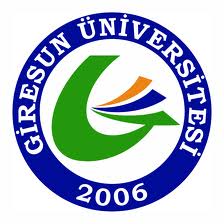 TÜRKİYE CUMHURİYETİGİRESUN ÜNİVERSİTESİTIP FAKÜLTESİDÖNEM II EĞİTİM PROGRAMIAKADEMİK TAKVİMİ2023–2024EĞİTİM-ÖĞRETİM YILIYÖNETİCİLERİMİZGİRESUN ÜNİVERSİTESİ TIP FAKÜLTESİ
DÖNEM II2023-2024 EĞİTİM-ÖĞRETİM YILI (18 EYLÜL 2023 – 24 MAYIS 2024)GİRESUN ÜNİVERSİTESİTIP FAKÜLTESİDÖNEM II2023 – 2024 EĞİTİM - ÖĞRETİM YILI18 EYLÜL 2023 – 24 MAYIS 2024						35 HaftaGİRESUN ÜNİVERSİTESİ TIP FAKÜLTESİ2023–2024 EĞİTİM - ÖĞRETİM YILIDÖNEM IIDERS KURULU I(HAREKET SİSTEMİ)(18 Eylül 2023 – 20 Ekim 2023)					5 Hafta GİRESUN ÜNİVERSİTESİ TIP FAKÜLTESİ2023–2024 EĞİTİM - ÖĞRETİM YILIDÖNEM IIDERS KURULU II(DOLAŞIM VE SOLUNUM SİSTEMİ)(23 EKİM 2023 – 01 ARALIK 2023)					6 Hafta GİRESUN ÜNİVERSİTESİ TIP FAKÜLTESİ2023–2024 EĞİTİM - ÖĞRETİM YILIDÖNEM IIDERS KURULU III(SİNİR SİSTEMİ VE DUYU ORGANLARI)(04 ARALIK 2023 – 19 OCAK 2024)					7 Hafta GİRESUN ÜNİVERSİTESİ TIP FAKÜLTESİ2023–2024 EĞİTİM - ÖĞRETİM YILIDÖNEM IIDERS KURULU IV(SİNDİRİM SİSTEMİ VE METABOLİZMA)(05 ŞUBAT 2024–22 MART 2024)					7 HaftaGİRESUN ÜNİVERSİTESİ TIP FAKÜLTESİ2023–2024 EĞİTİM - ÖĞRETİM YILIDÖNEM IIDERS KURULU V(ENDOKRİN VE ÜROGENİTAL SİSTEM)(25 MART 2024–03 MAYIS 2024)					6 HaftaGİRESUN ÜNİVERSİTESİ TIP FAKÜLTESİ2023–2024 EĞİTİM - ÖĞRETİM YILIDÖNEM IIDERS KURULU VI(HASTALIKLARIN BİYOLOJİK TEMELLERİ)(06 MAYIS 2024 –24 MAYIS 2024)					3 HaftaDÖNEM IIDERS PROGRAMIGİRESUN ÜNİVERSİTESİ TIP FAKÜLTESİ2023–2024 EĞİTİM - ÖĞRETİM YILIDÖNEM IIDERS KURULU I(HAREKET SİSTEMİ)(18 Eylül 2023 – 20 Ekim 2023)					5 Hafta I. HAFTA                                              DÖNEM II DERS KURULU 1 HAREKET SİSTEMİ DERS KURULU 18 EYLÜL 2023 PAZARTESİ19 EYLÜL 2023 SALI20 EYLÜL2023 ÇARŞAMBA21 EYLÜL 2023 PERŞEMBE22 EYLÜL 2023 CUMAII. HAFTA                                              DÖNEM II DERS KURULU 1 HAREKET SİSTEMİ DERS KURULU 25 EYLÜL 2023 PAZARTESİ26 EYLÜL 2023 SALI27 EYLÜL 2023 ÇARŞAMBA28 EYLÜL 2023 PERŞEMBE29 EYLÜL 2023 CUMAIII. HAFTA                                              DÖNEM II DERS KURULU 1 HAREKET SİSTEMİ DERS KURULU 02 EKİM 2023 PAZARTESİ03 EKİM 2023 SALI04 EKİM 2023 ÇARŞAMBA05 EKİM 2023 PERŞEMBE06 EKİM 2023 CUMAIV. HAFTA DÖNEM II DERS KURULU 1HAREKET SİSTEMİ DERS KURULU 9 EKİM 2023 PAZARTESİ10 EKİM 2023 SALI11 EKİM 2023 ÇARŞAMBA12 EKİM 2023 PERŞEMBE13 EKİM 2023 CUMAV. HAFTA                                              DÖNEM II DERS KURULU 1 HAREKET SİSTEMİ DERS KURULU16 EKİM2023 PAZARTESİ17 EKİM 2023 SALI18 EKİM 2023 ÇARŞAMBA19 EKİM 2023 PERŞEMBE20 EKİM 2023 CUMAGİRESUN ÜNİVERSİTESİ TIP FAKÜLTESİ2023–2024 EĞİTİM - ÖĞRETİM YILIDÖNEM IIDERS KURULU II(DOLAŞIM VE SOLUNUM SİSTEMİ)(23 Ekim 2023 – 01 Aralık 2023)					6 Hafta I. HAFTA                                              DÖNEM II DERS KURULU IIDOLAŞIM VE SOLUNUM SİSTEMİ23 EKİM 2023 PAZARTESİ24 EKİM 2023 SALI25 EKİM 2023 ÇARŞAMBA26 EKİM 2023 PERŞEMBE27 EKİM 2023 CUMAII. HAFTA                                              DÖNEM II DERS KURULU IIDOLAŞIM VE SOLUNUM SİSTEMİ 30 EKİM 2023 PAZARTESİ31 EKİM 2023 SALI01 KASIM 2023 ÇARŞAMBA02 KASIM 2023 PERŞEMBE03 KASIM 2023 CUMAIII. HAFTA                                              DÖNEM II DERS KURULU IIDOLAŞIM VE SOLUNUM SİSTEMİ 06 KASIM 2023 PAZARTESİ07 KASIM 2023 SALI08 KASIM 2023 ÇARŞAMBA9 KASIM 2023 PERŞEMBE10 KASIM 2023 CUMAIV. HAFTA                                              DÖNEM II DERS KURULU IIDOLAŞIM VE SOLUNUM SİSTEMİ 13 KASIM 2023 PAZARTESİ14 KASIM 2023 SALI15 KASIM 2023 ÇARŞAMBA16 KASIM 2023 PERŞEMBE17 KASIM 2023 CUMA                                                              DÖNEM III SINAVIV. HAFTA                                              DÖNEM II DERS KURULU IIDOLAŞIM VE SOLUNUM SİSTEMİ 20 KASIM 2023 PAZARTESİ21 KASIM 2023 SALI22 KASIM 2023 ÇARŞAMBA23 KASIM 2023 PERŞEMBE24 KASIM 2023 CUMAVI. HAFTA                                              DÖNEM II DERS KURULU IIDOLAŞIM VE SOLUNUM SİSTEMİ27 KASIM 2023 PAZARTESİ28 KASIM 2023 SALI29 KASIM 2023 ÇARŞAMBA30 KASIM 2023 PERŞEMBE01 ARALIK 2023 CUMAGİRESUN ÜNİVERSİTESİ TIP FAKÜLTESİ2023–2024 EĞİTİM - ÖĞRETİM YILIDÖNEM IIDERS KURULU III(SİNİR SİSTEMİ VE DUYU ORGANLARI)(04 Aralık 2023 – 19 Ocak 2024)					7 Hafta I. HAFTA                                              DÖNEM II DERS KURULU I1I SİNİR SİSTEMİ VE DUYU ORGANLARI 04 ARALIK 2023 PAZARTESİ05 ARALIK 2023 SALI06 ARALIK 2023 ÇARŞAMBA07 ARALIK 2023 PERŞEMBE08 ARALIK 2023 CUMAII. HAFTA                                              DÖNEM II DERS KURULU I1I SİNİR SİSTEMİ VE DUYU ORGANLARI 11 ARALIK 2023 PAZARTESİ12 ARALIK 2023 SALI13 ARALIK 2023 ÇARŞAMBA14 ARALIK 2023 PERŞEMBE15 ARALIK 2023 CUMAIII. HAFTA                                              DÖNEM II DERS KURULU III SİNİR SİSTEMİ VE DUYU ORGANLARI 18 ARALIK 2023 PAZARTESİ19 ARALIK 2023 SALI20 ARALIK 2023 ÇARŞAMBA21 ARALIK 2023 PERŞEMBE22 ARALIK 2023 CUMAIV. HAFTA                                              DÖNEM II DERS KURULU IIISİNİR SİSTEMİ VE DUYU ORGANLARI 25 ARALIK 2023 PAZARTESİ26 ARALIK 2023 SALI27 ARALIK 2023 ÇARŞAMBA28 ARALIK 2023 PERŞEMBE29 ARALIK 2023 CUMAV. HAFTA                                              DÖNEM II DERS KURULU III SİNİR SİSTEMİ VE DUYU ORGANLARI 01 OCAK 2024 PAZARTESİ02 OCAK 2024 SALI03 OCAK 2024 ÇARŞAMBA04 OCAK 2024 PERŞEMBE05 OCAK 2024 CUMAVI. HAFTA                                              DÖNEM II DERS KURULU III SİNİR SİSTEMİ VE DUYU ORGANLARI 08 OCAK 2024 PAZARTESİ9 OCAK 2024 SALI10 OCAK 2024 ÇARŞAMBA11 OCAK 2024 PERŞEMBE12 OCAK 2024 CUMAVII. HAFTA                                              DÖNEM II DERS KURULU III SİNİR SİSTEMİ VE DUYU ORGANLARI 15 OCAK 2024 PAZARTESİ16 OCAK 2024 SALI17 OCAK 2024 ÇARŞAMBA18 OCAK 2024 PERŞEMBE19 OCAK 2024 CUMA22 OCAK-02 ŞUBAT 2024YARIYIL TATİLİGİRESUN ÜNİVERSİTESİ TIP FAKÜLTESİ2023–2024 EĞİTİM - ÖĞRETİM YILIDÖNEM IIDERS KURULU IV(SİNDİRİM SİSTEMİ VE METABOLİZMA)(05 Şubat 2024 –22 Mart 2024)					7 HaftaI. HAFTA                                              DÖNEM II DERS KURULU IV SİNDİRİM SİSTEMİ VE METABOLİZMA05 ŞUBAT 2024 PAZARTESİ06 ŞUBAT 2024 SALI07 ŞUBAT 2024 ÇARŞAMBA08 ŞUBAT 2024 PERŞEMBE9 ŞUBAT 2024 CUMAII. HAFTA                                              DÖNEM II DERS KURULU IV SİNDİRİM SİSTEMİ VE METABOLİZMA12 ŞUBAT 2024 PAZARTESİ13 ŞUBAT 2024 SALI14 ŞUBAT 2024 ÇARŞAMBA15 ŞUBAT 2024 PERŞEMBE16 ŞUBAT 2024 CUMAIII. HAFTA                                              DÖNEM II DERS KURULU IV SİNDİRİM SİSTEMİ VE METABOLİZMA19 ŞUBAT 2024 PAZARTESİ20 ŞUBAT 2024 SALI21 ŞUBAT 2024 ÇARŞAMBA22 ŞUBAT 2024 PERŞEMBE23 ŞUBAT 2024 CUMAIV. HAFTA                                              DÖNEM II DERS KURULU IV SİNDİRİM SİSTEMİ VE METABOLİZMA26 ŞUBAT 2024 PAZARTESİ27 ŞUBAT 2024 SALI28 ŞUBAT 2024 ÇARŞAMBA29 ŞUBAT 2024 PERŞEMBE01 MART 2024 CUMAV. HAFTA                                              DÖNEM II DERS KURULU IV SİNDİRİM SİSTEMİ VE METABOLİZMA04 MART 2024 PAZARTESİ05 MART 2024 SALI06 MART 2024 ÇARŞAMBA07 MART 2024 PERŞEMBE8 MART 2024 CUMAVI. HAFTA                                              DÖNEM II DERS KURULU IV SİNDİRİM SİSTEMİ VE METABOLİZMA11 MART 2024 PAZARTESİ12 MART 2024 SALI13 MART 2024 ÇARŞAMBA14 MART 2024 PERŞEMBE15 MART 2024 CUMAVII. HAFTA                                              DÖNEM II DERS KURULU IV SİNDİRİM SİSTEMİ VE METABOLİZMA18 MART 2024 PAZARTESİ19 MART 2024 SALI20 MART 2024 ÇARŞAMBA21 MART 2024 PERŞEMBE22 MART 2024 CUMAGİRESUN ÜNİVERSİTESİ TIP FAKÜLTESİ2023–2024 EĞİTİM - ÖĞRETİM YILIDÖNEM IIDERS KURULU V(ENDOKRİN VE ÜROGENİTAL SİSTEM)(25 Mart 2024 –03 Mayıs 2024)					6 HaftaI. HAFTA                                              DÖNEM II DERS KURULU V ENDOKRİN VE ÜROGENİTAL SİSTEM25 MART 2024 PAZARTESİ26 MART 2024 SALI27 MART 2024 ÇARŞAMBA28 MART 2024 PERŞEMBE29 MART 2024 CUMA                                                 DÖNEM I SINAVIII. HAFTA                                              DÖNEM II DERS KURULU V ENDOKRİN VE ÜROGENİTAL SİSTEM01 NİSAN 2024 PAZARTESİ02 NİSAN 2024 SALI03 NİSAN 2024 ÇARŞAMBA04 NİSAN 2024 PERŞEMBE05 NİSAN 2024 CUMAIII. HAFTA                                              DÖNEM II DERS KURULU V ENDOKRİN VE ÜROGENİTAL SİSTEM8 NİSAN 2024 PAZARTESİ9 NİSAN 2024 SALI 10 NİSAN 2024 ÇARŞAMBA11 NİSAN 2024 PERŞEMBE12 NİSAN 2024 CUMAIV. HAFTA                                              DÖNEM II DERS KURULU V ENDOKRİN VE ÜROGENİTAL SİSTEM15 NİSAN 2024 PAZARTESİ16 NİSAN 2024 SALI17 NİSAN 2024 ÇARŞAMBA18 NİSAN 2024 PERŞEMBE19 NİSAN 2024 CUMAV. HAFTA                                              DÖNEM II DERS KURULU V ENDOKRİN VE ÜROGENİTAL SİSTEM22 NİSAN 2024 PAZARTESİ23 NİSAN 2024 SALI 24 NİSAN 2024 ÇARŞAMBA25 NİSAN 2024 PERŞEMBE26 NİSAN 2024 CUMAVI. HAFTA                                              DÖNEM II DERS KURULU V ENDOKRİN VE ÜROGENİTAL SİSTEM29 NİSAN 2024 PAZARTESİ30 NİSAN 2024 SALI01 MAYIS 2024 ÇARŞAMBA02 MAYIS 2024 PERŞEMBE03 MAYIS 2024 CUMAGİRESUN ÜNİVERSİTESİ TIP FAKÜLTESİ2023–2024 EĞİTİM - ÖĞRETİM YILIDÖNEM IIDERS KURULU VI(HASTALIKLARIN BİYOLOJİK TEMELLERİ)(06 MAYIS 2024 – 24 MAYIS 2024)					4 HaftaI. HAFTA                                              DÖNEM II DERS KURULU VI HASTALIKLARIN BİYOLOJİK TEMELLERİ06 MAYIS 2024 PAZARTESİ07 MAYIS 2024 SALI8 MAYIS 2024 ÇARŞAMBA9 MAYIS 2024 PERŞEMBE10 MAYIS 2024 CUMAII. HAFTA                                              DÖNEM II DERS KURULU VI HASTALIKLARIN BİYOLOJİK TEMELLERİ13 MAYIS 2024 PAZARTESİ14 MAYIS 2024 SALI15 MAYIS 2024 ÇARŞAMBA16 MAYIS 2024 PERŞEMBE17 MAYIS 2024 CUMAIII. HAFTA                                              DÖNEM II DERS KURULU VI HASTALIKLARIN BİYOLOJİK TEMELLERİ20 MAYIS 2024 PAZARTESİ21 MAYIS 2024 SALI22 MAYIS 2024 ÇARŞAMBA23 MAYIS 2024 PERŞEMBE24 MAYIS 2024 CUMAREKTÖRPROF. DR. YILMAZ CANREKTÖR YARDIMCISIPROF. DR. GÜVEN ÖZDEMREKTÖR YARDIMCISIPROF. DR. GÜROL YILDIRIMDEKANPROF. DR. ERDAL AĞARDEKAN YARDIMCISIDOÇ. DR. TUĞRUL KESİCİOĞLUDEKAN YARDIMCISI DOÇ. DR. ŞEBNEM ALANYA TOSUNTEMEL TIP BİLİMLERİ BÖLÜM BAŞKANIPROF. DR. AHMET SALBACAKDAHİLİ TIP BİLİMLERİ BÖLÜM BAŞKANIPROF. DR. ALPTEKİN TOSUNCERRAHİ TIP BİLİMLERİ BÖL. BAŞKANIPROF. DR. İLKER ŞENGÜLBAŞ KOORDİNATÖRDOÇ. DR. ŞEBNEM ALANYA TOSUNDÖNEM I KOORDİNATÖRÜDÖNEM I KOORDİNATÖR YRD.DR. ÖĞR.ÜYESİ FUNDA D. KORKMAZDR. ÖĞR. ÜYESİ HASAN SERDAR MUTLUDÖNEM II KOORDİNATÖRÜDÖNEM II KOORDİNATÖR YRD.PROF. DR. GÜLAY HACIOĞLUDR. ÖĞR. ÜYESİ NEVNİHAL AKBAYTÜRKDÖNEM III KOORDİNATÖRÜDÖNEM III KOORDİNATÖR YRD.DÖNEM III KOORDİNATÖR YRD.DR. ÖĞR. ÜYESİ ZEKERİYA DÜZGÜNDR. ÖĞR. ÜYESİ ESMA ÇINARDR. ÖĞR. ÜYESİ ERSİN KULOĞLUDÖNEM IV KOORDİNATÖRÜDÖNEM IV KOORDİNATÖR YRD.DOÇ. DR. EMRE YILMAZDR. ÖĞR. ÜYESİ SELDA GÜNAYDINDÖNEM V KOORDİNATÖRÜDÖNEM V KOORDİNATÖR YRD.DÖNEM V KOORDİNATÖR YRD.DR. ÖĞR. ÜYESİ İLKER FATİH SARIDR. ÖĞR. ÜYESİ SEVGİ KULAKLIDR. ÖĞR. ÜYESİ HALİL İLHAN AYDOĞDUDÖNEM VI KOORDİNATÖRÜDÖNEM VI KOORDİNATÖR YRD.DR. ÖĞR. ÜYESİ AHMET MELİH ŞAHİNDR. ÖĞR. ÜYESİ MUSTAFA YAKARIŞIKMBU KOORDİNATÖRÜMBU KOORDİNATÖR YRD.MBU KOORDİNATÖR YRD. DR. ÖĞR. ÜYESİ CEREN VARER AKPINARDR. ÖĞR. ÜYESİ AYFER UGİŞDR. ÖĞR. ÜYESİ NESLİŞAH GÜREL KÖKSALFAKÜLTE SEKRETERİHÜSAMETTİN YAVUZDERS KURULU I (HAREKET SİSTEMİ)5 hafta Ders kurulunun başlaması18 EYLÜL 2023Ders kurulunun bitimi20 EKİM 2023Ders kurulu PRATİK sınavlar19 EKİM 2023Ders kurulu TEORİK sınav20 EKİM 2023DERS KURULU II (DOLAŞIM VE SOLUNUM SİSTEMİ)6 hafta Ders kurulunun başlaması23 EKİM 2023Ders kurulunun bitimi01 ARALIK 2023Ders kurulu PRATİK sınavlar30 KASIM 2023Ders kurulu TEORİK sınav01 ARALIK 2023DERS KURULU III (SİNİR SİSTEMİ VE DUYU ORGANLARI)7 hafta Ders kurulunun başlaması04 ARALIK 2023Ders kurulunun bitimi19 OCAK 2024Ders kurulu PRATİK sınavlar18 OCAK 2024Ders kurulu TEORİK sınav19 OCAK 2024YARIYIL TATİLİ22 OCAK-02 ŞUBAT 2024DERS KURULU IV (SİNDİRİM SİSTEMİ VE METABOLİZMA)7 hafta Ders kurulunun başlaması05 ŞUBAT 2024Ders kurulunun bitimi22 MART 2024Ders kurulu PRATİK sınavlar21 MART 2024Ders kurulu TEORİK sınav22 MART 2024DERS KURULU V (ENDOKRİN VE ÜROGENİTAL SİSTEM)6 hafta Ders kurulunun başlaması25 MART 2024Ders kurulunun bitimi03 MAYIS 2024Ders kurulu PRATİK sınavlar02 MAYIS 2024Ders kurulu TEORİK sınav03 MAYIS 2024DERS KURULU VI (HASTALIKLARIN BİYOLOJİK TEMELLERİ)3 hafta Ders kurulunun başlaması06 MAYIS 2024Ders kurulunun bitimi24 MAYIS 2024Ders kurulu PRATİK sınavlar           23 MAYIS 2024Ders kurulu TEORİK sınav 24 MAYIS 2024TOPLAM34 hafta Dönem Sonu Final Sınavı TEORİK10 HAZİRAN 2024Mesleki Beceri Uygulamaları Sınavı11-12 HAZİRAN 2024Dönem Sonu Bütünleme Sınavı TEORİK01 TEMMUZ 2024DerslerTeorikPratikToplamSoru sayısıKurul DersleriAnatomi11740 (2 grup)15725Biyofizik13-133Fizyoloji1223 (4 grup)12521Histoloji ve Embriyoloji5014 (4 grup)6410Tıbbi Biyokimya934 (5 grup)9717Tıbbi Farmakoloji10-102Tıbbi Genetik24-245Tıbbi Mikrobiyoloji834 (4 grup)8714Tıbbi Patoloji15-153Toplam52765592100Kurul Dışı DerslerMesleki Beceri Uygulamaları-1818-Mesleki İngilizce52-52-Seçmeli Dersler52-52-Toplam63183714100Serbest Çalışma281-281-GENEL TOPLAM91283995100DerslerTeorikPratikToplamSoru sayısıTeorik Pratik soru puanı Anatomi2511 (2 grup)36574710Fizyoloji12-1219Histoloji ve Embriyoloji91 (4 grup)1014Tıbbi Biyokimya6-610Toplam521264100Mesleki Beceri Uygulamaları-3 (5 grup)3-Mesleki İngilizce8-8-Seçmeli Dersler8-8-Pratik soru puanıToplam681583100DerslerTeorikPratikToplamSoru sayısıTeorik Pratik soru puanı Anatomi276 (2 grup)3330246Biyofizik5-54Fizyoloji232 (4 grup)2523Histoloji ve Embriyoloji134 (4 grup)1716124Tıbbi Biyokimya162 (5 grup)1816Tıbbi Mikrobiyoloji121 (4 grup)1311Toplam9515110100Mesleki Beceri Uygulamaları-3 (6 grup)3-Mesleki İngilizce10-10-Seçmeli Dersler10-10-Toplam11518128100DerslerTeorikPratikToplamSoru sayısıTeorik Pratik soru puanı Anatomi328 (2 grup)4034277Biyofizik2-22Fizyoloji361 (4 grup)3732Histoloji ve Embriyoloji8 2 (4 grup)10 752Tıbbi Biyokimya2-22Tıbbi Mikrobiyoloji242 (4 grup)2623Toplam10413117100Mesleki Beceri Uygulamaları-3 (7 grup)3-Mesleki İngilizce12-12-Seçmeli Dersler12-12-Toplam12816144100DerslerTeorikPratikToplamSoru sayısıTeorik Pratik soru puanı Anatomi2010 (2 grup)3023185Biyofizik2-21Fizyoloji17-1713Histoloji ve Embriyoloji83 (4 grup)11963Tıbbi Biyokimya37-3728Tıbbi Genetik6-65Tıbbi Mikrobiyoloji29-2921Toplam11913132100Mesleki Beceri Uygulamaları-3 (7 grup)3-Mesleki İngilizce12-12-Seçmeli Dersler12-12-Toplam14316159100DerslerTeorikPratikToplamSoru sayısıTeorik Pratik soru puanı Anatomi135 (2 grup)1817143Fizyoloji34-3431Histoloji ve Embriyoloji124 (4 grup)1613103Tıbbi Biyokimya202 (5 grup)2221Tıbbi Mikrobiyoloji181 (4 grup)1918Toplam9712109100Mesleki Beceri Uygulamaları-3 (5 grup)3-Mesleki İngilizce6-6-Seçmeli Dersler6-6-Toplam10915124100DerslerTeorikPratikToplamSoru sayısıTeorik Pratik soru puanı Biyofizik4-47Tıbbi Biyokimya12-1220Tıbbi Farmakoloji10-1017Tıbbi Genetik18-1831Tıbbi Patoloji15-1525Toplam5959100Mesleki Beceri Uygulamaları-3 (4 grup)3-Mesleki İngilizce4-4-Seçmeli Dersler4-4-Toplam67370100DerslerTeorikPratikToplamSoru sayısıTeorik Pratik soru puanı Anatomi2511 (2 grup)36574710Fizyoloji12-1219Histoloji ve Embriyoloji91 (4 grup)1014Tıbbi Biyokimya6-610Toplam521264100Mesleki Beceri Uygulamaları-3 (5 grup)3-Mesleki İngilizce8-8-Seçmeli Dersler8-8-Pratik soru puanıToplam681583100I. DERS KURULU SINAV GÖREVLİLERİI. DERS KURULU SINAV GÖREVLİLERİI.DERS KURULU SORUMLUSUDR. ÖĞR. ÜYESİ HAKAN YÜZÜAKI.DERS KURULU SORUMLU YARDIMCISIDR. ÖĞR. ÜYESİ MEHMET ALKANATI. DERS KURULU ÜYELERİI. DERS KURULU ÜYELERİANATOMİPROF. DR. AHMET SALBACAKDR. ÖĞR. ÜYESİ NEVNİHAL AKBAYTÜRKDR. ÖĞR. ÜYESİ ARİF KESKİNFİZYOLOJİDR. ÖĞR. ÜYESİ HAKAN YÜZÜAKHİSTOLOJİ VE EMBRİYOLOJİDR. ÖĞR. ÜYESİ HASAN SERDAR MUTLUDR. ÖĞR. ÜYESİ İSMAİL TÜRKOĞLUTIBBİ BİYOKİMYAPROF. DR. MURAT USTAMESLEKİ İNGİLİZCEPROF. DR. İLKER ŞENGÜLMESLEKİ BECERİ UYGULAMALARIPROF. DR. İLKER ŞENGÜL08.30  - 09.20   SERBEST ÇALIŞMA09.30  - 10.20   SERBEST ÇALIŞMA10.30  - 11.20      SERBEST ÇALIŞMADÖNEM II KOORDİNATÖRLÜĞÜ TARAFINDAN YAPILACAK TANITIMDÖNEM II KOORDİNATÖRLÜĞÜ TARAFINDAN YAPILACAK TANITIM11.30  - 12.20SERBEST ÇALIŞMAÖĞLE ARASIÖĞLE ARASI13.30  - 14.20   BEYAZ ÖNLÜK GİYME TÖRENİ-PROVA14.30  - 15.20   15.30  - 16.20   16.30  - 17.20   08.30  - 09.20   SERBEST ÇALIŞMA09.30  - 10.20   ANATOMİOmuz kaslarıProf. Dr. Ahmet SALBACAK10.30  - 11.20      ANATOMİKol kaslarıProf. Dr. Ahmet SALBACAK11.30  - 12.20ANATOMİFossa axillaris – Plexus brachialis Prof. Dr. Ahmet SALBACAKÖĞLE ARASI13.30  - 14.20   BEYAZ ÖNLÜK GİYME TÖRENİ14.30  - 15.20   15.30  - 16.20   16.30  - 17.20   08.30  - 09.20   SERBEST ÇALIŞMA09.30  - 10.20   SERBEST ÇALIŞMA10.30  - 11.20      FİZYOLOJİKasların Fonksiyonel SınıflandırılmasıDr. Öğr. Ü. Hakan YÜZÜAK11.30  - 12.20FİZYOLOJİNöro-musküler KavşakDr. Öğr. Ü. Hakan YÜZÜAKÖĞLE ARASI13.30  - 14.20   MBU-1(1. GRUP)El yıkama becerisi / steril eldiven giyme-çıkarma ve maske takma- çıkarma becerisi / sterilizasyon ve dezenfeksiyonProf. Dr. İlker ŞENGÜL14.30  - 15.20   MBU-1(1. GRUP)El yıkama becerisi / steril eldiven giyme-çıkarma ve maske takma- çıkarma becerisi / sterilizasyon ve dezenfeksiyonProf. Dr. İlker ŞENGÜL15.30  - 16.20   MBU-1(1. GRUP)El yıkama becerisi / steril eldiven giyme-çıkarma ve maske takma- çıkarma becerisi / sterilizasyon ve dezenfeksiyonProf. Dr. İlker ŞENGÜL16.30  - 17.20   SERBEST ÇALIŞMA08.30  - 09.20   SERBEST ÇALIŞMA09.30  - 10.20   SERBEST ÇALIŞMA10.30  - 11.20      ANATOMİÖnkol ve el kaslarıDr. Öğr. Ü. Nevnihal AKBAYTÜRK11.30  - 12.20ANATOMİÖnkol ve el kaslarıDr. Öğr. Ü. Nevnihal AKBAYTÜRKÖĞLE ARASI13.30  - 14.20   ANATOMİ LABORATUVARIOmuz kasları - Kol kasları- Önkol ve El kasları –Grup 1Anatomi ABD Öğretim Üyeleri14.30  - 15.20   ANATOMİ LABORATUVARIOmuz kasları - Kol kasları- Önkol ve El kasları –Grup 1Anatomi ABD Öğretim Üyeleri15.30  - 16.20   ANATOMİ LABORATUVARIOmuz kasları - Kol kasları- Önkol ve El kasları –Grup 2Anatomi ABD Öğretim Üyeleri16.30  - 17.20   ANATOMİ LABORATUVARIOmuz kasları - Kol kasları- Önkol ve El kasları –Grup 2Anatomi ABD Öğretim Üyeleri08.30  - 09.20   SERBEST ÇALIŞMA09.30  - 10.20   HİSTOLOJİ VE EMBRİYOLOJİBaş-Boyun ve Yüz GelişimiDr. Öğr. Ü. Hasan Serdar MUTLU10.30  - 11.20      HİSTOLOJİ VE EMBRİYOLOJİBaş-Boyun ve Yüz GelişimiDr. Öğr. Ü. Hasan Serdar MUTLU11.30  - 12.20HİSTOLOJİ VE EMBRİYOLOJİBaş-Boyun ve Yüz GelişimiDr. Öğr. Ü. Hasan Serdar MUTLUÖĞLE ARASI13.30-14.20   SEÇMELİ DERSLERİşaret diliBeden dili ve Etkili iletişim Bilinçli Farkındalık (Mindfulness)Bilgisayar Destekli Tasarım Öğr. Arzu ERENReşat BULUTDoç. Dr. Emel BAHADIR YILMAZÖğr. Gör. Vedat ÖNEL14.30-15.20   SEÇMELİ DERSLERİşaret diliBeden dili ve Etkili iletişim Bilinçli Farkındalık (Mindfulness)Bilgisayar Destekli TasarımÖğr. Arzu ERENReşat BULUTDoç. Dr. Emel BAHADIR YILMAZÖğr. Gör. Vedat ÖNEL15.30-16.20MESLEKİ İNGİLİZCEProf. Dr. İlker ŞENGÜL16.30-17.20   MESLEKİ İNGİLİZCEProf. Dr. İlker ŞENGÜL08.30  - 09.20   SERBEST ÇALIŞMA09.30  - 10.20   SERBEST ÇALIŞMA10.30  - 11.20      SERBEST ÇALIŞMA11.30  - 12.20SERBEST ÇALIŞMAÖĞLE ARASI13.30  - 14.20   ANATOMİKalça bölgesi kaslarıDr. Öğr. Ü. Arif KESKİN14.30  - 15.20   ANATOMİUyluk bölgesi kaslarıDr. Öğr. Ü. Arif KESKİN15.30  - 16.20   FİZYOLOJİİskelet Kasının Kasılma MekanizmasıDr. Öğr. Ü. Hakan YÜZÜAK16.30  - 17.20   FİZYOLOJİİskelet Kasının Kasılma MekanizmasıDr. Öğr. Ü. Hakan YÜZÜAK08.30  - 09.20   SERBEST ÇALIŞMA09.30  - 10.20   FİZYOLOJİİskelet Kası Potansiyelleri ve EMGDr. Öğr. Ü. Hakan YÜZÜAK10.30  - 11.20      ANATOMİBacak ve ayak bölgesi kaslarıDr. Öğr. Ü. Nevnihal AKBAYTÜRK11.30  - 12.20ANATOMİBacak ve ayak bölgesi kaslarıDr. Öğr. Ü. Nevnihal AKBAYTÜRKÖĞLE ARASI13.30  - 14.20   FİZYOLOJİİskelet Kas Lifleri ve Enerji MetabolizmasıDr. Öğr. Ü. Hakan YÜZÜAK14.30  - 15.20   FİZYOLOJİKalp Kasının Yapısı ve ÖzellikleriDr. Öğr. Ü. Hakan YÜZÜAK15.30  - 16.20   HİSTOLOJİ VE EMBRİYOLOJİİskelet Sisteminin GelişimiDr. Öğr. Ü. Hasan Serdar MUTLU16.30  - 17.20   HİSTOLOJİ VE EMBRİYOLOJİİskelet Sisteminin GelişimiDr. Öğr. Ü. Hasan Serdar MUTLU08.30  - 09.20   SERBEST ÇALIŞMA09.30  - 10.20   SERBEST ÇALIŞMA10.30  - 11.20      ANATOMİSakral lumbal pudendal pleksusProf. Dr. Ahmet SALBACAK11.30  - 12.20ANATOMİSakral lumbal pudendal pleksusProf. Dr. Ahmet SALBACAKÖĞLE ARASI13.30  - 14.20   MBU-1 (2. GRUP)El yıkama becerisi / steril eldiven giyme-çıkarma ve maske takma- çıkarma becerisi / sterilizasyon ve dezenfeksiyonProf. Dr. İlker ŞENGÜL14.30  - 15.20   MBU-1(2. GRUP)El yıkama becerisi / steril eldiven giyme-çıkarma ve maske takma- çıkarma becerisi / sterilizasyon ve dezenfeksiyonProf. Dr. İlker ŞENGÜL15.30  - 16.20   MBU-1(2. GRUP)El yıkama becerisi / steril eldiven giyme-çıkarma ve maske takma- çıkarma becerisi / sterilizasyon ve dezenfeksiyonProf. Dr. İlker ŞENGÜL16.30  - 17.20   SERBEST ÇALIŞMA08.30  - 09.20   ANATOMİ LABORATUVARIKalça ve uyluk bölgesi kasları – Bacak ve ayak bölgesi kasları-Grup 1Anatomi ABD Öğretim Üyeleri09.30  - 10.20   ANATOMİ LABORATUVARISakral lumbal pudendal pleksus - Grup 1Anatomi ABD Öğretim Üyeleri10.30  - 11.20      ANATOMİ LABORATUVARIKalça ve uyluk bölgesi kasları – Bacak ve ayak bölgesi kasları - Grup 2Anatomi ABD Öğretim Üyeleri11.30  - 12.20ANATOMİ LABORATUVARISakral lumbal pudendal pleksus - Grup 2Anatomi ABD Öğretim ÜyeleriÖĞLE ARASI13.30  - 14.20   SERBEST ÇALIŞMA14.30  - 15.20   SERBEST ÇALIŞMA15.30  - 16.20   SERBEST ÇALIŞMA16.30  - 17.20   SERBEST ÇALIŞMA08.30  - 09.20   SERBEST ÇALIŞMA09.30  - 10.20   SERBEST ÇALIŞMA10.30  - 11.20      FİZYOLOJİDüz Kasın Uyarılması ve Kasılma MekanizmasıDr. Öğr. Ü. Hakan YÜZÜAK11.30  - 12.20FİZYOLOJİDüz Kasın Uyarılması ve Kasılma MekanizmasıDr. Öğr. Ü. Hakan YÜZÜAKÖĞLE ARASI13.30  - 14.20   SEÇMELİ DERSLERİşaret diliBeden dili ve Etkili iletişim Bilinçli Farkındalık (Mindfulness)Bilgisayar Destekli Tasarım Öğr. Arzu ERENReşat BULUTDoç. Dr. Emel BAHADIR YILMAZÖğr. Gör. Vedat ÖNEL14.30  - 15.20   SEÇMELİ DERSLERİşaret diliBeden dili ve Etkili iletişim Bilinçli Farkındalık (Mindfulness)Bilgisayar Destekli TasarımÖğr. Arzu ERENReşat BULUTDoç. Dr. Emel BAHADIR YILMAZÖğr. Gör. Vedat ÖNEL15.30- 16.20   MESLEKİ İNGİLİZCEProf. Dr. İlker ŞENGÜL16.30  - 17.20   MESLEKİ İNGİLİZCEProf. Dr. İlker ŞENGÜL08.30  - 09.20   SERBEST ÇALIŞMA09.30  - 10.20   SERBEST ÇALIŞMA10.30  - 11.20      SERBEST ÇALIŞMA11.30  - 12.20SERBEST ÇALIŞMAÖĞLE ARASI13.30  - 14.20   ANATOMİYüz bölgesi kaslarıDr. Öğr. Ü. Nevnihal AKBAYTÜRK14.30  - 15.20   ANATOMİ Yüz bölgesi kaslarıDr. Öğr. Ü. Nevnihal AKBAYTÜRK15.30  - 16.20   FİZYOLOJİKasların Sinirsel ve Hormonal KontrolüDr. Öğr. Ü. Hakan YÜZÜAK16.30  - 17.20   SERBEST ÇALIŞMA08.30  - 09.20   HİSTOLOJİ VE EMBRİYOLOJİKas sistemi ve ekstremite gelişimiDr. Öğr. Ü. İsmail TÜRKOĞLU09.30  - 10.20   HİSTOLOJİ VE EMBRİYOLOJİKas sistemi ve ekstremitelerin gelişimiDr. Öğr. Ü. İsmail TÜRKOĞLU10.30  - 11.20      ANATOMİBoyun bölgesi kaslarıDr. Öğr. Ü. Nevnihal AKBAYTÜRK11.30  - 12.20ANATOMİBoyun bölgesi kaslarıDr. Öğr. Ü. Nevnihal AKBAYTÜRKÖĞLE ARASI13.30  - 14.20   ANATOMİSırt ve ense kaslarıDr. Öğr. Ü. Nevnihal AKBAYTÜRK14.30  - 15.20   SERBEST ÇALIŞMA15.30  - 16.20   SERBEST ÇALIŞMA16.30  - 17.20   SERBEST ÇALIŞMA08.30  - 09.20   TIBBİ BİYOKİMYAKas Dokusu Biyokimyası (1/2)Prof. Dr. Murat USTA09.30  - 10.20   TIBBİ BİYOKİMYAKas Dokusu Biyokimyası (2/2)Prof. Dr. Murat USTA10.30  - 11.20      ANATOMİ Göğüs ön duvarı kas ve oluşumlarıDr. Öğr. Ü. Arif KESKİN11.30  - 12.20ANATOMİGöğüs ön duvarı kas ve oluşumlarıDr. Öğr. Ü. Arif KESKİNÖĞLE ARASI13.30  - 14.20   MBU-1 (3. GRUP)El yıkama becerisi / steril eldiven giyme-çıkarma ve maske takma- çıkarma becerisi / sterilizasyon ve dezenfeksiyonProf. Dr. İlker ŞENGÜL14.30  - 15.20   MBU-1 (3. GRUP)El yıkama becerisi / steril eldiven giyme-çıkarma ve maske takma- çıkarma becerisi / sterilizasyon ve dezenfeksiyonProf. Dr. İlker ŞENGÜL15.30  - 16.20   MBU-1 (3. GRUP)El yıkama becerisi / steril eldiven giyme-çıkarma ve maske takma- çıkarma becerisi / sterilizasyon ve dezenfeksiyonProf. Dr. İlker ŞENGÜL16.30  - 17.20   SERBEST ÇALIŞMA08.30  - 09.20   ANATOMİ LABORATUVARIYüz bölgesi Kasları- Boyun bölgesi kasları-Sırt ve ense kasları-Grup 1Anatomi ABD Öğretim Üyeleri09.30  - 10.20   ANATOMİ LABORATUVARIYüz bölgesi Kasları- Boyun bölgesi kasları-Sırt ve ense kasları-Grup 1Anatomi ABD Öğretim Üyeleri10.30  - 11.20      ANATOMİ LABORATUVARIYüz bölgesi Kasları- Boyun bölgesi kasları-Sırt ve ense kasları-Grup 2Anatomi ABD Öğretim Üyeleri11.30  - 12.20ANATOMİ LABORATUVARIYüz bölgesi Kasları- Boyun bölgesi kasları-Sırt ve ense kasları-Grup 2Anatomi ABD Öğretim ÜyeleriÖĞLE ARASI13.30  - 14.20   TIBBİ BİYOKİMYAKemik Dokusu Biyokimyası ve Kalsiyum/Fosfor Homeostazı (1/2)Prof. Dr. Murat USTA14.30  - 15.20   TIBBİ BİYOKİMYAKemik Dokusu Biyokimyası ve Kalsiyum/Fosfor Homeostazı (2/2)Prof. Dr. Murat USTA15.30  - 16.20   TIBBİ BİYOKİMYABağ Dokusu Biyokimyası (1/2)Prof. Dr. Murat USTA16.30  - 17.20   TIBBİ BİYOKİMYABağ Dokusu Biyokimyası (2/2)Prof. Dr. Murat USTA08.30  - 09.20   SERBEST ÇALIŞMA09.30  - 10.20   SERBEST ÇALIŞMA10.30  - 11.20      SERBEST ÇALIŞMADÖNEM III SINAV11.30  - 12.20SERBEST ÇALIŞMAÖĞLE ARASI13.30  - 14.20   SEÇMELİ DERSLERİşaret diliBeden dili ve Etkili iletişim Bilinçli Farkındalık (Mindfulness)Bilgisayar Destekli Tasarım Öğr. Arzu ERENReşat BULUTDoç. Dr. Emel BAHADIR YILMAZÖğr. Gör. Vedat ÖNEL14.30  - 15.20   SEÇMELİ DERSLERİşaret diliBeden dili ve Etkili iletişim Bilinçli Farkındalık (Mindfulness)Bilgisayar Destekli TasarımÖğr. Arzu ERENReşat BULUTDoç. Dr. Emel BAHADIR YILMAZÖğr. Gör. Vedat ÖNEL15.30  - 16.20   MESLEKİ İNGİLİZCEProf. Dr. İlker ŞENGÜL16.30  - 17.20   MESLEKİ İNGİLİZCEProf. Dr. İlker ŞENGÜL08.30  - 09.20   SERBEST ÇALIŞMA09.30  - 10.20   SERBEST ÇALIŞMA10.30  - 11.20      SERBEST ÇALIŞMA11.30  - 12.20SERBEST ÇALIŞMAÖĞLE ARASI13.30  - 1420   ANATOMİKarın ön duvarı kas ve oluşumlarıDr. Öğr. Ü. Arif KESKİN14.30  - 15.20   ANATOMİ Karın ön duvarı kas ve oluşumlarıDr. Öğr. Ü. Arif KESKİN15.30  - 16.20   ANATOMİİnguinal bölge anatomisiProf. Dr. Ahmet SALBACAK16.30  - 17.20   SERBEST ÇALIŞMA08.30  - 09.20   ANATOMİ LABORATUVARIKarın bölgesi kasları –İnguinal bölge- Grup 1Anatomi ABD Öğretim Üyeleri09.30  - 10.20   ANATOMİ LABORATUVARIKarın bölgesi kasları –İnguinal bölge- Grup 1Anatomi ABD Öğretim Üyeleri10.30  - 11.20      ANATOMİ LABORATUVARIKarın bölgesi kasları –İnguinal bölge- Grup 2Anatomi ABD Öğretim Üyeleri11.30  - 12.20ANATOMİ LABORATUVARIKarın bölgesi kasları –İnguinal bölge- Grup 2Anatomi ABD Öğretim ÜyeleriÖĞLE ARASI13.30  - 1420   ANATOMİDeri AnatomisiProf. Dr. Ahmet SALBACAK14.30  - 15.20   ANATOMİDeri AnatomisiProf. Dr. Ahmet SALBACAK15.30  - 16.20   FİZYOLOJİFizyoloji Soru-Cevap EtkinliğiDr. Öğr. Ü. Hakan YÜZÜAK16.30  - 17.20   FİZYOLOJİFizyoloji Soru-Cevap EtkinliğiDr. Öğr. Ü. Hakan YÜZÜAK08.30  - 09.20   HİSTOLOJİ VE EMBRİYOLOJİDeri Gelişimi ve HistolojisiDr. Öğr. Ü. İsmail TÜRKOĞLU09.30  - 10.20   HİSTOLOJİ VE EMBRİYOLOJİDeri Gelişimi ve HistolojisiDr. Öğr. Ü. İsmail TÜRKOĞLU10.30  - 11.20      ANATOMİÜst ekstremite damarları Dr. Öğr. Ü. Arif KESKİN11.30  - 12.20ANATOMİAlt ekstremite damarlarıDr. Öğr. Ü. Arif KESKİNÖĞLE ARASI13.30  - 14.20   MBU-1 (4.GRUP)El yıkama becerisi / steril eldiven giyme-çıkarma ve maske takma- çıkarma becerisi / sterilizasyon ve dezenfeksiyonProf. Dr. İlker ŞENGÜL14.30  - 15.20   MBU-1 (4.GRUP)El yıkama becerisi / steril eldiven giyme-çıkarma ve maske takma- çıkarma becerisi / sterilizasyon ve dezenfeksiyonProf. Dr. İlker ŞENGÜL15.30  - 16.20   MBU-1 (4.GRUP)El yıkama becerisi / steril eldiven giyme-çıkarma ve maske takma- çıkarma becerisi / sterilizasyon ve dezenfeksiyonProf. Dr. İlker ŞENGÜL16.30  - 17.20   SERBEST ÇALIŞMA08.30  - 09.20   SERBEST ÇALIŞMA09.30  - 10.20   ANATOMİ LABORATUVARIÜst ekstremite damarları-Grup 1Anatomi ABD Öğretim Üyeleri10.30  - 11.20      ANATOMİ LABORATUVARIAlt ekstremite damarları-Grup 1Anatomi ABD Öğretim Üyeleri11.30  - 12.20ANATOMİ LABORATUVARIHareket sistemi anatomisi-Grup 1Anatomi ABD Öğretim ÜyeleriÖĞLE ARASI13.30  - 14.20   ANATOMİ LABORATUVARIÜst ekstremite damarları-Grup 2Anatomi ABD Öğretim Üyeleri14.30  - 15.20   ANATOMİ LABORATUVARIAlt ekstremite damarları-Grup 2Anatomi ABD Öğretim Üyeleri15.30  - 16.20   ANATOMİ LABORATUVARIHareket sistemi anatomisi-Grup 2Anatomi ABD Öğretim Üyeleri16.30  - 17.20   SERBEST ÇALIŞMA08.30  - 09.20   HİSTOLOJİ VE EMBRİYOLOJİ LABORATUVARIDeri Histolojisi-Grup 1Dr. Öğr. Ü. İsmail TÜRKOĞLU09.30  - 10.20   HİSTOLOJİ VE EMBRİYOLOJİ LABORATUVARIDeri Histolojisi-Grup 2Dr. Öğr. Ü. İsmail TÜRKOĞLU10.30  - 11.20      HİSTOLOJİ VE EMBRİYOLOJİ LABORATUVARIDeri Histolojisi-Grup 3Dr. Öğr. Ü. İsmail TÜRKOĞLU11.30  - 12.20HİSTOLOJİ VE EMBRİYOLOJİ LABORATUVARIDeri Histolojisi-Grup 4Dr. Öğr. Ü. İsmail TÜRKOĞLUÖĞLE ARASI13.30  - 14.20   SEÇMELİ DERSLERİşaret diliBeden dili ve Etkili iletişim Bilinçli Farkındalık (Mindfulness)Bilgisayar Destekli Tasarım Öğr. Arzu ERENReşat BULUTDoç. Dr. Emel BAHADIR YILMAZÖğr. Gör. Vedat ÖNEL14.30  - 15.20   SEÇMELİ DERSLERİşaret diliBeden dili ve Etkili iletişim Bilinçli Farkındalık (Mindfulness)Bilgisayar Destekli TasarımÖğr. Arzu ERENReşat BULUTDoç. Dr. Emel BAHADIR YILMAZÖğr. Gör. Vedat ÖNEL15.30  - 16.20   MESLEKİ İNGİLİZCEProf. Dr. İlker ŞENGÜL16.30  - 17.20   MESLEKİ İNGİLİZCEProf. Dr. İlker ŞENGÜL08.30  - 09.20   SERBEST ÇALIŞMA09.30  - 10.20   SERBEST ÇALIŞMA10.30  - 11.20      SERBEST ÇALIŞMA11.30  - 12.20SERBEST ÇALIŞMAÖĞLE ARASI13.30  - 14.20   SERBEST ÇALIŞMA14.30  - 15.20   SERBEST ÇALIŞMA15.30  - 16.20   SERBEST ÇALIŞMA16.30  - 17.20   SERBEST ÇALIŞMA08.30  - 09.20   SERBEST ÇALIŞMA09.30  - 10.20   SERBEST ÇALIŞMA10.30  - 11.20      SERBEST ÇALIŞMA11.30  - 12.20SERBEST ÇALIŞMAÖĞLE ARASI13.30  - 14.20   SERBEST ÇALIŞMA14.30  - 15.20   SERBEST ÇALIŞMA15.30  - 16.20   SERBEST ÇALIŞMA16.30  - 17.20   SERBEST ÇALIŞMA08.30  - 09.20   SERBEST ÇALIŞMA09.30  - 10.20   SERBEST ÇALIŞMA10.30  - 11.20      SERBEST ÇALIŞMA11.30  - 12.20SERBEST ÇALIŞMAÖĞLE ARASI13.30  - 14.20   MBU-1 (5.GRUP)El yıkama becerisi / steril eldiven giyme-çıkarma ve maske takma- çıkarma becerisi / sterilizasyon ve dezenfeksiyonProf. Dr. İlker ŞENGÜL14.30  - 15.20   MBU-1 (5. GRUP)El yıkama becerisi / steril eldiven giyme-çıkarma ve maske takma- çıkarma becerisi / sterilizasyon ve dezenfeksiyonProf. Dr. İlker ŞENGÜL15.30  - 16.20   MBU-1 (5. GRUP)El yıkama becerisi / steril eldiven giyme-çıkarma ve maske takma- çıkarma becerisi / sterilizasyon ve dezenfeksiyonProf. Dr. İlker ŞENGÜL16.30  - 17.20   SERBEST ÇALIŞMA08.30  - 09.20   KURUL SONU PRATİK SINAVLARI09.30  - 10.20   KURUL SONU PRATİK SINAVLARI10.30  - 11.20      KURUL SONU PRATİK SINAVLARI11.30  - 12.20KURUL SONU PRATİK SINAVLARIKURUL SONU PRATİK SINAVLARI13.30  - 14.20   KURUL SONU PRATİK SINAVLARI14.30  - 15.20   KURUL SONU PRATİK SINAVLARI15.30  - 16.20   KURUL SONU PRATİK SINAVLARI16.30  - 17.20   KURUL SONU PRATİK SINAVLARI08.30  - 09.20   KURUL SONU TEORİK SINAVI09.30  - 10.20   KURUL SONU TEORİK SINAVI10.30  - 11.20      SINAVKURUL SONU TEORİK SINAVI11.30  - 12.20KURUL SONU TEORİK SINAVIKURUL SONU TEORİK SINAVI13.30  - 14.20   KURUL SONU TEORİK SINAVI14.30  - 15.20   KURUL SONU TEORİK SINAVI15.30  - 16.20   KURUL SONU TEORİK SINAVI16.30  - 17.20   KURUL SONU TEORİK SINAVIDerslerTeorikPratikToplamSoru sayısıTeorik Pratik soru puanı Anatomi276 (2 grup)3330246Fizyoloji232 (4 grup)2523Histoloji ve Embriyoloji134 (4 grup)1716124Tıbbi Mikrobiyoloji121 (4 grup)1311Tıbbi Biyokimya162 (5 grup)1816Biyofizik5-54Toplam9515110100Mesleki Beceri Uygulamaları-3 (6 grup)3-Mesleki İngilizce10-10-Seçmeli Dersler10-10-Toplam11518128100II. DERS KURULU SINAV GÖREVLİLERİII. DERS KURULU SINAV GÖREVLİLERİII. DERS KURULU SORUMLUSUDR. ÖĞR. ÜYESİ NEJLA CEBECİII. DERS KURULU SORUMLU YARDIMCISIDR. ÖĞR. ÜYESİ BERNA TEZCAN YAVUZII. DERS KURULU ÜYELERİII. DERS KURULU ÜYELERİANATOMİPROF. DR. AHMET SALBACAKDR. ÖĞR. ÜYESİ NEVNİHAL AKBAYTÜRKDR. ÖĞR. ÜYESİ ARİF KESKİNFİZYOLOJİDR. ÖĞR. ÜYESİ MEHMET ALKANATTIBBİ MİKROBİYOLOJİDOÇ. DR. EMEL UZUNOĞLUHİSTOLOJİ VE EMBRİYOLOJİDOÇ. DR. ZÜLEYHA ERİŞGİNTIBBİ BİYOKİMYAPROF. DR. MURAT USTADR. ÖĞR. ÜYESİ ÖMER EMECENBİYOFİZİKDR. ÖĞR. ÜYESİ MEHMET ALKANATMESLEKİ İNGİLİZCEPROF. DR. İLKER ŞENGÜLMESLEKİ BECERİ UYGULAMALARIDOÇ. DR. SENCER ÇAMCI08.30  - 09.20   SERBEST ÇALIŞMA09.30  - 10.20   TIBBİ MİKROBİYOLOJİİmmünolojiye Giriş ve Genomik Çağda İmmünolojiDoç. Dr. Emel UZUNOĞLU10.30  - 11.20      TIBBİ MİKROBİYOLOJİHumoral ve Hücresel Bağışık YanıtDoç. Dr. Emel UZUNOĞLU11.30  - 12.20TIBBİ MİKROBİYOLOJİDoğal İmmünite ve FonksiyonlarıDoç. Dr. Emel UZUNOĞLUÖĞLE ARASI13.30  - 14.20   ANATOMİGöğüs boşluğu, diaphragma ve pleuraDr. Öğr. Ü. Arif KESKİN14.30  - 15.20   ANATOMİGöğüs boşluğu, diaphragma ve pleuraDr. Öğr. Ü. Arif KESKİN15.30  - 16.20   HİSTOLOJİ VE EMBRİYOLOJİDolaşım Sisteminin HistolojisiDoç. Dr. Züleyha ERİŞGİN16.30  - 17.20   HİSTOLOJİ VE EMBRİYOLOJİDolaşım Sisteminin HistolojisiDoç. Dr. Züleyha ERİŞGİN08.30  - 09.20   TIBBİ BİYOKİMYAKan Doku Biyokimyası (1/2)Prof. Dr. Murat USTA09.30  - 10.20   TIBBİ BİYOKİMYAKan Doku Biyokimyası (2/2)Prof. .Dr. Murat USTA10.30  - 11.20      ANATOMİMediastinum ve içindeki oluşumlarDr. Öğr. Ü. Arif KESKİN11.30  - 12.20ANATOMİMediastinum ve içindeki oluşumlarDr. Öğr. Ü. Arif KESKİNÖĞLE ARASI13.30  - 14.20   ANATOMİKalbin dış ve iç yüzü, yeri, projeksiyonu, pericardiumProf. Dr. Ahmet SALBACAK14.30  - 15.20   ANATOMİKalbin dış yüzü, yeri, projeksiyonu, pericardiumProf. Dr. Ahmet SALBACAK15.30  - 16.20   ANATOMİKalbin dış yüzü, yeri, projeksiyonu, pericardiumProf. Dr. Ahmet SALBACAK16.30  - 17.20   TIBBİ MİKROBİYOLOJİEdinsel İmmünitenin Moleküler TemeliDoç. Dr. Emel UZUNOĞLU08.30  - 09.20   ANATOMİKalbin iç yüzü, damarları, sinirleriProf. Dr. Ahmet SALBACAK09.30  - 10.20   ANATOMİKalbin iç yüzü, damarları, sinirleriProf. Dr. Ahmet SALBACAK10.30  - 11.20      TIBBİ MİKROBİYOLOJİT Hücre Aracılı İmmüniteDoç. Dr. Emel UZUNOĞLU11.30  - 12.20TIBBİ MİKROBİYOLOJİHumoral İmmüniteDoç. Dr. Emel UZUNOĞLUÖĞLE ARASI13.30  - 14.20   MBU-2 (1. GRUP)Vital bulgular, EKG atölyesiDoç. Dr. Sencer ÇAMCI14.30  - 15.20   MBU-2 (1. GRUP)Vital bulgular, EKG atölyesiDoç. Dr. Sencer ÇAMCI15.30  - 16.20   MBU-2 (1. GRUP)Vital bulgular, EKG atölyesiDoç. Dr. Sencer ÇAMCI16.30  - 17.20   BİYOFİZİKKalbin Elektriksel Aktivitesini (EKG) Kaydetme İlkeleri ve YöntemiDr. Öğr. Ü. Mehmet ALKANAT08.30  - 09.20   FİZYOLOJİKalp Kasının Özelleşmiş Uyarı ve İleti SistemiDr. Öğr. Ü. Mehmet ALKANAT09.30  - 10.20   FİZYOLOJİKalp Kasının Özelleşmiş Uyarı ve İleti SistemiDr. Öğr. Ü. Mehmet ALKANAT10.30  - 11.20      TIBBİ BİYOKİMYAHomeostaz Biyokimyası ve Endotel Kökenli Vazoaktif Bileşikler (1/2)Dr. Öğr. Ü. Ömer EMECEN11.30  - 12.20TIBBİ BİYOKİMYAHomeostaz Biyokimyası ve Endotel Kökenli Vazoaktif Bileşikler (2/2)Dr. Öğr. Ü. Ömer EMECENÖĞLE ARASI13.30  - 14.20   HİSTOLOJİ VE EMBRİYOLOJİ LABORATUVARIDolaşım Sisteminin Histolojisi-Grup 1Doç. Dr. Züleyha ERİŞGİN14.30  - 15.20   HİSTOLOJİ VE EMBRİYOLOJİ LABORATUVARIDolaşım Sisteminin Histolojisi-Grup 2Doç. Dr. Züleyha ERİŞGİN15.30  - 16.20   HİSTOLOJİ VE EMBRİYOLOJİ LABORATUVARIDolaşım Sisteminin Histolojisi-Grup 3Doç. Dr. Züleyha ERİŞGİN16.30  - 17.20   HİSTOLOJİ VE EMBRİYOLOJİ LABORATUVARIDolaşım Sisteminin Histolojisi-Grup 4Doç. Dr. Züleyha ERİŞGİN08.30  - 09.20   FİZYOLOJİElektrokardiyografi (EKG)Dr. Öğr. Ü. Mehmet ALKANAT09.30  - 10.20   FİZYOLOJİElektrokardiyografi (EKG)Dr. Öğr. Ü. Mehmet ALKANAT10.30  - 11.20      FİZYOLOJİKalp döngüsüDr. Öğr. Ü. Mehmet ALKANAT11.30  - 12.20FİZYOLOJİKalp döngüsüDr. Öğr. Ü. Mehmet ALKANATÖĞLE ARASI13.30  - 14.20   SEÇMELİ DERSLERİşaret diliBeden dili ve Etkili iletişim Bilinçli Farkındalık (Mindfulness)Bilgisayar Destekli Tasarım Öğr. Arzu ERENReşat BULUTDoç. Dr. Emel BAHADIR YILMAZÖğr. Gör. Vedat ÖNEL14.30  - 15.20   SEÇMELİ DERSLERİşaret diliBeden dili ve Etkili iletişim Bilinçli Farkındalık (Mindfulness)Bilgisayar Destekli TasarımÖğr. Arzu ERENReşat BULUTDoç. Dr. Emel BAHADIR YILMAZÖğr. Gör. Vedat ÖNEL15.30  - 16.20   MESLEKİ İNGİLİZCEProf. Dr. İlker ŞENGÜL16.30  - 17.20   MESLEKİ İNGİLİZCEProf. Dr. İlker ŞENGÜL08.30  - 09.20   ANATOMİAorta, trunkus pulmonalis, V. cava superior, fötal dolaşımDr. Öğr. Ü. Arif KESKİN09.30  - 10.20   ANATOMİAorta, trunkus pulmonalis, V. cava superior, fötal dolaşımDr. Öğr. Ü. Arif KESKİN10.30  - 11.20      FİZYOLOJİDolaşım Sisteminin Fonksiyonel Genel Özellikleri Dr. Öğr. Ü. Mehmet ALKANAT11.30  - 12.20FİZYOLOJİDolaşım Sisteminin Fonksiyonel Genel ÖzellikleriDr. Öğr. Ü. Mehmet ALKANATÖĞLE ARASI13.30  - 14.20   HİSTOLOJİ VE EMBRİYOLOJİKalp GelişimiDoç. Dr. Züleyha ERİŞGİN14.30  - 15.20   HİSTOLOJİ VE EMBRİYOLOJİKalp GelişimiDoç. Dr. Züleyha ERİŞGİN15.30  - 16.20   TIBBİ BİYOKİMYAKlinik Tanı ve Takipte Kullanılan Plazma Proteinleri (1/2) Prof. Dr. Murat USTA16.30  - 17.20   TIBBİ BİYOKİMYAKlinik Tanı ve Takipte Kullanılan Plazma Proteinleri (2/2)Prof. Dr. Murat USTA08.30  - 09.20   TIBBİ BİYOKİMYAPorfirinlerin Biyosentezi Prof. Dr. Murat USTA09.30  - 10.20   TIBBİ BİYOKİMYAPorfirialar Prof. Dr. Murat USTA10.30  - 11.20      TIBBİ MİKROBİYOLOJİAşırı Duyarlılık ReaksiyonlarıDoç. Dr. Emel UZUNOĞLU11.30  - 12.20TIBBİ MİKROBİYOLOJİOtoimmüniteDoç. Dr. Emel UZUNOĞLUÖĞLE ARASI13.30  - 14.20   HİSTOLOJİ VE EMBRİYOLOJİDamarların GelişimiDoç. Dr. Züleyha ERİŞGİN14.30  - 15.20   HİSTOLOJİ VE EMBRİYOLOJİDamarların GelişimiDoç. Dr. Züleyha ERİŞGİN15.30  - 16.20   HİSTOLOJİ VE EMBRİYOLOJİKan Hücreleri, Kemik İliği ve HematopoezDoç. Dr. Züleyha ERİŞGİN16.30  - 17.20   HİSTOLOJİ VE EMBRİYOLOJİKan Hücreleri, Kemik İliği ve HematopoezDoç. Dr. Züleyha ERİŞGİN08.30  - 09.20   SERBEST ÇALIŞMA09.30  - 10.20   SERBEST ÇALIŞMA10.30  - 11.20      TIBBİ MİKROBİYOLOJİTümör ve Transplantasyon İmmünolojisiDoç. Dr. Emel UZUNOĞLU11.30  - 12.20TIBBİ MİKROBİYOLOJİEnfeksiyonlara İmmün YanıtDoç. Dr. Emel UZUNOĞLUÖĞLE ARASI13.30  - 14.20   MBU-2 (2. GRUP)Vital bulgular, EKG atölyesiDoç. Dr. Sencer ÇAMCI14.30  - 15.20   MBU-2 (2. GRUP)Vital bulgular, EKG atölyesiDoç. Dr. Sencer ÇAMCI15.30  - 16.20   MBU-2 (2. GRUP)Vital bulgular, EKG atölyesiDoç. Dr. Sencer ÇAMCI16.30  - 17.20   SERBEST ÇALIŞMA08.30  - 09.20   ANATOMİ LABORATUVARIGöğüs boşluğu, diaphragma ve pleura-Grup 1Anatomi ABD Öğretim Üyeleri09.30  - 10.20   ANATOMİ LABORATUVARIGöğüs boşluğu, diaphragma ve pleura-Grup 1Anatomi ABD Öğretim Üyeleri10.30  - 11.20      ANATOMİ LABORATUVARIGöğüs boşluğu, diaphragma ve pleura-Grup 2Anatomi ABD Öğretim Üyeleri11.30  - 12.20ANATOMİ LABORATUVARIGöğüs boşluğu, diaphragma ve pleura-Grup 2Anatomi ABD Öğretim ÜyeleriÖĞLE ARASI13.30  - 14.20   FİZYOLOJİKalp Debisinin DüzenlenmesiDr. Öğr. Ü. Mehmet ALKANAT14.30  - 15.20   FİZYOLOJİKan Basıncının DüzenlenmesiDr. Öğr. Ü. Mehmet ALKANAT15.30  - 16.20   FİZYOLOJİKan Basıncının DüzenlenmesiDr. Öğr. Ü. Mehmet ALKANAT16.30  - 17.20   FİZYOLOJİLokal Kan Akımının DüzenlenmesiDr. Öğr. Ü. Mehmet ALKANAT08.30  - 09.20   BİYOFİZİKKan Akımının Özellikleri: Poiseuille Yasası, Laminar ve Girdaplı Akım, Shear StresiDr. Öğr. Ü. Mehmet ALKANAT09.30  - 10.20   BİYOFİZİKKan Akımının Özellikleri: Poiseuille Yasası, Laminar ve Girdaplı Akım, Shear StresiDr. Öğr. Ü. Mehmet ALKANAT10.30  - 11.20      TIBBİ BİYOKİMYAHemoglobin Tipleri (1/2)Prof. Dr. Murat USTA11.30  - 12.20TIBBİ BİYOKİMYAHemoglobinopatiler (2/2)Prof. Dr. Murat USTAÖĞLE ARASI13.30  - 14.20   SEÇMELİ DERSLERİşaret diliBeden dili ve Etkili iletişim Bilinçli Farkındalık (Mindfulness)Bilgisayar Destekli Tasarım Öğr. Arzu ERENReşat BULUTDoç. Dr. Emel BAHADIR YILMAZÖğr. Gör. Vedat ÖNEL14.30  - 15.20   SEÇMELİ DERSLERİşaret diliBeden dili ve Etkili iletişim Bilinçli Farkındalık (Mindfulness)Bilgisayar Destekli TasarımÖğr. Arzu ERENReşat BULUTDoç. Dr. Emel BAHADIR YILMAZÖğr. Gör. Vedat ÖNEL15.30  - 16.20   MESLEKİ İNGİLİZCEProf. Dr. İlker ŞENGÜL16.30  - 17.20   MESLEKİ İNGİLİZCEProf. Dr. İlker ŞENGÜL08.30  - 09.20   TIBBİ MİKROBİYOLOJİAşılarDoç. Dr. Emel UZUNOĞLU09.30  - 10.20   TIBBİ MİKROBİYOLOJİSerolojik TestlerDoç. Dr. Emel UZUNOĞLU10.30  - 11.20      HİSTOLOJİ VE EMBRİYOLOJİLenfoid Sistem HistolojisiDoç. Dr. Züleyha ERİŞGİN11.30  - 12.20HİSTOLOJİ VE EMBRİYOLOJİLenfoid Sistem HistolojisiDoç. Dr. Züleyha ERİŞGİNÖĞLE ARASI13.30  - 14.20   ANATOMİCavum nasi ve paranasal sinuslarDr. Öğr. Ü. Nevnihal AKBAYTÜRK14.30  - 15.20   ANATOMİCavum nasi ve paranasal sinuslarDr. Öğr. Ü. Nevnihal AKBAYTÜRK15.30  - 16.20   FİZYOLOJİÖzel Dolaşım SistemleriDr. Öğr. Ü. Mehmet ALKANAT16.30  - 17.20   FİZYOLOJİÖzel Dolaşım SistemleriDr. Öğr. Ü. Mehmet ALKANAT08.30  - 09.20   HİSTOLOJİ VE EMBRİYOLOJİLenfoid Sistem GelişimiDoç. Dr. Züleyha ERİŞGİN09.30  - 10.20   ANATOMİLarinksProf. Dr. Ahmet SALBACAK10.30  - 11.20      ANATOMİLarinksProf. Dr. Ahmet SALBACAK11.30  - 12.20ANATOMİLarinksProf. Dr. Ahmet SALBACAKÖĞLE ARASI13.30  - 14.20   HİSTOLOJİ VE EMBRİYOLOJİ LABORATUVARIKan Hücreleri, Kemik İliği ve Hematopoez - Grup 1Doç. Dr. Züleyha ERİŞGİN14.30  - 15.20   HİSTOLOJİ VE EMBRİYOLOJİ LABORATUVARIKan Hücreleri, Kemik İliği ve Hematopoez - Grup 2Doç. Dr. Züleyha ERİŞGİN15.30  - 16.20   HİSTOLOJİ VE EMBRİYOLOJİ LABORATUVARIKan Hücreleri, Kemik İliği ve Hematopoez - Grup 3Doç. Dr. Züleyha ERİŞGİN16.30  - 17.20   HİSTOLOJİ VE EMBRİYOLOJİ LABORATUVARIKan Hücreleri, Kemik İliği ve Hematopoez - Grup 4Doç. Dr. Züleyha ERİŞGİN08.30  - 09.20   HİSTOLOJİ VE EMBRİYOLOJİ LABORATUVARILenfoid Sistem Histolojisi-Grup 1Doç. Dr. Züleyha ERİŞGİN09.30  - 10.20   HİSTOLOJİ VE EMBRİYOLOJİ LABORATUVARILenfoid Sistem Histolojisi-Grup 2Doç. Dr. Züleyha ERİŞGİN10.30  - 11.20      HİSTOLOJİ VE EMBRİYOLOJİ LABORATUVARILenfoid Sistem Histolojisi-Grup 3Doç. Dr. Züleyha ERİŞGİN11.30  - 12.20HİSTOLOJİ VE EMBRİYOLOJİ LABORATUVARILenfoid Sistem Histolojisi-Grup 4Doç. Dr. Züleyha ERİŞGİNÖĞLE ARASI13.30  - 14.20   MBU-2 (3. GRUP)Vital bulgular, EKG atölyesiDoç. Dr. Sencer ÇAMCI14.30  - 15.20   MBU-2 (3. GRUP)Vital bulgular, EKG atölyesiDoç. Dr. Sencer ÇAMCI15.30  - 16.20   MBU-2 (3. GRUP)Vital bulgular, EKG atölyesiDoç. Dr. Sencer ÇAMCI16.30  - 17.20   SERBEST ÇALIŞMA08.30  - 09.20   TIBBİ BİYOKİMYAHemoglobin Katabolizması Prof. Dr. Murat USTA09.30  - 10.20   TIBBİ BİYOKİMYAHiperbilirubinemiler Prof. Dr. Murat USTA10.30  - 11.20      ANATOMİ LABORATUVARICavum nasi ve paranasal sinuslar – Larinks-Grup 1Anatomi ABD Öğretim Üyeleri11.30  - 12.20ANATOMİ LABORATUVARICavum nasi ve paranasal sinuslar – Larinks-Grup 2Anatomi ABD Öğretim ÜyeleriÖĞLE ARASI13.30  - 14.20   FİZYOLOJİ LABORATUVARIDolaşım sistemi-Grup 1Dr. Öğr. Ü. Mehmet ALKANAT14.30  - 15.20   FİZYOLOJİ LABORATUVARIDolaşım sistemi-Grup 2Dr. Öğr. Ü. Mehmet ALKANAT15.30  - 16.20   FİZYOLOJİ LABORATUVARIDolaşım sistemi-Grup 3Dr. Öğr. Ü. Mehmet ALKANAT16.30  - 17.20   FİZYOLOJİ LABORATUVARIDolaşım sistemi-Grup 4Dr. Öğr. Ü. Mehmet ALKANAT08.30  - 09.20   FİZYOLOJİSolunum Mekaniği ve VentilasyonDr. Öğr. Ü. Mehmet ALKANAT09.30  - 10.20   SERBEST ÇALIŞMA10.30  - 11.20      DÖNEM I SINAV11.30  - 12.20ÖĞLE ARASI13.30  - 14.20   SEÇMELİ DERSLERİşaret diliBeden dili ve Etkili iletişim Bilinçli Farkındalık (Mindfulness)Bilgisayar Destekli Tasarım Öğr. Arzu ERENReşat BULUTDoç. Dr. Emel BAHADIR YILMAZÖğr. Gör. Vedat ÖNEL14.30  - 15.20   SEÇMELİ DERSLERİşaret diliBeden dili ve Etkili iletişim Bilinçli Farkındalık (Mindfulness)Bilgisayar Destekli TasarımÖğr. Arzu ERENReşat BULUTDoç. Dr. Emel BAHADIR YILMAZÖğr. Gör. Vedat ÖNEL15.30  - 16.20   MESLEKİ İNGİLİZCEProf. Dr. İlker ŞENGÜL16.30  - 17.20   MESLEKİ İNGİLİZCEProf. Dr. İlker ŞENGÜL08.30  - 09.20   SERBEST ÇALIŞMA09.30  - 10.20   ANATOMİTrachea, akciğer, solunumDr. Öğr. Ü. Arif KESKİN10.30  - 11.20      ANATOMİTrachea, akciğer, solunumDr. Öğr. Ü. Arif KESKİN11.30  - 12.20ANATOMİTrachea, akciğer, solunumDr. Öğr. Ü. Arif KESKİNÖĞLE ARASI13.30  - 14.20   TIBBİ BİYOKİMYA LABORATUVARIProtein Elektroforezi (Olguya Dayalı)-Grup 1Tıbbi Biyokimya ABD Öğretim Üyeleri14.30  - 15.20   TIBBİ BİYOKİMYA LABORATUVARIProtein Elektroforezi (Olguya Dayalı)-Grup 1Tıbbi Biyokimya ABD Öğretim Üyeleri15.30  - 16.20   TIBBİ BİYOKİMYA LABORATUVARIProtein Elektroforezi (Olguya Dayalı)-Grup 2Tıbbi Biyokimya ABD Öğretim Üyeleri16.30  - 17.20   TIBBİ BİYOKİMYA LABORATUVARIProtein Elektroforezi (Olguya Dayalı)-Grup 2Tıbbi Biyokimya ABD Öğretim Üyeleri08.30  - 09.20   BİYOFİZİKAkciğerde Basınç-Hacim İlişkisi ve Solunumla Yapılan İş, Kompliyans Dr. Öğr. Ü. Mehmet ALKANAT09.30  - 10.20   BİYOFİZİKAlveollerde Yüzey Gerilimi, Laplace ve Henry YasalarıDr. Öğr. Ü. Mehmet ALKANAT10.30  - 11.20      ANATOMİYüz bölgesi damar ve sinirleri Dr. Öğr. Ü. Nevnihal AKBAYTÜRK11.30  - 12.20ANATOMİYüz bölgesi damar ve sinirleriDr. Öğr. Ü. Nevnihal AKBAYTÜRKÖĞLE ARASI13.30  - 14.20   ANATOMİ LABORATUVARITrachea, akciğer, solunum-Grup 1Anatomi ABD Öğretim Üyeleri14.30  - 15.20   ANATOMİ LABORATUVARITrachea, akciğer, solunum-Grup 2Anatomi ABD Öğretim Üyeleri15.30  - 16.20   SERBEST ÇALIŞMA16.30  - 17.20   SERBEST ÇALIŞMA08.30  - 09.20   TIBBİ BİYOKİMYATam kan sayımı ve ölçüm yöntemleri Prof. Dr. Murat USTA09.30  - 10.20   TIBBİ BİYOKİMYATam kan sayımı ve ölçüm yöntemleriProf. Dr. Murat USTA10.30  - 11.20      TIBBİ BİYOKİMYA LABORATUVARIProtein Elektroforezi (Olguya Dayalı)-Grup 3Tıbbi Biyokimya ABD Öğretim Üyeleri11.30  - 12.20TIBBİ BİYOKİMYA LABORATUVARIProtein Elektroforezi (Olguya Dayalı)-Grup 3Tıbbi Biyokimya ABD Öğretim ÜyeleriÖĞLE ARASI13.30  - 14.20   MBU-2(4. GRUP)Vital bulgular, EKG atölyesiDoç. Dr. Sencer ÇAMCI14.30  - 15.20   MBU-2(4. GRUP)Vital bulgular, EKG atölyesiDoç. Dr. Sencer ÇAMCI15.30  - 16.20   MBU-2(4. GRUP)Vital bulgular, EKG atölyesiDoç. Dr. Sencer ÇAMCI16.30  - 17.20   SERBEST ÇALIŞMA08.30  - 09.20   SERBEST ÇALIŞMA09.30  - 10.20   SERBEST ÇALIŞMA10.30  - 11.20      TIBBİ BİYOKİMYA LABORATUVARIProtein Elektroforezi (Olguya Dayalı)-Grup 4Tıbbi Biyokimya ABD Öğretim Üyeleri11.30  - 12.20TIBBİ BİYOKİMYA LABORATUVARIProtein Elektroforezi (Olguya Dayalı)-Grup 4Tıbbi Biyokimya ABD Öğretim Üyeleri13.30  - 14.20   TIBBİ BİYOKİMYA LABORATUVARIProtein Elektroforezi (Olguya Dayalı)-Grup 5Tıbbi Biyokimya ABD Öğretim Üyeleri14.30  - 15.20   TIBBİ BİYOKİMYA LABORATUVARIProtein Elektroforezi (Olguya Dayalı)-Grup 5Tıbbi Biyokimya ABD Öğretim Üyeleri15.30  - 16.20   TIBBİ BİYOKİMYA LABORATUVARIProtein Elektroforezi (Olguya Dayalı)-Grup 6Tıbbi Biyokimya ABD Öğretim Üyeleri16.30  - 17.20   TIBBİ BİYOKİMYA LABORATUVARIProtein Elektroforezi (Olguya Dayalı)-Grup 6Tıbbi Biyokimya ABD Öğretim Üyeleri08.30  - 09.20   ANATOMİBoyun Bölgesi Damar ve Sinirleri-Güre AnfiDr. Öğr. Ü. Arif KESKİN09.30  - 10.20   ANATOMİBoyun Bölgesi Damar ve Sinirleri- Güre AnfiDr. Öğr. Ü. Arif KESKİN10.30  - 11.20      ANATOMİBoyun Bölgesi Damar ve Sinirleri- Güre AnfiDr. Öğr. Ü. Arif KESKİN11.30  - 12.20ANATOMİBoyun Bölgesi Damar ve Sinirleri- Güre Anfi Dr. Öğr. Ü. Arif KESKİNÖĞLE ARASI13.30  - 14.20   SEÇMELİ DERSLERİşaret diliBeden dili ve Etkili iletişim Bilinçli Farkındalık (Mindfulness)Bilgisayar Destekli Tasarım Öğr. Arzu ERENReşat BULUTDoç. Dr. Emel BAHADIR YILMAZÖğr. Gör. Vedat ÖNEL14.30  - 15.20   SEÇMELİ DERSLERİşaret diliBeden dili ve Etkili iletişim Bilinçli Farkındalık (Mindfulness)Bilgisayar Destekli TasarımÖğr. Arzu ERENReşat BULUTDoç. Dr. Emel BAHADIR YILMAZÖğr. Gör. Vedat ÖNEL15.30  - 16.20   MESLEKİ İNGİLİZCEProf. Dr. İlker ŞENGÜL16.30  - 17.20   MESLEKİ İNGİLİZCEProf. Dr. İlker ŞENGÜL08.30  - 09.20   FİZYOLOJİAkciğer Hacim ve KapasiteleriDr. Öğr. Ü. Mehmet ALKANAT09.30  - 10.20   FİZYOLOJİOksijen ve Karbondioksitin Kanda TaşınmasıDr. Öğr. Ü. Mehmet ALKANAT10.30  - 11.20      ANATOMİLenfatik Sistemin AnatomisiProf. Dr. Ahmet SALBACAK11.30  - 12.20ANATOMİLenfatik Sistemin AnatomisiProf. Dr. Ahmet SALBACAKÖĞLE ARASI13.30  - 14.20   HİSTOLOJİ VE EMBRİYOLOJİSolunum Sistemi HistolojisiDoç. Dr. Züleyha ERİŞGİN14.30  - 15.20   HİSTOLOJİ VE EMBRİYOLOJİSolunum Sistemi HistolojisiDoç. Dr. Züleyha ERİŞGİN15.30  - 16.20   HİSTOLOJİ VE EMBRİYOLOJİSolunum Sistem GelişimiDoç. Dr. Züleyha ERİŞGİN16.30  - 17.20   SERBEST ÇALIŞMA08.30  - 09.20   ANATOMİ LABORATUVARIYüz bölgesi damar ve sinirleri- Boyun bölgesi damar ve sinirleri-Grup 1Anatomi ABD Öğretim Üyeleri09.30  - 10.20   ANATOMİ LABORATUVARIYüz bölgesi damar ve sinirleri- Boyun bölgesi damar ve sinirleri-Grup 1Anatomi ABD Öğretim Üyeleri10.30  - 11.20      ANATOMİ LABORATUVARIYüz bölgesi damar ve sinirleri- Boyun bölgesi damar ve sinirleri-Grup 2Anatomi ABD Öğretim Üyeleri11.30  - 12.20ANATOMİ LABORATUVARIYüz bölgesi damar ve sinirleri- Boyun bölgesi damar ve sinirleri-Grup 2Anatomi ABD Öğretim ÜyeleriÖĞLE ARASI13.30  - 14.20   FİZYOLOJİVentilasyon-Perfüzyon OranıDr. Öğr. Ü. Mehmet ALKANAT14.30  - 15.20   FİZYOLOJİSolunumun DüzenlenmesiDr. Öğr. Ü. Mehmet ALKANAT15.30  - 16.20   FİZYOLOJİSolunumun DüzenlenmesiDr. Öğr. Ü. Mehmet ALKANAT16.30  - 17.20   FİZYOLOJİYükseklik ve Sualtı FizyolojisiDr. Öğr. Ü. Mehmet ALKANAT08.30  - 09.20   TIBBİ MİKROBİYOLOJİ LABORATUVARIKlinikte kullanılan serolojik testler-Grup 1Tıbbi Mikrobiyoloji ABD Öğretim Üyeleri09.30  - 10.20   TIBBİ MİKROBİYOLOJİ LABORATUVARIKlinikte kullanılan serolojik testler-Grup 2Tıbbi Mikrobiyoloji ABD Öğretim Üyeleri10.30  - 11.20      TIBBİ MİKROBİYOLOJİ LABORATUVARIKlinikte kullanılan serolojik testler-Grup 3Tıbbi Mikrobiyoloji ABD Öğretim Üyeleri11.30  - 12.20TIBBİ MİKROBİYOLOJİ LABORATUVARIKlinikte kullanılan serolojik testler-Grup 4Tıbbi Mikrobiyoloji ABD Öğretim ÜyeleriÖĞLE ARASI13.30  - 14.20   MBU-2 (5.GRUP)Vital bulgular, EKG atölyesiDoç. Dr. Sencer ÇAMCI14.30  - 15.20  MBU-2 (5.GRUP)Vital bulgular, EKG atölyesiDoç. Dr. Sencer ÇAMCI15.30  - 16.20   MBU-2 (5.GRUP)Vital bulgular, EKG atölyesiDoç. Dr. Sencer ÇAMCI16.30  - 17.20   SERBEST ÇALIŞMA08.30  - 09.20   HİSTOLOJİ VE EMBRİYOLOJİ LABORATUVARISolunum Sistemi Histolojisi-Grup 1Doç. Dr. Züleyha ERİŞGİN09.30  - 10.20   HİSTOLOJİ VE EMBRİYOLOJİ LABORATUVARISolunum Sistemi Histolojisi-Grup 2Doç. Dr. Züleyha ERİŞGİN10.30  - 11.20      HİSTOLOJİ VE EMBRİYOLOJİ LABORATUVARISolunum Sistemi Histolojisi-Grup 3Doç. Dr. Züleyha ERİŞGİN11.30  - 12.20HİSTOLOJİ VE EMBRİYOLOJİ LABORATUVARISolunum Sistemi Histolojisi-Grup 4Doç. Dr. Züleyha ERİŞGİNÖĞLE ARASI13.30  - 14.20   TIBBİ BİYOKİMYAAsit-Baz Denge BozukluklarıDr. Öğr. Ü. Ömer EMECEN14.30  - 15.20   TIBBİ BİYOKİMYAAsit-Baz Denge Bozuklukları ve Kan Gazları pH Ölçüm YöntemleriDr. Öğr. Ü. Ömer EMECEN15.30  - 16.20   FİZYOLOJİSolunumun DüzenlenmesiDr. Öğr. Ü. Mehmet ALKANAT16.30  - 17.20   FİZYOLOJİSolunumun DüzenlenmesiDr. Öğr. Ü. Mehmet ALKANAT08.30  - 09.20   FİZYOLOJİ LABORATUVARISolunum sistemi fizyolojisi-Grup 1Dr. Öğr. Ü. Mehmet ALKANAT09.30  - 10.20   FİZYOLOJİ LABORATUVARISolunum sistemi fizyolojisi-Grup 2Dr. Öğr. Ü. Mehmet ALKANAT10.30  - 11.20      FİZYOLOJİ LABORATUVARISolunum sistemi fizyolojisi-Grup 3Dr. Öğr. Ü. Mehmet ALKANAT11.30  - 12.20FİZYOLOJİ LABORATUVARISolunum sistemi fizyolojisi-Grup 4Dr. Öğr. Ü. Mehmet ALKANATÖĞLE ARASI13.30  - 14.20   SEÇMELİ DERSLERİşaret diliBeden dili ve Etkili iletişim Bilinçli Farkındalık (Mindfulness)Bilgisayar Destekli Tasarım Öğr. Arzu ERENReşat BULUTDoç. Dr. Emel BAHADIR YILMAZÖğr. Gör. Vedat ÖNEL14.30  - 15.20   SEÇMELİ DERSLERİşaret diliBeden dili ve Etkili iletişim Bilinçli Farkındalık (Mindfulness)Bilgisayar Destekli TasarımÖğr. Arzu ERENReşat BULUTDoç. Dr. Emel BAHADIR YILMAZÖğr. Gör. Vedat ÖNEL15.30  - 16.20   MESLEKİ İNGİLİZCEProf. Dr. İlker ŞENGÜL16.30  - 17.20   MESLEKİ İNGİLİZCEProf. Dr. İlker ŞENGÜL08.30  - 09.20   SERBEST ÇALIŞMA09.30  - 10.20   SERBEST ÇALIŞMA10.30  - 11.20      SERBEST ÇALIŞMA11.30  - 12.20SERBEST ÇALIŞMAÖĞLE ARASI13.30  - 14.20   SERBEST ÇALIŞMA14.30  - 15.20   SERBEST ÇALIŞMA15.30  - 16.20   SERBEST ÇALIŞMA16.30  - 17.20   SERBEST ÇALIŞMA08.30  - 09.20   SERBEST ÇALIŞMA09.30  - 10.20   SERBEST ÇALIŞMA10.30  - 11.20      SERBEST ÇALIŞMA11.30  - 12.20SERBEST ÇALIŞMAÖĞLE ARASI13.30  - 14.20   SERBEST ÇALIŞMA14.30  - 15.20   SERBEST ÇALIŞMA15.30  - 16.20   SERBEST ÇALIŞMA16.30  - 17.20   SERBEST ÇALIŞMA08.30  - 09.20   SERBEST ÇALIŞMA09.30  - 10.20   SERBEST ÇALIŞMA10.30  - 11.20      FİZYOLOJİFizyoloji Soru-Cevap EtkinliğiDr. Öğr. Ü. Mehmet ALKANAT11.30  - 12.20FİZYOLOJİFizyoloji Soru-Cevap EtkinliğiDr. Öğr. Ü. Mehmet ALKANATÖĞLE ARASI13.30  - 14.20   MBU-2 (6. GRUP)Vital bulgular, EKG atölyesiDoç. Dr. Sencer ÇAMCI14.30  - 15.20   MBU-2 (6. GRUP)Vital bulgular, EKG atölyesiDoç. Dr. Sencer ÇAMCI15.30  - 16.20   MBU-2 (6. GRUP)Vital bulgular, EKG atölyesiDoç. Dr. Sencer ÇAMCI16.30  - 17.20   SERBEST ÇALIŞMA08.30  - 09.20   KURUL SONU PRATİK SINAVLAR09.30  - 10.20   KURUL SONU PRATİK SINAVLAR10.30  - 11.20      KURUL SONU PRATİK SINAVLAR11.30  - 12.20KURUL SONU PRATİK SINAVLARKURUL SONU PRATİK SINAVLAR13.30  - 14.20   KURUL SONU PRATİK SINAVLAR14.30  - 15.20   KURUL SONU PRATİK SINAVLAR15.30  - 16.20   KURUL SONU PRATİK SINAVLAR16.30  - 17.20   KURUL SONU PRATİK SINAVLAR08.30  - 09.20   KURUL SONU TEORİK SINAV09.30  - 10.20   KURUL SONU TEORİK SINAV10.30  - 11.20      SINAVKURUL SONU TEORİK SINAV11.30  - 12.20KURUL SONU TEORİK SINAVKURUL SONU TEORİK SINAV13.30  - 14.20   KURUL SONU TEORİK SINAV14.30  - 15.20   KURUL SONU TEORİK SINAV15.30  - 16.20   KURUL SONU TEORİK SINAV16.30  - 17.20   KURUL SONU TEORİK SINAVDerslerTeorikPratikToplamSoru sayısıTeorik Pratik soru puanı Anatomi328 (2 grup)4034277Biyofizik2-22Fizyoloji361 (4 grup)3732Histoloji ve Embriyoloji8 2 (3 grup)10 752Tıbbi Biyokimya2-22Tıbbi Mikrobiyoloji242 (4 grup)2623Toplam10413117100Mesleki Beceri Uygulamaları-3 (7 grup)3-Mesleki İngilizce12-12-Seçmeli Dersler12-12-Toplam12816144100III. DERS KURULU SINAV GÖREVLİLERİIII. DERS KURULU SINAV GÖREVLİLERİIII. DERS KURULU SORUMLUSUPROF. DR. CİHANGİR AKDEMİRIII. DERS KURULU SORUMLU YARDIMCISIDR. ÖĞR. ÜYESİ MEDİHA UĞURIII. DERS KURULU ÜYELERİIII. DERS KURULU ÜYELERİANATOMİPROF. DR. AHMET SALBACAKDR. ÖĞR. ÜYESİ NEVNİHAL AKBAYTÜRKDR. ÖĞR. ÜYESİ ARİF KESKİNBİYOFİZİKPROF. DR. GÜLAY HACIOĞLUFİZYOLOJİPROF. DR. GÜLAY HACIOĞLUHİSTOLOJİ VE EMBRİYOLOJİDR. ÖĞR. ÜYESİ İSMAİL TÜRKOĞLUTIBBİ BİYOKİMYAPROF. DR. MURAT USTATIBBİ MİKROBİYOLOJİDOÇ. DR. EMEL UZUNOĞLUDR. ÖĞR. ÜYESİ MEDİHA UĞURMESLEKİ İNGİLİZCEPROF. DR. İLKER ŞENGÜLMESLEKİ BECERİ UYGULAMALARIPROF. DR. MURAT USTA08.30  - 09.20   SERBEST ÇALIŞMA09.30  - 10.20   TIBBİ MİKROBİYOLOJİMikrobiyota ve sistemlerle ilişkisiDoç. Dr. Emel UZUNOĞLU10.30  - 11.20      ANATOMİMSS’ye giriş ve sınıflandırılmasıProf. Dr. Ahmet SALBACAK11.30  - 12.20ANATOMİMedulla spinalis morfolojisi ve spinal sinir oluşumuDr. Öğr. Ü. Arif KESKİNÖĞLE ARASI13.30  - 14.20   HİSTOLOJİ VE EMBRİYOLOJİSinir Sistemi HistolojisiDr. Öğr. Ü. İsmail TÜRKOĞLU14.30  - 15.20   HİSTOLOJİ VE EMBRİYOLOJİSinir Sistemi HistolojisiDr. Öğr. Ü. İsmail TÜRKOĞLU15.30  - 16.20   SERBEST ÇALIŞMA16.30  - 17.20   SERBEST ÇALIŞMA08.30  - 09.20   ANATOMİMedulla spinalis yollarıProf. Dr. Ahmet SALBACAK09.30  - 10.20   ANATOMİMedulla spinalis yollarıProf. Dr. Ahmet SALBACAK10.30  - 11.20      FİZYOLOJİSinir Sisteminin Genel OrganizasyonuProf. Dr. Gülay HACIOĞLU11.30  - 12.20FİZYOLOJİSinir Sisteminin Genel OrganizasyonuProf. Dr. Gülay HACIOĞLUÖĞLE ARASI13.30  - 14.20   TIBBİ MİKROBİYOLOJİEnterik patojenler E.coli Dr. Öğr. Ü. Mediha UĞUR14.30  - 15.20   TIBBİ MİKROBİYOLOJİEnterik patojenler SalmonellaDr. Öğr. Ü. Mediha UĞUR14.30  - 15.20   TIBBİ MİKROBİYOLOJİEnterik patojenler SalmonellaDr. Öğr. Ü. Mediha UĞUR15.30  - 16.20   TIBBİ MİKROBİYOLOJİEnterik patojenler ShigellaDr. Öğr. Ü. Mediha UĞUR16.30  - 17.20   SERBEST ÇALIŞMA08.30  - 09.20   FİZYOLOJİSinir Hücreleri ve SinapslarProf. Dr. Gülay HACIOĞLU09.30  - 10.20   FİZYOLOJİSinir Hücreleri ve SinapslarProf. Dr. Gülay HACIOĞLU10.30  - 11.20      TIBBİ MİKROBİYOLOJİEnterik patojenler Campylobacter, HelicobacterDr. Öğr. Ü. Mediha UĞUR11.30  - 12.20TIBBİ MİKROBİYOLOJİEnterik patojenler Vibrio, Yersinia Dr. Öğr. Ü. Mediha UĞURÖĞLE ARASI13.30  - 14.20   MBU-3 (1.GRUP)Kan Alma Gereçleri, Venöz Kan Alma, Santrifüj, Numune SaklamaProf. Dr. Murat USTA14.30  - 15.20   MBU-3 (1.GRUP)Kan Alma Gereçleri, Venöz Kan Alma, Santrifüj, Numune SaklamaProf. Dr. Murat USTA 15.30  - 16.20   MBU-3 (1.GRUP)Kan Alma Gereçleri, Venöz Kan Alma, Santrifüj, Numune SaklamaProf. Dr. Murat USTA16.30  - 17.20   SERBEST ÇALIŞMA08.30  - 09.20   ANATOMİBulbus ve pons morfolojsiProf. Dr. Ahmet SALBACAK09.30  - 10.20   ANATOMİBulbus, pons yollarıProf. Dr. Ahmet SALBACAK10.30  - 11.20      FİZYOLOJİNörotransmiterlerProf. Dr. Gülay HACIOĞLU11.30  - 12.20FİZYOLOJİNörotransmiterlerProf. Dr. Gülay HACIOĞLUÖĞLE ARASI13.30  - 14.20   HİSTOLOJİ VE EMBRİYOLOJİ LABORATUVARISinir Sistem Histolojisi-Grup 1Dr. Öğr. Ü. İsmail TÜRKOĞLU14.30  - 15.20   HİSTOLOJİ VE EMBRİYOLOJİ LABORATUVARISinir Sistem Histolojisi-Grup 2Dr. Öğr. Ü. İsmail TÜRKOĞLU15.30  - 16.20   HİSTOLOJİ VE EMBRİYOLOJİ LABORATUVARISinir Sistem Histolojisi-Grup 3Dr. Öğr. Ü. İsmail TÜRKOĞLU16.30  - 17.20   HİSTOLOJİ VE EMBRİYOLOJİ LABORATUVARISinir Sistem Histolojisi-Grup 4Dr. Öğr. Ü. İsmail TÜRKOĞLU08.30  - 09.20   FİZYOLOJİDuyular ve AğrıProf. Dr. Gülay HACIOĞLU09.30  - 10.20   FİZYOLOJİDuyular ve AğrıProf. Dr. Gülay HACIOĞLU10.30  - 11.20      HİSTOLOJİ VE EMBRİYOLOJİSinir Sisteminin Gelişimi Dr. Öğr. Ü. İsmail TÜRKOĞLU11.30  - 12.20HİSTOLOJİ VE EMBRİYOLOJİSinir Sisteminin GelişimiDr. Öğr. Ü. İsmail TÜRKOĞLUÖĞLE ARASI13.30  - 14.20   SEÇMELİ DERSLERİşaret diliBeden dili ve Etkili iletişim Bilinçli Farkındalık (Mindfulness)Bilgisayar Destekli Tasarım Öğr. Arzu ERENReşat BULUTDoç. Dr. Emel BAHADIR YILMAZÖğr. Gör. Vedat ÖNEL14.30  - 15.20   SEÇMELİ DERSLERİşaret diliBeden dili ve Etkili iletişim Bilinçli Farkındalık (Mindfulness)Bilgisayar Destekli TasarımÖğr. Arzu ERENReşat BULUTDoç. Dr. Emel BAHADIR YILMAZÖğr. Gör. Vedat ÖNEL15.30  - 16.20   MESLEKİ İNGİLİZCEProf. Dr. İlker ŞENGÜL16.30  - 17.20   MESLEKİ İNGİLİZCEProf. Dr. İlker ŞENGÜL08.30  - 09.20   SERBEST ÇALIŞMA09.30  - 10.20   FİZYOLOJİReflekslerProf. Dr. Gülay HACIOĞLU10.30  - 11.20      FİZYOLOJİReflekslerProf. Dr. Gülay HACIOĞLU11.30  - 12.20TIBBİ MİKROBİYOLOJİProteus, Providencia, MorganellaDr. Öğr. Ü. Mediha UĞURÖĞLE ARASI13.30  - 14.20   ANATOMİDiencephalonDr. Öğr. Ü. Nevnihal AKBAYTÜRK14.30  - 15.20   ANATOMİDiencephalonDr. Öğr. Ü. Nevnihal AKBAYTÜRK15.30  - 16.20   ANATOMİCerebellum ve mesencephalon morfolojisiProf. Dr. Ahmet SALBACAK16.30  - 17.20   ANATOMİCerebellum ve mesencephalon morfolojisiProf. Dr. Ahmet SALBACAK08.30  - 09.20   ANATOMİCerebellum ve mesencephalon morfolojisiProf. Dr. Ahmet SALBACAK09.30  - 10.20   ANATOMİCerebellum ve mesencephalon morfolojisiProf. Dr. Ahmet SALBACAK10.30  - 11.20      FİZYOLOJİBeyin Korteks Alanlarının İşlevleriProf. Dr. Gülay HACIOĞLU11.30  - 12.20FİZYOLOJİBeyin Korteks Alanlarının İşlevleriProf. Dr. Gülay HACIOĞLUÖĞLE ARASI13.30  - 14.20   ANATOMİKafa çiftleriDr.Öğr.Üyesi Nevnihal AKBAYTÜRK14.30  - 15.20   ANATOMİKafa çiftleriDr.Öğr.Üyesi Nevnihal AKBAYTÜRK15.30  - 16.20   ANATOMİKafa çiftleriDr.Öğr.Üyesi Nevnihal AKBAYTÜRK16.30  - 17.20   SERBEST ÇALIŞMA08.30  - 09.20   TIBBİ MİKROBİYOLOJİSolunum yolları ile ilgli Gram negatif basiller (Acinetobacter, Burcholderia, Pseudomonas)Dr. Öğr. Ü. Mediha UĞUR09.30  - 10.20   TIBBİ MİKROBİYOLOJİSolunum yolları ile ilgli Gram negatif basiller (Haemophilus, Legionella)Dr. Öğr. Ü. Mediha UĞUR10.30  - 11.20      TIBBİ MİKROBİYOLOJİZoonotik mikroorganizmalar (Brucella, Francisella)Dr. Öğr. Ü. Mediha UĞUR11.30  - 12.20TIBBİ MİKROBİYOLOJİZoonotik mikroorganizmalar (Yersinia, Pasturella, Bartonella)Dr. Öğr. Ü. Mediha UĞURÖĞLE ARASI13.30  - 14.20   MBU-3 (2.GRUP)Kan Alma Gereçleri, Venöz Kan Alma, Santrifüj, Numune SaklamaProf. Dr. Murat USTA14.30  - 15.20   MBU-3 (2.GRUP)Kan Alma Gereçleri, Venöz Kan Alma, Santrifüj, Numune SaklamaProf. Dr. Murat USTA 15.30  - 16.20   MBU-3 (2.GRUP)Kan Alma Gereçleri, Venöz Kan Alma, Santrifüj, Numune SaklamaProf. Dr. Murat USTA16.30  - 17.20   SERBEST ÇALIŞMA08.30  - 09.20   ANATOMİ LABORATUVARIMedulla spinalis morfolojisi,spinal sinir oluşumu-Grup 1Anatomi ABD Öğretim Üyeleri09.30  - 10.20   ANATOMİ LABORATUVARIBulbus, pons, cerebellum ve mesencephalon morfolojisi, Kafa çiftleri-Diencephalon-Grup 1Anatomi ABD Öğretim Üyeleri10.30  - 11.20      ANATOMİ LABORATUVARIMedulla spinalis morfolojisi,spinal sinir oluşumu-Grup 2Anatomi ABD Öğretim Üyeleri11.30  - 12.20ANATOMİ LABORATUVARIBulbus, pons, cerebellum ve mesencephalon morfolojisi, Kafa çiftleri- Diencephalon-Grup 2Anatomi ABD Öğretim ÜyeleriÖĞLE ARASI13.30  - 14.20   FİZYOLOJİSinir Sisteminin Yüksek Bilişsel Fonksiyonları: Öğrenme, Bellek ve DilProf. Dr. Gülay HACIOĞLU14.30  - 15.20   FİZYOLOJİSinir Sisteminin Yüksek Bilişsel Fonksiyonları: Öğrenme, Bellek ve DilProf. Dr. Gülay HACIOĞLU15.30  - 16.20   SERBEST ÇALIŞMA16.30  - 17.20   SERBEST ÇALIŞMA08.30  - 09.20   FİZYOLOJİSerebellum fizyolojisiProf. Dr. Gülay HACIOĞLU09.30  - 10.20   FİZYOLOJİSerebellum fizyolojisiProf. Dr. Gülay HACIOĞLU10.30  - 11.20      ANATOMİRhinencephalonProf. Dr. Ahmet SALBACAK11.30  - 12.20ANATOMİBazal gangliyonlarProf. Dr. Ahmet SALBACAKÖĞLE ARASI13.30  - 14.20   SEÇMELİ DERSLERİşaret diliBeden dili ve Etkili iletişim Bilinçli Farkındalık (Mindfulness)Bilgisayar Destekli Tasarım Öğr. Arzu ERENReşat BULUTDoç. Dr. Emel BAHADIR YILMAZÖğr. Gör. Vedat ÖNEL14.30  - 15.20   SEÇMELİ DERSLERİşaret diliBeden dili ve Etkili iletişim Bilinçli Farkındalık (Mindfulness)Bilgisayar Destekli TasarımÖğr. Arzu ERENReşat BULUTDoç. Dr. Emel BAHADIR YILMAZÖğr. Gör. Vedat ÖNEL15.30  - 16.20   MESLEKİ İNGİLİZCEProf. Dr. İlker ŞENGÜL16.30  - 17.20   MESLEKİ İNGİLİZCEProf. Dr. İlker ŞENGÜL08.30  - 09.20   SERBEST ÇALIŞMA09.30  - 10.20   SERBEST ÇALIŞMA10.30  - 11.20      TIBBİ MİKROBİYOLOJİStafilokoklar Dr. Öğr. Ü. Mediha UĞUR11.30  - 12.20TIBBİ MİKROBİYOLOJİStreptokoklar Dr. Öğr. Ü. Mediha UĞURÖĞLE ARASI13.30  - 14.20   ANATOMİTelencephalon ve ventriküler sistemProf. Dr. Ahmet SALBACAK14.30  - 15.20   ANATOMİ Telencephalon ve ventriküler sistemProf. Dr. Ahmet SALBACAK15.30  - 16.20   FİZYOLOJİBazal Gangliyonların İşlevleriProf. Dr. Gülay HACIOĞLU16.30  - 17.20   FİZYOLOJİBazal Gangliyonların İşlevleriProf. Dr. Gülay HACIOĞLU08.30  - 09.20   SERBEST ÇALIŞMA09.30  - 10.20   ANATOMİOtonom sinir sistemiDr. Öğr. Ü. Arif KESKİN10.30  - 11.20      ANATOMİOtonom sinir sistemiDr. Öğr. Ü. Arif KESKİN11.30  - 12.20ANATOMİOtonom sinir sistemiDr. Öğr. Ü. Arif KESKİNÖĞLE ARASI13.30  - 14.20   ANATOMİBeyin zarları ve damarlarıDr. Öğr. Ü. Nevnihal AKBAYTÜRK14.30  - 15.20   ANATOMİBeyin zarları ve damarlarıDr. Öğr. Ü.Nevnihal AKBAYTÜRK15.30  - 16.20   FİZYOLOJİHipotalamus ve Limbik SistemProf. Dr. Gülay HACIOĞLU16.30  - 17.20   FİZYOLOJİHipotalamus ve Limbik SistemProf. Dr. Gülay HACIOĞLU08.30  - 09.20   TIBBİ MİKROBİYOLOJİGram negatif koklar NeisseriaDr. Öğr. Ü. Mediha UĞUR09.30  - 10.20   TIBBİ MİKROBİYOLOJİSpor oluşturmayan Gram pozitif basiller (Listeria, Corynebacterium)Dr. Öğr. Ü. Mediha UĞUR10.30  - 11.20      ANATOMİMesencephalon, cerebellum, telencephalon ve diencephalon yollarıProf. Dr. Ahmet SALBACAK11.30  - 12.20ANATOMİMesencephalon, cerebellum, telencephalon ve diencephalon yollarıProf. Dr. Ahmet SALBACAKÖĞLE ARASI13.30  - 14.20   MBU-3 (3. GRUP)Kan Alma Gereçleri, Venöz Kan Alma, Santrifüj, Numune SaklamaProf. Dr. Murat USTA14.30  - 15.20   MBU-3 (3. GRUP)Kan Alma Gereçleri, Venöz Kan Alma, Santrifüj, Numune SaklamaProf. Dr. Murat USTA14.30  - 15.20   MBU-3 (3. GRUP)Kan Alma Gereçleri, Venöz Kan Alma, Santrifüj, Numune SaklamaProf. Dr. Murat USTA 15.30  - 16.20   MBU-3 (3. GRUP)Kan Alma Gereçleri, Venöz Kan Alma, Santrifüj, Numune SaklamaProf. Dr. Murat USTA16.30  - 17.20   SERBEST ÇALIŞMA08.30  - 09.20   ANATOMİ LABORATUVARIRhinencephalon ve bazal gangliyonlar-Grup 1Anatomi ABD Öğretim Üyeleri09.30  - 10.20   ANATOMİ LABORATUVARITelencephalon ve ventriküler sistem, Beyin zarları ve damarları-Grup 1Anatomi ABD Öğretim Üyeleri10.30  - 11.20      ANATOMİ LABORATUVARIRhinencephalon ve bazal gangliyonlar-Grup 2Anatomi ABD Öğretim Üyeleri11.30  - 12.20ANATOMİ LABORATUVARITelencephalon ve ventriküler sistem, Beyin zarları ve damarları-Grup 2Anatomi ABD Öğretim ÜyeleriÖĞLE ARASI13.30  - 14.20   FİZYOLOJİOtonom Sinir Sistemi ve DüzenlenmesiProf. Dr. Gülay HACIOĞLU14.30  - 15.20   FİZYOLOJİOtonom Sinir Sistemi ve DüzenlenmesiProf. Dr. Gülay HACIOĞLU15.30  - 16.20   FİZYOLOJİBeynin Elektriksel Aktivitesi- EEGProf. Dr. Gülay HACIOĞLU16.30  - 17.20   FİZYOLOJİUyku FizyolojisiProf. Dr. Gülay HACIOĞLU08.30  - 09.20   SERBEST ÇALIŞMA09.30  - 10.20   SERBEST ÇALIŞMA10.30  - 11.20      DÖNEM III SINAV11.30  - 12.20ÖĞLE ARASI13.30  - 14.20   SEÇMELİ DERSLERİşaret diliBeden dili ve Etkili iletişim Bilinçli Farkındalık (Mindfulness)Bilgisayar Destekli Tasarım Öğr. Arzu ERENReşat BULUTDoç. Dr. Emel BAHADIR YILMAZÖğr. Gör. Vedat ÖNEL14.30  - 15.20   SEÇMELİ DERSLERİşaret diliBeden dili ve Etkili iletişim Bilinçli Farkındalık (Mindfulness)Bilgisayar Destekli TasarımÖğr. Arzu ERENReşat BULUTDoç. Dr. Emel BAHADIR YILMAZÖğr. Gör. Vedat ÖNEL15.30  - 16.20   MESLEKİ İNGİLİZCEProf. Dr. İlker ŞENGÜL16.30  - 17.20   MESLEKİ İNGİLİZCEProf. Dr. İlker ŞENGÜL08.30  - 09.20   SERBEST ÇALIŞMA09.30  - 10.20   SERBEST ÇALIŞMA10.30  - 11.20      ANATOMİ Göz anatomisiDr. Öğr. Ü. Nevnihal AKBAYTÜRK11.30  - 12.20ANATOMİ Göz anatomisiDr. Öğr. Ü. Nevnihal AKBAYTÜRKÖĞLE ARASI13.30  - 14.20   ANATOMİ Kulak anatomisiProf. Dr. Ahmet SALBACAK14.30  - 15.20   ANATOMİ Kulak anatomisiProf. Dr. Ahmet SALBACAK15.30  - 16.20   SERBEST ÇALIŞMA16.30  - 17.20   SERBEST ÇALIŞMA08.30  - 09.20   SERBEST ÇALIŞMA09.30  - 10.20   SERBEST ÇALIŞMA10.30  - 11.20      FİZYOLOJİKan-Beyin Bariyeri ve BOSProf. Dr. Gülay HACIOĞLU11.30  - 12.20FİZYOLOJİKan-Beyin Bariyeri ve BOSProf. Dr. Gülay HACIOĞLUÖĞLE ARASI13.30  - 14.20   ANATOMİMerkezi sinir sistemi damarlarıProf. Dr. Ahmet SALBACAK14.30  - 15.20   ANATOMİMerkezi sinir sistemi damarlarıProf. Dr. Ahmet SALBACAK15.30  - 16.20   TIBBİ MİKROBİYOLOJİSpor oluşturan Gram pozitif basiller (Bacillus anthracis, Bacillus cereus)Dr. Öğr. Ü. Mediha UĞUR16.30  - 17.20   TIBBİ MİKROBİYOLOJİSpor oluşturan Gram pozitif basiller (Clostridium tetani, Clostridium botilinum, Clostridium perfringens, Clostridium difficile)Dr. Öğr. Ü. Mediha UĞUR16.30  - 17.20   TIBBİ MİKROBİYOLOJİSpor oluşturan Gram pozitif basiller (Clostridium tetani, Clostridium botilinum, Clostridium perfringens, Clostridium difficile)Dr. Öğr. Ü. Mediha UĞUR08.30  - 09.20   SERBEST ÇALIŞMA09.30  - 10.20   BİYOFİZİKIşık ve Görme BiyofiziğiProf. Dr. Gülay HACIOĞLU10.30  - 11.20      FİZYOLOJİGöz ve Görme İşleviProf. Dr. Gülay HACIOĞLU11.30  - 12.20FİZYOLOJİGöz ve Görme İşleviProf. Dr. Gülay HACIOĞLUÖĞLE ARASI13.30  - 14.20   MBU-3 (4. GRUP)Kan Alma Gereçleri, Venöz Kan Alma, Santrifüj, Numune SaklamaProf. Dr. Murat USTA14.30  - 15.20   MBU-3 (4. GRUP)Kan Alma Gereçleri, Venöz Kan Alma, Santrifüj, Numune SaklamaProf. Dr. Murat USTA15.30  - 16.20   MBU-3 (4. GRUP)Kan Alma Gereçleri, Venöz Kan Alma, Santrifüj, Numune SaklamaProf. Dr. Murat USTA16.30  - 17.20   SERBEST ÇALIŞMA08.30  - 09.20   ANATOMİ LABORATUVARIGöz anatomisi-Grup 1Anatomi ABD Öğretim Üyeleri09.30  - 10.20   ANATOMİ LABORATUVARIKulak anatomisi-Grup 1Anatomi ABD Öğretim Üyeleri10.30  - 11.20      ANATOMİ LABORATUVARIGöz anatomisi-Grup 2Anatomi ABD Öğretim Üyeleri11.30  - 12.20ANATOMİ LABORATUVARIKulak anatomisi-Grup 2Anatomi ABD Öğretim ÜyeleriÖĞLE ARASI13.30  - 14.20   HİSTOLOJİ VE EMBRİYOLOJİGözün Gelişimi ve Histolojisi Dr. Öğr. Ü. İsmail TÜRKOĞLU14.30  - 15.20   HİSTOLOJİ VE EMBRİYOLOJİGözün Gelişimi ve Histolojisi Dr. Öğr. Ü. İsmail TÜRKOĞLU15.30  - 16.20  SERBEST ÇALIŞMA16.30  - 17.20   SERBEST ÇALIŞMA08.30  - 09.20   SERBEST ÇALIŞMA09.30  - 10.20   BİYOFİZİKSes Dalgalarının Biyofiziksel ÖzellikleriProf. Dr. Gülay HACIOĞLU10.30  - 11.20      FİZYOLOJİİşitme FizyolojisiProf. Dr. Gülay HACIOĞLU11.30  - 12.20FİZYOLOJİİşitme FizyolojisiProf. Dr. Gülay HACIOĞLUÖĞLE ARASI13.30  - 14.20   SEÇMELİ DERSLERİşaret diliBeden dili ve Etkili iletişim Bilinçli Farkındalık (Mindfulness)Bilgisayar Destekli Tasarım Öğr. Arzu ERENReşat BULUTDoç. Dr. Emel BAHADIR YILMAZÖğr. Gör. Vedat ÖNEL14.30  - 15.20   SEÇMELİ DERSLERİşaret diliBeden dili ve Etkili iletişim Bilinçli Farkındalık (Mindfulness)Bilgisayar Destekli TasarımÖğr. Arzu ERENReşat BULUTDoç. Dr. Emel BAHADIR YILMAZÖğr. Gör. Vedat ÖNEL15.30  - 16.20   MESLEKİ İNGİLİZCEProf. Dr. İlker ŞENGÜL16.30  - 17.20   MESLEKİ İNGİLİZCEProf. Dr. İlker ŞENGÜL08.30  - 09.20   Yılbaşı Tatili09.30  - 10.20   Yılbaşı Tatili10.30  - 11.20      Yılbaşı Tatili11.30  - 12.20Yılbaşı Tatili13.30  - 14.20   Yılbaşı Tatili14.30  - 15.20   Yılbaşı Tatili15.30  - 16.20   Yılbaşı Tatili16.30  - 17.20   Yılbaşı Tatili08.30  - 09.20   SERBEST ÇALIŞMA09.30  - 10.20   SERBEST ÇALIŞMA10.30  - 11.20      FİZYOLOJİDenge FizyolojisiProf. Dr. Gülay HACIOĞLU11.30  - 12.20FİZYOLOJİDenge FizyolojisiProf. Dr. Gülay HACIOĞLUÖĞLE ARASI13.30  - 14.20   TIBBİ MİKROBİYOLOJİCinsel yolla bulaşan etkenler TreponemaDr. Öğr. Ü. Mediha UĞUR14.30  - 15.20   TIBBİ MİKROBİYOLOJİCinsel yolla bulaşan etkenler ChlamydiaDr. Öğr. Ü. Mediha UĞUR15.30  - 16.20   SERBEST ÇALIŞMA16.30  - 17.20   SERBEST ÇALIŞMA08.30  - 09.20   HİSTOLOJİ VE EMBRİYOLOJİKulak Gelişimi ve Histolojisi Dr. Öğr. Ü. İsmail TÜRKOĞLU09.30  - 10.20   HİSTOLOJİ VE EMBRİYOLOJİKulak Gelişimi ve Histolojisi Dr. Öğr. Ü. İsmail TÜRKOĞLU10.30  - 11.20      TIBBİ MİKROBİYOLOJİNocardia, ActinomycesDr. Öğr. Ü. Mediha UĞUR11.30  - 12.20TIBBİ MİKROBİYOLOJİMycoplasma, Ureaplazma, Riketsia,Dr. Öğr. Ü. Mediha UĞURÖĞLE ARASI13.30  - 14.20   MBU-3 (5.GRUP)Kan Alma Gereçleri, Venöz Kan Alma, Santrifüj, Numune SaklamaProf. Dr. Murat USTA14.30  - 15.20   MBU-3 (5.GRUP)Kan Alma Gereçleri, Venöz Kan Alma, Santrifüj, Numune SaklamaProf. Dr. Murat USTA 15.30  - 16.20   MBU-3 (5.GRUP)Kan Alma Gereçleri, Venöz Kan Alma, Santrifüj, Numune SaklamaProf. Dr. Murat USTA16.30  - 17.20   TIBBİ MİKROBİYOLOJİLeptospira, BorreliaDr. Öğr. Ü. Mediha UĞUR08.30  - 09.20   ANATOMİ LABORATUVARISinir Sistemi anatomisi-Grup 1Anatomi ABD Öğretim Üyeleri09.30  - 10.20   ANATOMİ LABORATUVARISinir Sistemi anatomisi-Grup 1Anatomi ABD Öğretim Üyeleri10.30  - 11.20      ANATOMİ LABORATUVARISinir Sistemi anatomisi-Grup 2Anatomi ABD Öğretim Üyeleri11.30  - 12.20ANATOMİ LABORATUVARISinir Sistemi anatomisi-Grup 2Anatomi ABD Öğretim ÜyeleriÖĞLE ARASI13.30  - 14.20   TIBBİ BİYOKİMYASinir Dokusu Biyokimyası (1/2)Prof. Dr. Murat USTA14.30  - 15.20   TIBBİ BİYOKİMYASinir Dokusu Biyokimyası (2/2)Prof. Dr. Murat USTA15.30  - 16.20   SERBEST ÇALIŞMA16.30  - 17.20   SERBEST ÇALIŞMA08.30  - 09.20   SERBEST ÇALIŞMA09.30  - 10.20   SERBEST ÇALIŞMA10.30  - 11.20      FİZYOLOJİKimyasal Duyular: Koku ve TatProf. Dr. Gülay HACIOĞLU11.30  - 12.20FİZYOLOJİKimyasal Duyular: Koku ve TatProf. Dr. Gülay HACIOĞLUÖĞLE ARASI13.30  - 14.20   SEÇMELİ DERSLERİşaret diliBeden dili ve Etkili iletişim Bilinçli Farkındalık (Mindfulness)Bilgisayar Destekli Tasarım Öğr. Arzu ERENReşat BULUTDoç. Dr. Emel BAHADIR YILMAZÖğr. Gör. Vedat ÖNEL14.30  - 15.20   SEÇMELİ DERSLERİşaret diliBeden dili ve Etkili iletişim Bilinçli Farkındalık (Mindfulness)Bilgisayar Destekli TasarımÖğr. Arzu ERENReşat BULUTDoç. Dr. Emel BAHADIR YILMAZÖğr. Gör. Vedat ÖNEL15.30  - 16.20   MESLEKİ İNGİLİZCEProf. Dr. İlker ŞENGÜL16.30  - 17.20   MESLEKİ İNGİLİZCEProf. Dr. İlker ŞENGÜL08.30  - 09.20   HİSTOLOJİ VE EMBRİYOLOJİ LABORATUVARIGöz ve Kulak Histolojisi-Grup 1Dr. Öğr. Ü. İsmail TÜRKOĞLU 09.30  - 10.20   HİSTOLOJİ VE EMBRİYOLOJİ LABORATUVARIGöz ve Kulak Histolojisi-Grup 2Dr. Öğr. Ü. İsmail TÜRKOĞLU 10.30  - 11.20      HİSTOLOJİ VE EMBRİYOLOJİ LABORATUVARIGöz ve Kulak Histolojisi-Grup 3Dr. Öğr. Ü. İsmail TÜRKOĞLU 11.30  - 12.20HİSTOLOJİ VE EMBRİYOLOJİ LABORATUVARIGöz ve Kulak Histolojisi-Grup 4Dr. Öğr. Ü. İsmail TÜRKOĞLU ÖĞLE ARASI13.30  - 14.20   TIBBİ MİKROBİYOLOJİ	Mycobacterium tuberculosisDr. Öğr. Ü. Mediha UĞUR14.30  - 15.20   TIBBİ MİKROBİYOLOJİMycobacterium leprae ve diğer MycobacteriumDr. Öğr. Ü. Mediha UĞUR15.30  - 16.20   SERBEST ÇALIŞMA16.30  - 17.20   SERBEST ÇALIŞMA08.30  - 09.20   SERBEST ÇALIŞMA09.30  - 10.20   SERBEST ÇALIŞMA10.30  - 11.20      TIBBİ MİKROBİYOLOJİ LABORATUVARIGram negatif enfeksiyon etkenleri pratiği-Grup 1Tıbbi Mikrobiyoloji ABD Öğretim Üyeleri11.30  - 12.20TIBBİ MİKROBİYOLOJİ LABORATUVARIGram negatif enfeksiyon etkenleri pratiği-Grup 2Tıbbi Mikrobiyoloji ABD Öğretim ÜyeleriÖĞLE ARASI13.30  - 14.20   TIBBİ MİKROBİYOLOJİ LABORATUVARIGram negatif enfeksiyon etkenleri pratiği-Grup 3Tıbbi Mikrobiyoloji ABD Öğretim Üyeleri14.30  - 15.20   TIBBİ MİKROBİYOLOJİ LABORATUVARIGram negatif enfeksiyon etkenleri pratiği-Grup 4Tıbbi Mikrobiyoloji ABD Öğretim Üyeleri15.30  - 16.20   FİZYOLOJİFizyoloji Soru-Cevap EtkinliğiProf. Dr. Gülay HACIOĞLU16.30  - 17.20   FİZYOLOJİFizyoloji Soru-Cevap EtkinliğiProf. Dr. Gülay HACIOĞLU08.30  - 09.20   TIBBİ MİKROBİYOLOJİ LABORATUVARIGram pozitif enfeksiyon etkenleri pratiği-Grup 1Tıbbi Mikrobiyoloji ABD Öğretim Üyeleri09.30  - 10.20   TIBBİ MİKROBİYOLOJİ LABORATUVARIGram pozitif enfeksiyon etkenleri pratiği-Grup 2Tıbbi Mikrobiyoloji ABD Öğretim Üyeleri10.30  - 11.20      TIBBİ MİKROBİYOLOJİ LABORATUVARIGram pozitif enfeksiyon etkenleri pratiği-Grup 3Tıbbi Mikrobiyoloji ABD Öğretim Üyeleri11.30  - 12.20TIBBİ MİKROBİYOLOJİ LABORATUVARIGram pozitif enfeksiyon etkenleri pratiği-Grup 4Tıbbi Mikrobiyoloji ABD Öğretim ÜyeleriÖĞLE ARASI13.30  - 14.20   MBU-3 (6.GRUP)Kan Alma Gereçleri, Venöz Kan Alma, Santrifüj, Numune SaklamaProf. Dr. Murat USTA14.30  - 15.20   MBU-3 (6.GRUP)Kan Alma Gereçleri, Venöz Kan Alma, Santrifüj, Numune SaklamaProf. Dr. Murat USTA15.30  - 16.20   MBU-3 (6.GRUP)Kan Alma Gereçleri, Venöz Kan Alma, Santrifüj, Numune SaklamaProf. Dr. Murat USTA16.30  - 17.20   SERBEST ÇALIŞMA08.30  - 09.20   FİZYOLOJİ LABORATUVARISinir sistemi ve duyu organları fizyolojisi-Grup 1Prof. Dr. Gülay HACIOĞLU09.30  - 10.20   FİZYOLOJİ LABORATUVARISinir sistemi ve duyu organları fizyolojisi-Grup 2Prof. Dr. Gülay HACIOĞLU10.30  - 11.20      FİZYOLOJİ LABORATUVARISinir sistemi ve duyu organları fizyolojisi-Grup 3Prof. Dr. Gülay HACIOĞLU11.30  - 12.20FİZYOLOJİ LABORATUVARISinir sistemi ve duyu organları fizyolojisi-Grup 4Prof. Dr. Gülay HACIOĞLUÖĞLE ARASI13.30  - 14.20   SERBEST ÇALIŞMA14.30  - 15.20   SERBEST ÇALIŞMA15.30  - 16.20   SERBEST ÇALIŞMA16.30  - 17.20   SERBEST ÇALIŞMA08.30  - 09.20   SERBEST ÇALIŞMA09.30  - 10.20   SERBEST ÇALIŞMA10.30  - 11.20      SERBEST ÇALIŞMA11.30  - 12.20SERBEST ÇALIŞMAÖĞLE ARASI13.30  - 14.20   SEÇMELİ DERSLERİşaret diliBeden dili ve Etkili iletişim Bilinçli Farkındalık (Mindfulness)Bilgisayar Destekli Tasarım Öğr. Arzu ERENReşat BULUTDoç. Dr. Emel BAHADIR YILMAZÖğr. Gör. Vedat ÖNEL14.30  - 15.20   SEÇMELİ DERSLERİşaret diliBeden dili ve Etkili iletişim Bilinçli Farkındalık (Mindfulness)Bilgisayar Destekli TasarımÖğr. Arzu ERENReşat BULUTDoç. Dr. Emel BAHADIR YILMAZÖğr. Gör. Vedat ÖNEL15.30  - 16.20   MESLEKİ İNGİLİZCEProf. Dr. İlker ŞENGÜL16.30  - 17.20  MESLEKİ İNGİLİZCEProf. Dr. İlker ŞENGÜL08.30  - 09.20   SERBEST ÇALIŞMA09.30  - 10.20   SERBEST ÇALIŞMAMesleki İngilizce Ara Sınav10.30  - 11.20      SERBEST ÇALIŞMA11.30  - 12.20SERBEST ÇALIŞMAÖĞLE ARASI13.30  - 14.20SERBEST ÇALIŞMASeçmeli Dersler Ara Sınav14.30  - 15.20   SERBEST ÇALIŞMA15.30  - 16.20   SERBEST ÇALIŞMA16.30  - 17.20   SERBEST ÇALIŞMA08.30  - 09.20   SERBEST ÇALIŞMA09.30  - 10.20   SERBEST ÇALIŞMA10.30  - 11.20      SERBEST ÇALIŞMA11.30  - 12.20SERBEST ÇALIŞMAÖĞLE ARASI13.30  - 14.20   SERBEST ÇALIŞMA14.30  - 15.20   SERBEST ÇALIŞMA15.30  - 16.20   SERBEST ÇALIŞMA16.30  - 17.20   SERBEST ÇALIŞMA08.30  - 09.20   SERBEST ÇALIŞMA09.30  - 10.20   SERBEST ÇALIŞMA10.30  - 11.20      SERBEST ÇALIŞMA11.30  - 12.20SERBEST ÇALIŞMAÖĞLE ARASI13.30  - 14.20   MBU-3 (7. GRUP)Kan Alma Gereçleri, Venöz Kan Alma, Santrifüj, Numune SaklamaProf. Dr. Murat USTA14.30  - 15.20   MBU-3 (7. GRUP)Kan Alma Gereçleri, Venöz Kan Alma, Santrifüj, Numune SaklamaProf. Dr. Murat USTA 15.30  - 16.20   MBU-3 (7. GRUP)Kan Alma Gereçleri, Venöz Kan Alma, Santrifüj, Numune SaklamaProf. Dr. Murat USTA16.30  - 17.20   SERBEST ÇALIŞMA08.30  - 09.20   KURUL SONU PRATİK SINAVLAR09.30  - 10.20   KURUL SONU PRATİK SINAVLAR10.30  - 11.20      KURUL SONU PRATİK SINAVLAR11.30  - 12.20KURUL SONU PRATİK SINAVLARKURUL SONU PRATİK SINAVLAR13.30  - 14.20   KURUL SONU PRATİK SINAVLAR14.30  - 15.20   KURUL SONU PRATİK SINAVLAR15.30  - 16.20   KURUL SONU PRATİK SINAVLAR16.30  - 17.20   KURUL SONU PRATİK SINAVLAR08.30  - 09.20   KURUL SONU TEORİK SINAV09.30  - 10.20   KURUL SONU TEORİK SINAV10.30  - 11.20      SINAVKURUL SONU TEORİK SINAV11.30  - 12.20KURUL SONU TEORİK SINAVKURUL SONU TEORİK SINAV13.30  - 14.20   KURUL SONU TEORİK SINAV14.30  - 15.20   KURUL SONU TEORİK SINAV15.30  - 16.20   KURUL SONU TEORİK SINAV16.30  - 17.20   KURUL SONU TEORİK SINAVDerslerTeorikPratikToplamSoru sayısıTeorik Pratik soru puanı Anatomi2010 (2 grup)3023185Biyofizik2-21Fizyoloji17-1713Histoloji ve Embriyoloji83 (3 grup)11963Tıbbi Biyokimya37-3728Tıbbi Genetik6-65Tıbbi Mikrobiyoloji29-2921Toplam11913132100Mesleki Beceri Uygulamaları-3 (7 grup)3-Mesleki İngilizce12-12-Seçmeli Dersler12-12-Toplam14316159100IV. DERS KURULU SINAV GÖREVLİLERİIV. DERS KURULU SINAV GÖREVLİLERİIV. DERS KURULU SORUMLUSUDR. ÖĞR. ÜYESİ MEHMET ALKANATIV. DERS KURULU SORUMLU YARDIMCISIDR. ÖĞR. ÜYESİ ARİF KESKİNIV. DERS KURULU ÜYELERİIV. DERS KURULU ÜYELERİANATOMİPROF. DR. AHMET SALBACAKDR. ÖĞR. ÜYESİ NEVNİHAL AKBAYTÜRKDR. ÖĞR. ÜYESİ ARİF KESKİNBİYOFİZİKDR. ÖĞR. ÜYESİ MEHMET ALKANATFİZYOLOJİDR. ÖĞR. ÜYESİ MEHMET ALKANATHİSTOLOJİ VE EMBRİYOLOJİDR. ÖĞR. ÜYESİ HASAN SERDAR MUTLUTIBBİ BİYOKİMYAPROF. DR. MURAT USTADR. ÖĞR. ÜYESİ ÖMER EMECENTIBBİ GENETİKDR. ÖĞR. ÜYESİ FADİME MUTLU İÇDUYGUTIBBİ MİKROBİYOLOJİDR. ÖĞR. ÜYESİ NEJLA CEBECİMESLEKİ İNGİLİZCEPROF. DR. İLKER ŞENGÜLMESLEKİ BECERİ UYGULAMALARIDR. ÖĞR. ÜYESİ MUSTAFA YAKARIŞIK08.30  - 09.20   SERBEST ÇALIŞMA09.30  - 10.20   SERBEST ÇALIŞMA10.30  - 11.20      SERBEST ÇALIŞMA11.30  - 12.20SERBEST ÇALIŞMAÖĞLE ARASI13.30  - 1420   TIBBİ BİYOKİMYAMetabolizmanın EntegrasyonuDr. Öğr. Ü. Ömer EMECEN14.30  - 15.20   TIBBİ BİYOKİMYAKarbonhidratların Sindirimi ve EmilimiDr. Öğr. Ü. Ömer EMECEN15.30  - 16.20   ANATOMİPeritoneum anatomisiProf. Dr. Ahmet SALBACAK16.30  - 17.20   ANATOMİPeritoneum anatomisiProf. Dr. Ahmet SALBACAK08.30  - 09.20   TIBBİ MİKROBİYOLOJİVirüslerin morfolojisi ve sınıflandırılmasıDr. Öğr. Ü. NEJLA CEBECİ09.30  - 10.20   TIBBİ MİKROBİYOLOJİVirüs- Konak ilişkileriDr. Öğr. Ü. NEJLA CEBECİ10.30  - 11.20      TIBBİ BİYOKİMYAGlikoliz (1/2)Dr. Öğr. Ü. Ömer EMECEN11.30  - 12.20TIBBİ BİYOKİMYAGlikoliz (2/2)Dr. Öğr. Ü. Ömer EMECENÖĞLE ARASI13.30  - 14.20   TIBBİ BİYOKİMYASitrik Asit Döngüsü (1/2)Dr. Öğr. Ü. Ömer EMECEN14.30  - 15.20   TIBBİ BİYOKİMYASitrik Asit Döngüsü (2/2)Dr. Öğr. Ü. Ömer EMECEN15.30  - 16.20   SERBEST ÇALIŞMA16.30  - 17.20   SERBEST ÇALIŞMA08.30  - 09.20   TIBBİ GENETİK	İnsan Genomu ve OrganizasyonuDr. Öğr. Ü. Fadime MUTLU İÇDUYGU09.30  - 10.20   TIBBİ GENETİKİnsan Genomu ve OrganizasyonuDr. Öğr. Ü. Fadime MUTLU İÇDUYGU10.30  - 11.20      TIBBİ BİYOKİMYATükürük, Mide, Safra ve Pankreas Sıvıları Biyokimyası ve Sindirimdeki RolleriProf. Dr. Murat USTA11.30  - 12.20TIBBİ BİYOKİMYATükürük, Mide, Safra ve Pankreas Sıvıları Biyokimyası ve Sindirimdeki RolleriProf. Dr. Murat USTAÖĞLE ARASI13.30  - 14.20   MBU-4 (1.GRUP)Nazogastrik sonda takma-çıkarma becerisiDr. Öğr. Ü. Mustafa YAKARIŞIK14.30  - 15.20   MBU-4 (1.GRUP)Nazogastrik sonda takma-çıkarma becerisiDr. Öğr. Ü. Mustafa YAKARIŞIK15.30  - 16.20   MBU-4 (1.GRUP)Nazogastrik sonda takma-çıkarma becerisiDr. Öğr. Ü. Mustafa YAKARIŞIK16.30  - 17.20   SERBEST ÇALIŞMA08.30  - 09.20   TIBBİ GENETİKYapısal-sayısal kromozom bozukluklarıDr. Öğr. Ü. Fadime MUTLU İÇDUYGU09.30  - 10.20   TIBBİ GENETİKYapısal-sayısal kromozom bozukluklarıDr. Öğr. Ü. Fadime MUTLU İÇDUYGU10.30  - 11.20      FİZYOLOJİSindirim Sisteminin Genel İşlevsel ÖzellikleriDr. Öğr. Ü. Mehmet ALKANAT11.30  - 12.20FİZYOLOJİSindirim Sisteminin Genel İşlevsel ÖzellikleriDr. Öğr. Ü. Mehmet ALKANATÖĞLE ARASI13.30  - 14.20   ANATOMİKarın ön ve arka duvar topografisiDr. Öğr. Ü. Arif KESKİN14.30  - 15.20   ANATOMİKarın ön ve arka duvar topografisiDr. Öğr. Ü. Arif KESKİN15.30  - 16.20   ANATOMİKarın ön ve arka duvar topografisiDr. Öğr. Ü. Arif KESKİN16.30  - 17.20   SERBEST ÇALIŞMA08.30  - 09.20   SERBEST ÇALIŞMA09.30  - 10.20   SERBEST ÇALIŞMA10.30  - 11.20      TIBBİ BİYOKİMYAGlikojen Metabolizması (1/2)Dr. Öğr. Ü. Ömer EMECEN11.30  - 12.20TIBBİ BİYOKİMYAGlikojen Metabolizması (2/2)Dr. Öğr. Ü. Ömer EMECENÖĞLE ARASI13.30  - 14.20   SEÇMELİ DERSLERİşaret diliBeden dili ve Etkili iletişim Bilinçli Farkındalık (Mindfulness)Bilgisayar Destekli Tasarım Öğr. Arzu ERENReşat BULUTDoç. Dr. Emel BAHADIR YILMAZÖğr. Gör. Vedat ÖNEL14.30  - 15.20   SEÇMELİ DERSLERİşaret diliBeden dili ve Etkili iletişim Bilinçli Farkındalık (Mindfulness)Bilgisayar Destekli TasarımÖğr. Arzu ERENReşat BULUTDoç. Dr. Emel BAHADIR YILMAZÖğr. Gör. Vedat ÖNEL15.30  - 16.20   MESLEKİ İNGİLİZCEProf. Dr. İlker ŞENGÜL16.30  - 17.20   MESLEKİ İNGİLİZCEProf. Dr. İlker ŞENGÜL08.30  - 09.20   SERBEST ÇALIŞMA09.30  - 10.20   SERBEST ÇALIŞMA10.30  - 11.20      ANATOMİAğız boşluğu, Dil, Diş AnatomisiDr. Öğr. Ü. Nevnihal AKBAYTÜRK11.30  - 12.20ANATOMİAğız boşluğu, Dil, Diş AnatomisiDr. Öğr. Ü. Nevnihal AKBAYTÜRKÖĞLE ARASI13.30  - 14.20   ANATOMİTükürük bezleriDr. Öğr. Ü. Nevnihal AKBAYTÜRK14.30  - 15.20   TIBBİ BİYOKİMYAGlukoneogenez ve Kan Glukozunun Kontrolü (1/2)Prof. Dr. Murat USTA15.30  - 16.20   TIBBİ BİYOKİMYAGlukoneogenez ve Kan Glukozunun Kontrolü (2/2)Prof. Dr. Murat USTA16.30  - 17.20   SERBEST ÇALIŞMA08.30  - 09.20   ANATOMİ LABORATUVARIPeritoneum anatomisi, Karın ön ve arka duvar topografisi-Grup 1Anatomi ABD Öğretim Üyeleri09.30  - 10.20   ANATOMİ LABORATUVARIAğız boşluğu, dil, diş anatomisi, Tükürük bezleri- Grup 1Anatomi ABD Öğretim Üyeleri10.30  - 11.20      ANATOMİ LABORATUVARIPeritoneum anatomisi, Karın ön ve arka duvar topografisi-Grup 2Anatomi ABD Öğretim Üyeleri11.30  - 12.20ANATOMİ LABORATUVARIAğız boşluğu, dil, diş anatomisi, Tükürük bezleri- Grup 2Anatomi ABD Öğretim ÜyeleriÖĞLE ARASI13.30  - 14.20   ANATOMİFarinks ve özofagus anatomisiDr. Öğr. Ü. Arif KESKİN14.30  - 15.20   ANATOMİFarinks ve özofagus anatomisiDr. Öğr. Ü. Arif KESKİN15.30  - 16.20   HİSTOLOJİ VE EMBRİYOLOJİAğız Boşluğu ve Diş HistolojisiDr. Öğr. Ü. Hasan Serdar MUTLU16.30  - 17.20   HİSTOLOJİ VE EMBRİYOLOJİAğız Boşluğu ve Diş HistolojisiDr. Öğr. Ü. Hasan Serdar MUTLU08.30  - 09.20   TIBBİ MİKROBİYOLOJİVirüslerin Laboratuvar TanısıDr. Öğr. Ü. NEJLA CEBECİ09.30  - 10.20   TIBBİ MİKROBİYOLOJİAdenovirüsler ve PoksvirüslerDr. Öğr. Ü. NEJLA CEBECİ10.30  - 11.20      ANATOMİMide anatomisiDr. Öğr. Ü. Arif KESKİN11.30  - 12.20ANATOMİPankreas ve dalak anatomisiDr. Öğr. Ü. Arif KESKİNÖĞLE ARASI13.30  - 14.20   MBU-4 (2. GRUP)Nazogastrik sonda takma-çıkarma becerisiDr. Öğr. Ü. Mustafa YAKARIŞIK14.30  - 15.20   MBU-4 (2. GRUP)Nazogastrik sonda takma-çıkarma becerisiDr. Öğr. Ü. Mustafa YAKARIŞIK15.30  - 16.20   MBU-4 (2. GRUP)Nazogastrik sonda takma-çıkarma becerisiDr. Öğr. Ü. Mustafa YAKARIŞIK16.30  - 17.20   SERBEST ÇALIŞMA08.30  - 09.20   HİSTOLOJİ VE EMBRİYOLOJİÖzofagus ve Mide HistolojisiDr. Öğr. Ü. Hasan Serdar MUTLU09.30  - 10.20   HİSTOLOJİ VE EMBRİYOLOJİÖzofagus ve Mide HistolojisiDr. Öğr. Ü. Hasan Serdar MUTLU10.30  - 11.20      ANATOMİİnce bağırsaklarDr. Öğr. Ü. Nevnihal AKBAYTÜRK11.30  - 12.20ANATOMİİnce bağırsaklarDr. Öğr. Ü. Nevnihal AKBAYTÜRKÖĞLE ARASI13.30  - 14.20   HİSTOLOJİ VE EMBRİYOLOJİ LABORATUVARIAğız Boşluğu ve Diş Histolojisi-Grup 1Dr. Öğr. Ü. Hasan Serdar MUTLU14.30  - 15.20   HİSTOLOJİ VE EMBRİYOLOJİ LABORATUVARIAğız Boşluğu ve Diş Histolojisi-Grup 2Dr. Öğr. Ü. Hasan Serdar MUTLU15.30  - 16.20   HİSTOLOJİ VE EMBRİYOLOJİ LABORATUVARIAğız Boşluğu ve Diş Histolojisi-Grup 3Dr. Öğr. Ü. Hasan Serdar MUTLU16.30  - 17.20   HİSTOLOJİ VE EMBRİYOLOJİ LABORATUVARIAğız Boşluğu ve Diş Histolojisi-Grup 4Dr. Öğr. Ü. Hasan Serdar MUTLU08.30  - 09.20   TIBBİ BİYOKİMYAPentoz Fosfat YoluProf. Dr. Murat USTA09.30  - 10.20   TIBBİ BİYOKİMYAMonosakkarit ve Disakkaritlerin MetabolizmasıDr. Öğr. Ü. Ömer EMECEN10.30  - 11.20      FİZYOLOJİSindirim Sisteminin Genel İşlevsel ÖzellikleriDr. Öğr. Ü. Mehmet ALKANAT11.30  - 12.20FİZYOLOJİSindirim Sisteminin Genel İşlevsel ÖzellikleriDr. Öğr. Ü. Mehmet ALKANATÖĞLE ARASI13.30  - 14.20   SEÇMELİ DERSLERİşaret diliBeden dili ve Etkili iletişim Bilinçli Farkındalık (Mindfulness)Bilgisayar Destekli Tasarım Öğr. Arzu ERENReşat BULUTDoç. Dr. Emel BAHADIR YILMAZÖğr. Gör. Vedat ÖNEL14.30  - 15.20   SEÇMELİ DERSLERİşaret diliBeden dili ve Etkili iletişim Bilinçli Farkındalık (Mindfulness)Bilgisayar Destekli TasarımÖğr. Arzu ERENReşat BULUTDoç. Dr. Emel BAHADIR YILMAZÖğr. Gör. Vedat ÖNEL15.30  - 16.20   MESLEKİ İNGİLİZCEProf. Dr. İlker ŞENGÜL16.30  - 17.20   MESLEKİ İNGİLİZCEProf. Dr. İlker ŞENGÜL08.30  - 09.20   HİSTOLOJİ VE EMBRİYOLOJİ LABORATUVARIÖzofagus ve Mide Histolojisi-Grup 1Dr. Öğr. Ü. Hasan Serdar MUTLU09.30  - 10.20   HİSTOLOJİ VE EMBRİYOLOJİ LABORATUVARIÖzofagus ve Mide Histolojisi-Grup 2Dr. Öğr. Ü. Hasan Serdar MUTLU10.30  - 11.20      HİSTOLOJİ VE EMBRİYOLOJİ LABORATUVARIÖzofagus ve Mide Histolojisi-Grup 3Dr. Öğr. Ü. Hasan Serdar MUTLU11.30  - 12.20HİSTOLOJİ VE EMBRİYOLOJİ LABORATUVARIÖzofagus ve Mide Histolojisi-Grup 4Dr. Öğr. Ü. Hasan Serdar MUTLUÖĞLE ARASI13.30  - 14.20  ANATOMİKalın bağırsaklar ve anüsDr. Öğr. Ü. Nevnihal AKBAYTÜRK14.30  - 15.20   ANATOMİKalın bağırsaklar ve anüsDr .Öğr.Üyesi Nevnihal AKBAYTÜRK15.30  - 16.20   TIBBİ BİYOKİMYAKarbonhidrat Metabolizma BozukluklarıDr. Öğr. Ü. Ömer EMECEN16.30  - 17.20   TIBBİ BİYOKİMYALipitlerin Sindirimi ve EmilimiProf. Dr. Murat USTA08.30  - 09.20   HİSTOLOJİ VE EMBRİYOLOJİBağırsak HistolojisiDr. Öğr. Ü. Hasan Serdar MUTLU09.30  - 10.20   HİSTOLOJİ VE EMBRİYOLOJİBağırsak HistolojisiDr. Öğr. Ü. Hasan Serdar MUTLU10.30  - 11.20      ANATOMİKaraciğer ve safra kesesi anatomisiDr. Öğr. Ü. Nevnihal AKBAYTÜRK11.30  - 12.20ANATOMİKaraciğer ve safra kesesi anatomisiDr. Öğr. Ü. Nevnihal AKBAYTÜRKÖĞLE ARASI13.30  - 14.20   FİZYOLOJİSindirim Sisteminin Salgı İşlevi Dr. Öğr. Ü. Mehmet ALKANAT14.30  - 15.20   FİZYOLOJİSindirim Sisteminin Salgı İşlevi Dr. Öğr. Ü. Mehmet ALKANAT15.30  - 16.20   SERBEST ÇALIŞMA16.30  - 17.20   SERBEST ÇALIŞMA08.30  - 09.20   SERBEST ÇALIŞMA09.30  - 10.20   TIBBİ MİKROBİYOLOJİHerpes VirüslerDr. Öğr. Ü. NEJLA CEBECİ10.30  - 11.20      TIBBİ MİKROBİYOLOJİHerpes VirüslerDr. Öğr. Ü. NEJLA CEBECİ11.30  - 12.20TIBBİ MİKROBİYOLOJİPicornavirüslerDr. Öğr. Ü. NEJLA CEBECİÖĞLE ARASI13.30  - 14.20   MBU-4 (3.GRUP)Nazogastrik sonda takma-çıkarma becerisiDr. Öğr. Ü. Mustafa YAKARIŞIK14.30  - 15.20   MBU-4 (3.GRUP)Nazogastrik sonda takma-çıkarma becerisiDr. Öğr. Ü. Mustafa YAKARIŞIK15.30  - 16.20   MBU-4 (3.GRUP)Nazogastrik sonda takma-çıkarma becerisiDr. Öğr. Ü. Mustafa YAKARIŞIK16.30  - 17.20   SERBEST ÇALIŞMA08.30  - 09.20   SERBEST ÇALIŞMA09.30  - 10.20   SERBEST ÇALIŞMA10.30  - 11.20      SERBEST ÇALIŞMA11.30  - 12.20SERBEST ÇALIŞMAÖĞLE ARASI13.30  - 14.20   HİSTOLOJİ VE EMBRİYOLOJİ LABORATUVARIBağırsak Histolojisi-Grup 1Dr. Öğr. Ü. Hasan Serdar MUTLU14.30  - 15.20   HİSTOLOJİ VE EMBRİYOLOJİ LABORATUVARIBağırsak Histolojisi-Grup 2Dr. Öğr. Ü. Hasan Serdar MUTLU15.30  - 16.20   HİSTOLOJİ VE EMBRİYOLOJİ LABORATUVARIBağırsak Histolojisi-Grup 3Dr. Öğr. Ü. Hasan Serdar MUTLU16.30  - 17.20   HİSTOLOJİ VE EMBRİYOLOJİ LABORATUVARIBağırsak Histolojisi-Grup 4Dr. Öğr. Ü. Hasan Serdar MUTLU08.30  - 09.20   FİZYOLOJİSindirim Sisteminin Salgı İşleviDr. Öğr. Ü. Mehmet ALKANAT09.30  - 10.20   FİZYOLOJİSindirim Sisteminin Salgı İşlevi Dr. Öğr. Ü. Mehmet ALKANAT10.30  - 11.20      FİZYOLOJİSindirim ve EmilimDr. Öğr. Ü. Mehmet ALKANAT11.30  - 12.20FİZYOLOJİSindirim ve EmilimDr. Öğr. Ü. Mehmet ALKANATÖĞLE ARASI13.30  - 14.20   SEÇMELİ DERSLERİşaret diliBeden dili ve Etkili iletişim Bilinçli Farkındalık (Mindfulness)Bilgisayar Destekli Tasarım Öğr. Arzu ERENReşat BULUTDoç. Dr. Emel BAHADIR YILMAZÖğr. Gör. Vedat ÖNEL14.30  - 15.20   SEÇMELİ DERSLERİşaret diliBeden dili ve Etkili iletişim Bilinçli Farkındalık (Mindfulness)Bilgisayar Destekli TasarımÖğr. Arzu ERENReşat BULUTDoç. Dr. Emel BAHADIR YILMAZÖğr. Gör. Vedat ÖNEL15.30  - 16.20   MESLEKİ İNGİLİZCEProf. Dr. İlker ŞENGÜL16.30  - 17.20   MESLEKİ İNGİLİZCEProf. Dr. İlker ŞENGÜL08.30  - 09.20   SERBEST ÇALIŞMA09.30  - 10.20   TIBBİ BİYOKİMYAYağ Asitlerinin Oksidasyonu (1/2)Prof. Dr. Murat USTA10.30  - 11.20      TIBBİ BİYOKİMYAYağ Asitlerinin Oksidasyonu (2/2)Prof. Dr. Murat USTA11.30  - 12.20TIBBİ BİYOKİMYAKeton Cisimleri MetabolizmasıProf. Dr. Murat USTAÖĞLE ARASI13.30  - 14.20   TIBBİ MİKROBİYOLOJİHepatit VirüslerDr. Öğr. Ü. NEJLA CEBECİ14.30  - 15.20   TIBBİ MİKROBİYOLOJİHepatit VirüslerDr. Öğr. Ü. NEJLA CEBECİ15.30  - 16.20   TIBBİ MİKROBİYOLOJİHepatit VirüslerDr. Öğr. Ü. NEJLA CEBECİ16.30  - 17.20   SERBEST ÇALIŞMA08.30  - 09.20   ANATOMİ LABORATUVARIMide, pankreas ve dalak anatomisi-Grup 1Anatomi ABD Öğretim Üyeleri09.30  - 10.20   ANATOMİ LABORATUVARIİnce ve kalın bağırsaklar- Karaciğer ve safra kesesi anatomisi-Grup 1Anatomi ABD Öğretim Üyeleri10.30  - 11.20      ANATOMİ LABORATUVARIMide, pankreas ve dalak anatomisi-Grup 2Anatomi ABD Öğretim Üyeleri11.30  - 12.20ANATOMİ LABORATUVARIİnce ve kalın bağırsaklar- Karaciğer ve safra kesesi anatomisi-Grup 2Anatomi ABD Öğretim ÜyeleriÖĞLE ARASI13.30  - 14.20   HİSTOLOJİ VE EMBRİYOLOJİKaraciğer, Safra ve Pankreas HistolojisiDr. Öğr. Ü. Hasan Serdar MUTLU14.30  - 15.20   HİSTOLOJİ VE EMBRİYOLOJİKaraciğer, Safra ve Pankreas HistolojisiDr. Öğr. Ü. Hasan Serdar MUTLU15.30  - 16.20   TIBBİ BİYOKİMYAYağ Asitlerinin Biyosentezi ve Depolanması (1/2)Prof. Dr. Murat USTA16.30  - 17.20   TIBBİ BİYOKİMYAYağ Asitlerinin Biyosentezi ve Depolanması (2/2)Prof. Dr. Murat USTA08.30  - 09.20   TIBBİ GENETİKSitogenetikDr. Öğr. Ü. Fadime MUTLU İÇDUYGU09.30  - 10.20   TIBBİ GENETİKSitogenetikDr. Öğr. Ü. Fadime MUTLU İÇDUYGU10.30  - 11.20      TIBBİ MİKROBİYOLOJİParamiksovirüslerDr. Öğr. Ü. NEJLA CEBECİ11.30  - 12.20TIBBİ MİKROBİYOLOJİKızamık ve ParvovirüslerDr. Öğr. Ü. NEJLA CEBECİÖĞLE ARASI13.30  - 14.20   MBU-4 (4. GRUP)Nazogastrik sonda takma-çıkarma becerisiDr. Öğr. Ü. Mustafa YAKARIŞIK14.30  - 15.20   MBU-4 (4. GRUP)Nazogastrik sonda takma-çıkarma becerisiDr. Öğr. Ü. Mustafa YAKARIŞIK15.30  - 16.20   MBU-4 (4. GRUP)Nazogastrik sonda takma-çıkarma becerisiDr. Öğr. Ü. Mustafa YAKARIŞIK16.30  - 17.20   SERBEST ÇALIŞMA08.30  - 09.20   HİSTOLOJİ VE EMBRİYOLOJİ LABORATUVARIKaraciğer, Safra ve Pankreas Histolojisi-Grup 1Dr. Öğr. Ü. Hasan Serdar MUTLU09.30  - 10.20   HİSTOLOJİ VE EMBRİYOLOJİ LABORATUVARIKaraciğer, Safra ve Pankreas Histolojisi-Grup 2Dr. Öğr. Ü. Hasan Serdar MUTLU10.30  - 11.20      HİSTOLOJİ VE EMBRİYOLOJİ LABORATUVARIKaraciğer, Safra ve Pankreas Histolojisi-Grup 3Dr. Öğr. Ü. Hasan Serdar MUTLU 11.30  - 12.20HİSTOLOJİ VE EMBRİYOLOJİ LABORATUVARIKaraciğer, Safra ve Pankreas Histolojisi-Grup 4Dr. Öğr. Ü. Hasan Serdar MUTLUÖĞLE ARASI13.30  - 14.20   TIBBİ BİYOKİMYAKolesterol ve Steroid Metabolizması (1/3)Prof. Dr. Murat USTA14.30  - 15.20   TIBBİ BİYOKİMYAKolesterol ve Steroid Metabolizması (2/3)Prof. Dr. Murat USTA15.30  - 16.20   TIBBİ BİYOKİMYAKolesterol ve Steroid Metabolizması (3/3)Prof. Dr. Murat USTA16.30  - 17.20   SERBEST ÇALIŞMA08.30  - 09.20   SERBEST ÇALIŞMASERBEST ÇALIŞMA09.30  - 10.20   SERBEST ÇALIŞMASERBEST ÇALIŞMA10.30  - 11.20      FİZYOLOJİFİZYOLOJİVücut Metabolizması Vücut Metabolizması Dr. Öğr. Ü. Mehmet ALKANAT11.30  - 12.20FİZYOLOJİFİZYOLOJİVücut Metabolizması Vücut Metabolizması Dr. Öğr. Ü. Mehmet ALKANATÖĞLE ARASIÖĞLE ARASI13.30  - 14.20   SEÇMELİ DERSLERİşaret diliBeden dili ve Etkili iletişim Bilinçli Farkındalık (Mindfulness)Bilgisayar Destekli Tasarım İşaret diliBeden dili ve Etkili iletişim Bilinçli Farkındalık (Mindfulness)Bilgisayar Destekli Tasarım Öğr. Arzu ERENReşat BULUTDoç. Dr. Emel BAHADIR YILMAZÖğr. Gör. Vedat ÖNELÖğr. Arzu ERENReşat BULUTDoç. Dr. Emel BAHADIR YILMAZÖğr. Gör. Vedat ÖNEL14.30  - 15.20   SEÇMELİ DERSLERİşaret diliBeden dili ve Etkili iletişim Bilinçli Farkındalık (Mindfulness)Bilgisayar Destekli Tasarımİşaret diliBeden dili ve Etkili iletişim Bilinçli Farkındalık (Mindfulness)Bilgisayar Destekli TasarımÖğr. Arzu ERENReşat BULUTDoç. Dr. Emel BAHADIR YILMAZÖğr. Gör. Vedat ÖNELÖğr. Arzu ERENReşat BULUTDoç. Dr. Emel BAHADIR YILMAZÖğr. Gör. Vedat ÖNEL15.30  - 16.20   MESLEKİ İNGİLİZCEProf. Dr. İlker ŞENGÜLProf. Dr. İlker ŞENGÜL16.30  - 17.20   MESLEKİ İNGİLİZCEProf. Dr. İlker ŞENGÜLProf. Dr. İlker ŞENGÜL08.30  - 09.20   TIBBİ BİYOKİMYAProteinlerin Sindirimi ve Amino Asit EmilimiDr. Öğr. Ü. Ömer EMECEN09.30  - 10.20   TIBBİ BİYOKİMYAAmino Asitlerin Transportu ve YıkımıDr. Öğr. Ü. Ömer EMECEN10.30  - 11.20      ANATOMİSindirim Sistemi Arterleri AnatomisiDr. Öğr. Ü. Arif KESKİN11.30  - 12.20ANATOMİ Portal Sistem AnatomisiDr. Öğr. Ü. Arif KESKİNÖĞLE ARASI13.30  - 14.20   HİSTOLOJİ VE EMBRİYOLOJİSindirim Sisteminin Gelişimi Dr. Öğr. Ü. Hasan Serdar MUTLU14.30  - 15.20   HİSTOLOJİ VE EMBRİYOLOJİSindirim Sisteminin Gelişimi Dr. Öğr. Ü. Hasan Serdar MUTLU15.30  - 16.20   TIBBİ MİKROBİYOLOJİArboviruslarDr. Öğr. Ü. NEJLA CEBECİ16.30  - 17.20   TIBBİ MİKROBİYOLOJİOrtomiksovirüslerDr. Öğr. Ü. NEJLA CEBECİ08.30  - 09.20   ANATOMİ LABORATUVARISindirim Sistemi Arterleri Anatomisi- Portal Sistem Anatomisi-Grup 1Anatomi ABD Öğretim Üyeleri09.30  - 10.20   ANATOMİ LABORATUVARISindirim Sistemi Arterleri Anatomisi- Portal Sistem Anatomisi-Grup 1Anatomi ABD Öğretim Üyeleri10.30  - 11.20      ANATOMİ LABORATUVARISindirim Sistemi Arterleri Anatomisi- Portal Sistem Anatomisi-Grup 2Anatomi ABD Öğretim Üyeleri11.30  - 12.20ANATOMİ LABORATUVARISindirim Sistemi Arterleri Anatomisi- Portal Sistem Anatomisi-Grup 2Anatomi ABD Öğretim ÜyeleriÖĞLE ARASI13.30  - 14.20   TIBBİ MİKROBİYOLOJİRotavirüs ve diğer gastroenterit etkeni virüslerDr. Öğr. Ü. NEJLA CEBECİ14.30  - 15.20   TIBBİ MİKROBİYOLOJİRabdovirüslerDr. Öğr. Ü. NEJLA CEBECİ15.30  - 16.20   TIBBİ MİKROBİYOLOJİRetrovirüslerDr. Öğr. Ü. NEJLA CEBECİ16.30  - 17.20   TIBBİ MİKROBİYOLOJİYavaş virüs enfeksiyonlarıDr. Öğr. Ü. NEJLA CEBECİ08.30  - 09.20   BİYOFİZİKEnerji ve Metabolik HızDr. Öğr. Ü. Mehmet ALKANAT09.30  - 10.20   BİYOFİZİKIsı Regülasyonu ve Transfer Mekanizması: İletim, Taşınım, Radyasyon ve Isı KaybıDr. Öğr. Ü. Mehmet ALKANAT10.30  - 11.20      TIBBİ MİKROBİYOLOJİTümör VirüsleriDr. Öğr. Ü. NEJLA CEBECİ11.30  - 12.20TIBBİ MİKROBİYOLOJİYüzeyel mantar enfeksiyonlarıDr. Öğr. Ü. NEJLA CEBECİÖĞLE ARASI13.30  - 14.20   MBU-4 (5. GRUP)Nazogastrik sonda takma-çıkarma becerisiDr. Öğr. Ü. Mustafa YAKARIŞIK14.30  - 15.20   MBU-4 (5. GRUP)Nazogastrik sonda takma-çıkarma becerisiDr. Öğr. Ü. Mustafa YAKARIŞIK14.30  - 15.20   MBU-4 (5. GRUP)Nazogastrik sonda takma-çıkarma becerisiDr. Öğr. Ü. Mustafa YAKARIŞIK15.30  - 16.20   MBU-4 (5. GRUP)Nazogastrik sonda takma-çıkarma becerisiDr. Öğr. Ü. Mustafa YAKARIŞIK16.30  - 17.20   TIBBİ MİKROBİYOLOJİKutanöz mantar enfeksiyonlarıDr. Öğr. Ü. NEJLA CEBECİ08.30  - 09.20   TIBBİ BİYOKİMYAPlazma Lipoproteinlerinin Metabolizması (1/3)Prof. Dr. Murat USTA09.30  - 10.20   TIBBİ BİYOKİMYAPlazma Lipoproteinlerinin Metabolizması (2/3)Prof. Dr. Murat USTA10.30  - 11.20      TIBBİ BİYOKİMYADislipidemiler (3/3)Prof. Dr. Murat USTA11.30  - 12.20FİZYOLOJİBesin Alımının DüzenlenmesiDr. Öğr. Ü. Mehmet ALKANATÖĞLE ARASI13.30  - 14.20   FİZYOLOJİBesin Alımının DüzenlenmesiDr. Öğr. Ü. Mehmet ALKANAT14.30  - 15.20   FİZYOLOJİKusma ve Fonksiyonel Bozukluklar Dr. Öğr. Ü. Mehmet ALKANAT15.30  - 16.20   TIBBİ BİYOKİMYAAmino Asitlerin Karbon Atomlarının Metabolizması (1/2)Dr. Öğr. Ü. Ömer EMECEN16.30  - 17.20   TIBBİ BİYOKİMYAAmino Asitlerin Karbon Atomlarının Metabolizması (2/2) Dr. Öğr. Ü. Ömer EMECEN08.30  - 09.20   FİZYOLOJİKusma ve Fonksiyonel Bozukluklar Dr. Öğr. Ü. Mehmet ALKANAT09.30  - 10.20   10.30  - 11.20      DÖNEM III SINAV11.30  - 12.20ÖĞLE ARASI13.30  - 14.20   SEÇMELİ DERSLERİşaret diliBeden dili ve Etkili iletişim Bilinçli Farkındalık (Mindfulness)Bilgisayar Destekli Tasarım Öğr. Arzu ERENReşat BULUTDoç. Dr. Emel BAHADIR YILMAZÖğr. Gör. Vedat ÖNEL14.30  - 15.20   SEÇMELİ DERSLERİşaret diliBeden dili ve Etkili iletişim Bilinçli Farkındalık (Mindfulness)Bilgisayar Destekli TasarımÖğr. Arzu ERENReşat BULUTDoç. Dr. Emel BAHADIR YILMAZÖğr. Gör. Vedat ÖNEL15.30  - 16.20   MESLEKİ İNGİLİZCEProf. Dr. İlker ŞENGÜL16.30  - 17.20   MESLEKİ İNGİLİZCEProf. Dr. İlker ŞENGÜL08.30  - 09.20   ANATOMİ LABORATUVARISindirim Sistemi Anatomisi-Grup 1Anatomi ABD Öğretim Üyeleri09.30  - 10.20   ANATOMİ LABORATUVARISindirim Sistemi Anatomisi-Grup 1Anatomi ABD Öğretim Üyeleri10.30  - 11.20      ANATOMİ LABORATUVARISindirim Sistemi Anatomisi-Grup 2Anatomi ABD Öğretim Üyeleri11.30  - 12.20ANATOMİ LABORATUVARISindirim Sistemi Anatomisi-Grup 2Anatomi ABD Öğretim ÜyeleriÖĞLE ARASI13.30  - 14.20   TIBBİ MİKROBİYOLOJİViral enfeksiyonlar-Vaka çalışmasıDr. Öğr. Ü. NEJLA CEBECİ14.30  - 15.20   TIBBİ MİKROBİYOLOJİSistemik mantar enfeksiyonlarıDr. Öğr. Ü. NEJLA CEBECİ15.30  - 16.20   TIBBİ MİKROBİYOLOJİFırsatçı mantar enfeksiyonlarDr. Öğr. Ü. NEJLA CEBECİ16.30  - 17.20   SERBEST ÇALIŞMA08.30  - 09.20   ANATOMİ LABORATUVARISindirim Sistemi Anatomisi-Grup 1Anatomi ABD Öğretim Üyeleri09.30  - 10.20   ANATOMİ LABORATUVARISindirim Sistemi Anatomisi-Grup 1Anatomi ABD Öğretim Üyeleri10.30  - 11.20      ANATOMİ LABORATUVARISindirim Sistemi Anatomisi-Grup 2Anatomi ABD Öğretim Üyeleri11.30  - 12.20ANATOMİ LABORATUVARISindirim Sistemi Anatomisi-Grup 2Anatomi ABD Öğretim ÜyeleriÖĞLE ARASI13.30  - 14.20   TIBBİ BİYOKİMYAPürin Nükleotitlerin Metabolizması ve BozukluklarıDr. Öğr. Ü. Ömer EMECEN14.30  - 15.20   TIBBİ BİYOKİMYAPirimidin Nükleotitlerin Metabolizması ve BozukluklarıDr. Öğr. Ü. Ömer EMECEN15.30  - 16.20   TIBBİ MİKROBİYOLOJİFırsatçı mantar enfeksiyonlarDr. Öğr. Ü. NEJLA CEBECİ16.30  - 17.20   TIBBİ MİKROBİYOLOJİSubkutanöz mantar enfeksiyonlarıDr. Öğr. Ü. NEJLA CEBECİ08.30  - 09.20   TIBBİ BİYOKİMYAAmino Asit Metabolizma BozukluklarıDr. Öğr. Ü. Ömer EMECEN09.30  - 10.20   TIBBİ BİYOKİMYAAmino Asitlerin Özel Ürünlere DönüşümüDr. Öğr. Ü. Ömer EMECEN10.30  - 11.20      TIBBİ MİKROBİYOLOJİFırsatçı mantar enfeksiyonlarıDr. Öğr. Ü. NEJLA CEBECİ11.30  - 12.20TIBBİ MİKROBİYOLOJİAntifungal duyarlılık testleriDr. Öğr. Ü. NEJLA CEBECİÖĞLE ARASI13.30  - 14.20   MBU-4 (6. GRUP)Nazogastrik sonda takma-çıkarma becerisiDr. Öğr. Ü. Mustafa YAKARIŞIK14.30  - 15.20   MBU-4 (6. GRUP)Nazogastrik sonda takma-çıkarma becerisiDr. Öğr. Ü. Mustafa YAKARIŞIK15.30  - 16.20   MBU-4 (6. GRUP)Nazogastrik sonda takma-çıkarma becerisiDr. Öğr. Ü. Mustafa YAKARIŞIK16.30  - 17.20   TIBBİ MİKROBİYOLOJİMantar enfeksiyonları-Vaka çalışmasıDr. Öğr. Ü. NEJLA CEBECİ08.30  - 09.20   09.30  - 10.20   10.30  - 11.20      TIP BAYRAMI11.30  - 12.2013.30  - 14.20   14.30  - 15.20   15.30  - 16.20   16.30  - 17.20   08.30  - 09.20   SERBEST ÇALIŞMA09.30  - 10.20   FİZYOLOJİFizyoloji Soru-Cevap EtkinliğiDr. Öğr. Ü. Mehmet ALKANAT10.30  - 11.20      TIBBİ BİYOKİMYAEsansiyel Olmayan Amino asitlerin BiyosenteziDr. Öğr. Ü. Ömer EMECEN11.30  - 12.20TIBBİ BİYOKİMYAEsansiyel Olmayan Amino asitlerin BiyosenteziDr. Öğr. Ü. Ömer EMECENÖĞLE ARASI13.30  - 14.20   SEÇMELİ DERSLERİşaret diliBeden dili ve Etkili iletişim Bilinçli Farkındalık (Mindfulness)Bilgisayar Destekli Tasarım Öğr. Arzu ERENReşat BULUTDoç. Dr. Emel BAHADIR YILMAZÖğr. Gör. Vedat ÖNEL14.30  - 15.20   SEÇMELİ DERSLERİşaret diliBeden dili ve Etkili iletişim Bilinçli Farkındalık (Mindfulness)Bilgisayar Destekli TasarımÖğr. Arzu ERENReşat BULUTDoç. Dr. Emel BAHADIR YILMAZÖğr. Gör. Vedat ÖNEL15.30  - 16.20   MESLEKİ İNGİLİZCEProf. Dr. İlker ŞENGÜL16.30  - 17.20   MESLEKİ İNGİLİZCEProf. Dr. İlker ŞENGÜL08.30  - 09.20   SERBEST ÇALIŞMA09.30  - 10.20   SERBEST ÇALIŞMA10.30  - 11.20      SERBEST ÇALIŞMA11.30  - 12.20SERBEST ÇALIŞMAÖĞLE ARASI13.30  - 14.20   SERBEST ÇALIŞMA14.30  - 15.20   SERBEST ÇALIŞMA15.30  - 16.20   SERBEST ÇALIŞMA16.30  - 17.20   SERBEST ÇALIŞMA08.30  - 09.20   SERBEST ÇALIŞMA09.30  - 10.20   SERBEST ÇALIŞMA10.30  - 11.20      SERBEST ÇALIŞMA11.30  - 12.20SERBEST ÇALIŞMAÖĞLE ARASI13.30  - 14.20   SERBEST ÇALIŞMA14.30  - 15.20   SERBEST ÇALIŞMA15.30  - 16.20   SERBEST ÇALIŞMA16.30  - 17.20   SERBEST ÇALIŞMA08.30  - 09.20   SERBEST ÇALIŞMA09.30  - 10.20   SERBEST ÇALIŞMA10.30  - 11.20      SERBEST ÇALIŞMA11.30  - 12.20SERBEST ÇALIŞMAÖĞLE ARASI13.30  - 14.20   MBU-4 (7. GRUP)Nazogastrik sonda takma-çıkarma becerisiDr. Öğr. Ü. Mustafa YAKARIŞIK14.30  - 15.20   MBU-4 (7. GRUP)Nazogastrik sonda takma-çıkarma becerisiDr. Öğr. Ü. Mustafa YAKARIŞIK15.30  - 16.20   MBU-4 (7. GRUP)Nazogastrik sonda takma-çıkarma becerisiDr. Öğr. Ü. Mustafa YAKARIŞIK16.30  - 17.20   SERBEST ÇALIŞMA08.30  - 09.20   KURUL SONU PRATİK SINAVLAR09.30  - 10.20   KURUL SONU PRATİK SINAVLAR10.30  - 11.20      KURUL SONU PRATİK SINAVLAR11.30  - 12.20KURUL SONU PRATİK SINAVLARKURUL SONU PRATİK SINAVLAR13.30  - 14.20   KURUL SONU PRATİK SINAVLAR14.30  - 15.20   KURUL SONU PRATİK SINAVLAR15.30  - 16.20   KURUL SONU PRATİK SINAVLAR16.30  - 17.20   KURUL SONU PRATİK SINAVLAR08.30  - 09.20   KURUL SONU TEORİK SINAV09.30  - 10.20   KURUL SONU TEORİK SINAV10.30  - 11.20      SINAVKURUL SONU TEORİK SINAV11.30  - 12.20KURUL SONU TEORİK SINAVKURUL SONU TEORİK SINAV13.30  - 14.20   KURUL SONU TEORİK SINAV14.30  - 15.20   KURUL SONU TEORİK SINAV15.30  - 16.20   KURUL SONU TEORİK SINAV16.30  - 17.20   KURUL SONU TEORİK SINAVDerslerTeorikPratikToplamSoru sayısıTeorik Pratik soru puanı Anatomi135 (2 grup)1817143Fizyoloji34-3431Histoloji ve Embriyoloji124 (3 grup)1613103Tıbbi Biyokimya202 (5 grup)2221Tıbbi Mikrobiyoloji181 (4 grup)1918Toplam9712109100Mesleki Beceri Uygulamaları-3 (5 grup)3-Mesleki İngilizce6-6-Seçmeli Dersler6-6-Toplam10915124100V. DERS KURULU SINAV GÖREVLİLERİV. DERS KURULU SINAV GÖREVLİLERİV. DERS KURULU SORUMLUSUPROF. DR. CİHANGİR AKDEMİRV. DERS KURULU SORUMLU YARDIMCISIDR. ÖĞR. ÜYESİ NEJLA CEBECİV. DERS KURULU ÜYELERİV. DERS KURULU ÜYELERİANATOMİPROF. DR. AHMET SALBACAKDR. ÖĞR. ÜYESİ NEVNİHAL AKBAYTÜRKFİZYOLOJİPROF. DR. GÜLAY HACIOĞLUDR. ÖĞR. ÜYESİ MEHMET ALKANATDR. ÖĞR. ÜYESİ HAKAN YÜZÜAKHİSTOLOJİ VE EMBRİYOLOJİDR. ÖĞR. ÜYESİ BERNA TEZCAN YAVUZTIBBİ BİYOKİMYAPROF. DR. MURAT USTADR. ÖĞR. ÜYESİ ÖMER EMECENTIBBİ GENETİKDOÇ. DR. AYŞEGÜL BAŞAK TEKERTIBBİ MİKROBİYOLOJİPROF. DR. CİHANGİR AKDEMİRMESLEKİ İNGİLİZCEPROF. DR. İLKER ŞENGÜLMESLEKİ BECERİ UYGULAMALARIDOÇ. DR. ERHAN DEMİRELLİ08.30  - 09.20   TIBBİ BİYOKİMYAHormonlar ve Etki MekanizmalarıDr. Öğr. Ü. Ömer EMECEN09.30  - 10.20   TIBBİ BİYOKİMYAEndokrin Sistem OrganizasyonuDr. Öğr. Ü. Ömer EMECEN10.30  - 11.20      FİZYOLOJİHormonların tanımı ve sınıflandırılmasıProf. Dr. Gülay HACIOĞLU11.30  - 12.20FİZYOLOJİHormonların tanımı ve sınıflandırılmasıProf. Dr. Gülay HACIOĞLUÖĞLE ARASI13.30  - 14.20   TIBBİ BİYOKİMYAHipotalamus-Hipofiz Hormonları (1/2)Dr. Öğr. Ü. Ömer EMECEN14.30  - 15.20   TIBBİ BİYOKİMYAHipotalamus-Hipofiz Hormonları (2/2)Dr. Öğr. Ü. Ömer EMECEN15.30  - 16.20   TIBBİ MİKROBİYOLOJİParazitolojiye giriş, kısa tarihçe, isimlendirme, sınıflandırma, evrim dönemleri, parazit kaynakları, kavramlar                                                                                                Prof. Dr. Cihangir AKDEMİR16.30  - 17.20   TIBBİ MİKROBİYOLOJİParazitolojiye giriş, kısa tarihçe, isimlendirme, sınıflandırma, evrim dönemleri, parazit kaynakları, kavramlar                                                                                                Prof. Dr. Cihangir AKDEMİR08.30  - 09.20   ANATOMİEndokrin bezlerProf. Dr. Ahmet SALBACAK09.30  - 10.20   ANATOMİEndokrin bezlerProf. Dr. Ahmet SALBACAK10.30  - 11.20      TIBBİ MİKROBİYOLOJİParazit grupları, parazitozlarda görülen klinik belirtiler, verdiği zararlar ve teşhis yöntemleriProf. Dr. Cihangir AKDEMİR11.30  - 12.20TIBBİ MİKROBİYOLOJİParazit grupları, parazitozlarda görülen klinik belirtiler, verdiği zararlar ve teşhis yöntemleriProf. Dr. Cihangir AKDEMİRÖĞLE ARASI13.30  - 14.20   TIBBİ MİKROBİYOLOJİProtozoolojiye giriş, ishal etkeni ve doku yerleşimli bağırsak amip/kamçılıları ve ürogenital sistem kamçılısıProf. Dr. Cihangir AKDEMİR14.30  - 15.20   TIBBİ MİKROBİYOLOJİKan kamçılılarına giriş ve patojen TrypanasomalarProf. Dr. Cihangir AKDEMİR15.30  - 16.20   HİSTOLOJİ VE EMBRİYOLOJİEndokrin Sistemin Gelişimi ve HistolojisiDr. Öğr. Ü. Berna TEZCAN YAVUZ16.30  - 17.20   HİSTOLOJİ VE EMBRİYOLOJİEndokrin Sistemin Gelişimi ve HistolojisiDr. Öğr. Ü. Berna TEZCAN YAVUZ08.30  - 09.20   TIBBİ MİKROBİYOLOJİSıtma (Malarya)Prof. Dr. Cihangir AKDEMİR09.30  - 10.20   TIBBİ MİKROBİYOLOJİLeyşmanyozis (Kütanöz/Visseral)Prof. Dr. Cihangir AKDEMİR10.30  - 11.20      TIBBİ MİKROBİYOLOJİToksoplasmozisProf. Dr. Cihangir AKDEMİR11.30  - 12.20FİZYOLOJİHormonların etki mekanizmasıProf. Dr. Gülay HACIOĞLUÖĞLE ARASI13.30  - 14.20   MBU-5 (1. GRUP)Kadın ve erkek hastada mesane sondası yerleştirme BecerisiDoç. Dr Erhan DEMİRELLİ14.30  - 15.20   MBU-5 (1. GRUP)Kadın ve erkek hastada mesane sondası yerleştirme BecerisiDoç. Dr. Erhan DEMİRELLİ15.30  - 16.20   MBU-5 (1. GRUP)Kadın ve erkek hastada mesane sondası yerleştirme BecerisiDoç. Dr. Erhan DEMİRELLİ16.30  - 17.20   TIBBİ BİYOKİMYATiroid HormonlarıDr. Öğr. Ü. Ömer EMECEN08.30  - 09.20   TIBBİ BİYOKİMYAİdrarın Fiziksel ve Kimyasal Özellikleri ve İdrar SedimentiProf. Dr. Murat USTA09.30  - 10.20   TIBBİ BİYOKİMYAİdrarın Fiziksel ve Kimyasal Özellikleri ve İdrar SedimentiProf. Dr. Murat USTA10.30  - 11.20      TIBBİ BİYOKİMYAAdrenal Medulla Hormonları (1/2)Prof. Dr. Murat USTA11.30  - 12.20TIBBİ BİYOKİMYAAdrenal Medulla Hormonları (2/2)Prof. Dr. Murat USTAÖĞLE ARASI13.30  - 14.20   FİZYOLOJİHipotalamus-Hipofiz Aksı Prof. Dr. Gülay HACIOĞLU14.30  - 15.20   FİZYOLOJİHipotalamus-Hipofiz Aksı Prof. Dr. Gülay HACIOĞLU15.30  - 16.20   ANATOMİ LABORATUVARIEndokrin bezler-Grup 1Anatomi ABD Öğretim Üyeleri16.30  - 17.20   ANATOMİ LABORATUVARIEndokrin bezler-Grup 2Anatomi ABD Öğretim Üyeleri08.30  - 09.20   SERBEST ÇALIŞMA09.30  - 10.20   FİZYOLOJİPineal Bez Hormonları-Güre AnfiProf. Dr. Gülay HACIOĞLU10.30  - 11.20      FİZYOLOJİTiroid hormonları- Güre AnfiProf. Dr. Gülay HACIOĞLU11.30  - 12.20FİZYOLOJİTiroid hormonları- Güre AnfiProf. Dr. Gülay HACIOĞLUÖĞLE ARASI13.30  - 14.20   SEÇMELİ DERSLERİşaret diliBeden dili ve Etkili iletişim Bilinçli Farkındalık (Mindfulness)Bilgisayar Destekli Tasarım Öğr. Arzu ERENReşat BULUTDoç. Dr. Emel BAHADIR YILMAZÖğr. Gör. Vedat ÖNEL14.30  - 15.20   SEÇMELİ DERSLERİşaret diliBeden dili ve Etkili iletişim Bilinçli Farkındalık (Mindfulness)Bilgisayar Destekli TasarımÖğr. Arzu ERENReşat BULUTDoç. Dr. Emel BAHADIR YILMAZÖğr. Gör. Vedat ÖNEL15.30  - 16.20   MESLEKİ İNGİLİZCEProf. Dr. İlker ŞENGÜL16.30  - 17.20   MESLEKİ İNGİLİZCEProf. Dr. İlker ŞENGÜL08.30  - 09.20   TIBBİ BİYOKİMYAKalsiyum ve Fosfor Metabolizmasını Düzenleyen Hormonlar (1/2)Prof. Dr. Murat USTA09.30  - 10.20   TIBBİ BİYOKİMYAKalsiyum ve Fosfor Metabolizmasını Düzenleyen Hormonlar (2/2)Prof. Dr. Murat USTA10.30  - 11.20      FİZYOLOJİPankreas HormonlarıProf. Dr. Gülay HACIOĞLU11.30  - 12.20FİZYOLOJİPankreas HormonlarıProf. Dr. Gülay HACIOĞLUÖĞLE ARASI13.30  - 14.20   ANATOMİDiaphragma pelvis ve diaphragma ürogenitaleProf. Dr. Ahmet SALBACAK14.30  - 15.20   ANATOMİDiaphragma pelvis ve diaphragma ürogenitaleProf. Dr. Ahmet SALBACAK15.30  - 16.20   TIBBİ MİKROBİYOLOJİİmmün sistemi baskılanmış hastalarda görülen paraziter etkenlerProf. Dr. Cihangir AKDEMİR16.30  - 17.20   TIBBİ MİKROBİYOLOJİHelmintolojiye giriş, karaciğer kelebekleri ve SchistosomiazisProf. Dr. Cihangir AKDEMİR08.30  - 09.20   TIBBİ BİYOKİMYAPankreas Hormonları ve Ekzokrin Fonksiyon Testleri (1/2)Dr. Öğr. Ü. Ömer EMECEN09.30  - 10.20   TIBBİ BİYOKİMYAPankreas Hormonları ve Ekzokrin Fonksiyon Testleri (2/2)Dr. Öğr. Ü. Ömer EMECEN10.30  - 11.20      ANATOMİ LABORATUVARIDiaphragma pelvis ve diaphragma ürogenitale-Grup 1Anatomi ABD Öğretim Üyeleri11.30  - 12.20ANATOMİ LABORATUVARIDiaphragma pelvis ve diaphragma ürogenitale-Grup 2Anatomi ABD Öğretim ÜyeleriÖĞLE ARASI13.30  - 14.20   FİZYOLOJİAdrenal Korteks ve Adrenal Medulla Hormonları Prof. Dr. Gülay HACIOĞLU14.30  - 15.20   FİZYOLOJİAdrenal Korteks ve Adrenal Medulla Hormonları Prof. Dr. Gülay HACIOĞLU15.30  - 16.20   TIBBİ MİKROBİYOLOJİSestod hastalık etkenlerine genel bakış ve GİS tutulumlu etkenlerProf. Dr. Cihangir AKDEMİR16.30  - 17.20   TIBBİ MİKROBİYOLOJİKistik ekinokokkozisProf. Dr. Cihangir AKDEMİR08.30  - 09.20   HİSTOLOJİ VE EMBRİYOLOJİ LABORATUVARIEndokrin Sistemin Histolojisi-Grup 1Dr. Öğr. Ü. Berna TEZCAN YAVUZ09.30  - 10.20   HİSTOLOJİ VE EMBRİYOLOJİ LABORATUVARIEndokrin Sistemin Histolojisi-Grup 2Dr. Öğr. Ü. Berna TEZCAN YAVUZ10.30  - 11.20      HİSTOLOJİ VE EMBRİYOLOJİ LABORATUVARIEndokrin Sistemin Histolojisi-Grup 3Dr. Öğr. Ü. Berna TEZCAN YAVUZ11.30  - 12.20HİSTOLOJİ VE EMBRİYOLOJİ LABORATUVARIEndokrin Sistemin Histolojisi-Grup 4Dr. Öğr. Ü. Berna TEZCAN YAVUZ ÖĞLE ARASI13.30  - 14.20   MBU-5 (2. GRUP)Kadın ve erkek hastada mesane sondası yerleştirme BecerisiDoç. Dr. Erhan DEMİRELLİ14.30  - 15.20   MBU-5 (2. GRUP)Kadın ve erkek hastada mesane sondası yerleştirme BecerisiDoç. Dr. Erhan DEMİRELLİ15.30  - 16.20   MBU-5 (2. GRUP)Kadın ve erkek hastada mesane sondası yerleştirme BecerisiDoç. Dr. Erhan DEMİRELLİ16.30  - 17.20   HİSTOLOJİ VE EMBRİYOLOJİÜriner Sistem HistolojisiDr. Öğr. Ü. Berna TEZCAN YAVUZ08.30  - 09.20   TIBBİ BİYOKİMYA LABORATUVARIİdrar Analizleri-Grup 1Tıbbi Biyokimya ABD Öğretim Üyeleri09.30  - 10.20   TIBBİ BİYOKİMYA LABORATUVARIİdrar Analizleri-Grup 1Tıbbi Biyokimya ABD Öğretim Üyeleri10.30  - 11.20      HİSTOLOJİ VE EMBRİYOLOJİÜriner Sistem HistolojisiDr. Öğr. Ü. Berna TEZCAN YAVUZ11.30  - 12.20HİSTOLOJİ VE EMBRİYOLOJİÜriner Sistem GelişimiDr. Öğr. Ü.     Berna TEZCAN YAVUZÖĞLE ARASI13.30  - 14.20   TIBBİ BİYOKİMYA LABORATUVARIİdrar Analizleri-Grup 2Tıbbi Biyokimya ABD Öğretim Üyeleri14.30  - 15.20   TIBBİ BİYOKİMYA LABORATUVARIİdrar Analizleri-Grup 2Tıbbi Biyokimya ABD Öğretim Üyeleri15.30  - 16.20   TIBBİ BİYOKİMYA LABORATUVARIİdrar Analizleri-Grup 3Tıbbi Biyokimya ABD Öğretim Üyeleri16.30  - 17.20   TIBBİ BİYOKİMYA LABORATUVARIİdrar Analizleri-Grup 3Tıbbi Biyokimya ABD Öğretim Üyeleri08.30  - 09.20   FİZYOLOJİBüyümenin Fonksiyonel Fizyolojisi Prof. Dr. Gülay HACIOĞLU09.30  - 10.20   FİZYOLOJİBüyümenin Fonksiyonel Fizyolojisi Prof. Dr. Gülay HACIOĞLU10.30  - 11.20      TIBBİ BİYOKİMYA LABORATUVARIİdrar Analizleri-Grup 4Tıbbi Biyokimya ABD Öğretim Üyeleri11.30  - 12.20TIBBİ BİYOKİMYA LABORATUVARIİdrar Analizleri-Grup 4Tıbbi Biyokimya ABD Öğretim ÜyeleriÖĞLE ARASI13.30  - 14.20   SEÇMELİ DERSLERİşaret diliBeden dili ve Etkili iletişim Bilinçli Farkındalık (Mindfulness)Bilgisayar Destekli Tasarım Öğr. Arzu ERENReşat BULUTDoç. Dr. Emel BAHADIR YILMAZÖğr. Gör. Vedat ÖNEL14.30  - 15.20   SEÇMELİ DERSLERİşaret diliBeden dili ve Etkili iletişim Bilinçli Farkındalık (Mindfulness)Bilgisayar Destekli TasarımÖğr. Arzu ERENReşat BULUTDoç. Dr. Emel BAHADIR YILMAZÖğr. Gör. Vedat ÖNEL14.30  - 15.20   SEÇMELİ DERSLERİşaret diliBeden dili ve Etkili iletişim Bilinçli Farkındalık (Mindfulness)Bilgisayar Destekli TasarımÖğr. Arzu ERENReşat BULUTDoç. Dr. Emel BAHADIR YILMAZÖğr. Gör. Vedat ÖNEL15.30  - 16.20   MESLEKİ İNGİLİZCEProf. Dr. İlker ŞENGÜL16.30  - 17.20   MESLEKİ İNGİLİZCEProf. Dr. İlker ŞENGÜL08.30  - 09.20   SERBEST ÇALIŞMA09.30  - 10.20   SERBEST ÇALIŞMA10.30  - 11.20      SERBEST ÇALIŞMA11.30  - 12.20SERBEST ÇALIŞMAÖĞLE ARASI13.30  - 14.20   SERBEST ÇALIŞMA14.30  - 15.20   SERBEST ÇALIŞMA15.30  - 16.20   SERBEST ÇALIŞMA16.30  - 17.20   SERBEST ÇALIŞMA08.30  - 09.20   SERBEST ÇALIŞMA09.30  - 10.20   SERBEST ÇALIŞMA10.30  - 11.20      SERBEST ÇALIŞMA11.30  - 12.20SERBEST ÇALIŞMAÖĞLE ARASI13.30  - 14.20   ARİFE GÜNÜ- RAMAZAN BAYRAMI 14.30  - 15.20   15.30  - 16.20   16.30  - 17.20   08.30  - 09.20   09.30  - 10.20   RAMAZAN BAYRAMI 1. GÜN09.30  - 10.20   RAMAZAN BAYRAMI 1. GÜN10.30  - 11.20      11.30  - 12.20ÖĞLE ARASI13.30  - 14.20   14.30  - 15.20   15.30  - 16.20   16.30  - 17.20   08.30  - 09.20   09.30  - 10.20   RAMAZAN BAYRAMI 2. GÜN10.30  - 11.20      11.30  - 12.20ÖĞLE ARASI13.30  - 14.20   14.30  - 15.20   15.30  - 16.20   16.30  - 17.20   08.30  - 09.20   09.30  - 10.20   RAMAZAN BAYRAMI 3. GÜN10.30  - 11.20      11.30  - 12.20ÖĞLE ARASI13.30  - 14.20   14.30  - 15.20   15.30  - 16.20   16.30  - 17.20   08.30  - 09.20   TIBBİ BİYOKİMYAEikozanoidlerDr. Öğr. Ü. Ömer EMECEN09.30  - 10.20   FİZYOLOJİKalsiyum ve Fosfatın Endokrin Düzenlenmesi Prof. Dr. Gülay HACIOĞLU10.30  - 11.20      FİZYOLOJİKalsiyum ve Fosfatın Endokrin Düzenlenmesi Prof. Dr. Gülay HACIOĞLU11.30  - 12.20TIBBİ BİYOKİMYAAdrenal Korteks Hormonları (1/3)Prof. Dr. Murat USTAÖĞLE ARASI13.30  - 14.20   TIBBİ BİYOKİMYAAdrenal Korteks Hormonları (2/3)Prof. Dr. Murat USTA14.30  - 15.20   TIBBİ BİYOKİMYAAdrenal Korteks Hormonları (3/3)Prof. Dr. Murat USTA15.30  - 16.20   TIBBİ BİYOKİMYA LABORATUVARIİdrar Analizleri-Grup 5Tıbbi Biyokimya ABD Öğretim Üyeleri16.30  - 17.20   TIBBİ BİYOKİMYA LABORATUVARIİdrar Analizleri-Grup 5Tıbbi Biyokimya ABD Öğretim Üyeleri08.30  - 09.20   HİSTOLOJİ VE EMBRİYOLOJİ LABORATUVARIÜriner Sistem Histolojisi-Grup 1Dr. Öğr. Ü. Berna TEZCAN YAVUZ09.30  - 10.20   HİSTOLOJİ VE EMBRİYOLOJİ LABORATUVARIÜriner Sistem Histolojisi-Grup 2Dr. Öğr. Ü. Berna TEZCAN YAVUZ10.30  - 11.20      HİSTOLOJİ VE EMBRİYOLOJİ LABORATUVARIÜriner Sistem Histolojisi-Grup 3Dr. Öğr. Ü. Berna TEZCAN YAVUZ11.30  - 12.20HİSTOLOJİ VE EMBRİYOLOJİ LABORATUVARIÜriner Sistem Histolojisi-Grup 4Dr. Öğr. Ü. Berna TEZCAN YAVUZÖĞLE ARASI13.30  - 14.20   TIBBİ MİKROBİYOLOJİCestod hastalıklarıProf. Dr. Cihangir AKDEMİR14.30  - 15.20   TIBBİ MİKROBİYOLOJİNematod hastalık etkenlerine giriş ve GİS yerleşimleriProf. Dr. Cihangir AKDEMİR15.30  - 16.20   FİZYOLOJİErkek Üreme Sisteminin Düzenlenmesi Dr. Öğr. Ü. Hakan YÜZÜAK 16.30  - 17.20   FİZYOLOJİErkek Üreme Sisteminin Düzenlenmesi Dr. Öğr. Ü. Hakan YÜZÜAK08.30  - 09.20   FİZYOLOJİKadın Üreme Sisteminin Düzenlenmesi Dr. Öğr. Ü. Hakan YÜZÜAK 09.30  - 10.20   FİZYOLOJİKadın Üreme Sisteminin Düzenlenmesi Dr. Öğr. Ü. Hakan YÜZÜAK 10.30  - 11.20      TIBBİ MİKROBİYOLOJİ  Tıbbi artropolojiye giriş ve ektoparaziterenfestasyon etkenleriProf. Dr. Cihangir AKDEMİR11.30  - 12.20TIBBİ MİKROBİYOLOJİDoku tutulumlu nematod etkenleri (kas trişin hastalığı, kütanöz/viseral larva migransı)Prof. Dr. Cihangir AKDEMİRÖĞLE ARASI13.30  - 14.20   MBU-5 (3. GRUP)Kadın ve erkek hastada mesane sondası yerleştirme BecerisiDoç. Dr. Erhan DEMİRELLİ14.30  - 15.20   MBU-5 (3. GRUP)Kadın ve erkek hastada mesane sondası yerleştirme BecerisiDoç. Dr. Erhan DEMİRELLİ15.30  - 16.20   MBU-5 (3. GRUP)Kadın ve erkek hastada mesane sondası yerleştirme BecerisiDoç. Dr. Erhan DEMİRELLİ16.30  - 17.20   TIBBİ BİYOKİMYAGonad HormonlarıProf. Dr. Murat USTA08.30-09.20   HİSTOLOJİ VE EMBRİYOLOJİÜriner Sistem GelişimiDr. Öğr. Ü.     Berna TEZCAN YAVUZ09.30-10.20   HİSTOLOJİ VE EMBRİYOLOJİErkek Genital Sistem HistolojisiDr. Öğr. Ü. Berna TEZCAN YAVUZ10.30-11.20      HİSTOLOJİ VE EMBRİYOLOJİErkek Genital Sistem HistolojisiDr. Öğr. Ü.     Berna TEZCAN YAVUZ11.30-12.20HİSTOLOJİ VE EMBRİYOLOJİGenital Sistemin GelişimiDr. Öğr. Ü.     Berna TEZCAN YAVUZÖĞLE ARASI13.30-14.20   ANATOMİBöbrek, üreter ve mesane anatomisiDr. Öğr. Ü. Nevnihal AKBAYTÜRK14.30-15.20   ANATOMİBöbrek, üreter ve mesane anatomisiDr. Öğr. Ü. Nevnihal AKBAYTÜRK15.30-16.20   ANATOMİBöbrek, üreter ve mesane anatomisiDr. Öğr. Ü. Nevnihal AKBAYTÜRK16.30-17.20   TIBBİ MİKROBİYOLOJİFlarya hastalık etkenleriProf. Dr. Cihangir AKDEMİR08.30-09.20   HİSTOLOJİ VE EMBRİYOLOJİ LABORATUVARIErkek Genital Sistem Histolojisi-Grup 1Dr. Öğr. Ü. Berna TEZCAN YAVUZ09.30-10.20   HİSTOLOJİ VE EMBRİYOLOJİ LABORATUVARIErkek Genital Sistem Histolojisi-Grup 2Dr. Öğr. Ü. Berna TEZCAN YAVUZ10.30-11.20      HİSTOLOJİ VE EMBRİYOLOJİ LABORATUVARIErkek Genital Sistem Histolojisi-Grup 3Dr. Öğr. Ü. Berna TEZCAN YAVUZ11.30-12.20HİSTOLOJİ VE EMBRİYOLOJİ LABORATUVARIErkek Genital Sistem Histolojisi-Grup 4Dr. Öğr. Ü. Berna TEZCAN YAVUZÖĞLE ARASI13.30-14.20   ANATOMİDişi dış genital organlarıProf. Dr. Ahmet SALBACAK14.30-15.20   ANATOMİ Dişi dış genital organlarıProf. Dr. Ahmet SALBACAK15.30-16.20   ANATOMİ Dişi iç genital organlarıProf. Dr. Ahmet SALBACAK16.30-17.20   HİSTOLOJİ VE EMBRİYOLOJİGenital Sistemin GelişimiDr. Öğr. Ü.  Berna TEZCAN YAVUZ08.30  - 09.20   FİZYOLOJİGebelik Fizyolojisi ve Laktasyon Dr. Öğr. Ü. Hakan YÜZÜAK 09.30  - 10.20   FİZYOLOJİGebelik Fizyolojisi ve Laktasyon Dr. Öğr. Ü. Hakan YÜZÜAK 10.30  - 11.20      ANATOMİ LABORATUVARIBöbrek, üreter ve mesane anatomisi-Grup 1Anatomi ABD Öğretim Üyeleri11.30  - 12.20ANATOMİ LABORATUVARIBöbrek, üreter ve mesane anatomisi-Grup 2Anatomi ABD Öğretim ÜyeleriÖĞLE ARASI13.30  - 14.20   FİZYOLOJİBöbreğin Fonksiyonel Organizasyonu Dr. Öğr. Ü. Mehmet ALKANAT14.30  - 15.20   FİZYOLOJİBöbreğin Fonksiyonel Organizasyonu Dr. Öğr. Ü. Mehmet ALKANAT15.30  - 16.20   TIBBİ MİKROBİYOLOJİAlerji ve dermatit nedeni olan akarlar, uyuz enfestasyonlarıProf. Dr. Cihangir AKDEMİR16.30  - 17.20   TIBBİ MİKROBİYOLOJİKeneler, bulaştırdıkları hastalıkları ve vücuttan uzaklaştırılmasıProf. Dr. Cihangir AKDEMİR08.30  - 09.20   09.30  - 10.20   10.30  - 11.20      11.30  - 12.2023 NİSAN ULUSAL EGEMENLİK VE ÇOCUK BAYRAMIÖĞLE ARASI13.30  - 14.20   14.30  - 15.20   15.30  - 16.20   16.30  - 17.20   08.30  - 09.20   ANATOMİErkek iç genital organlarıProf. Dr. Ahmet SALBACAK09.30  - 10.20   ANATOMİErkek iç genital organlarıProf. Dr. Ahmet SALBACAK10.30  - 11.20      ANATOMİErkek dış genital organlarıProf. Dr. Ahmet SALBACAK11.30  - 12.20TIBBİ MİKROBİYOLOJİİmmün sistemi baskılanmış hastalarda görülen paraziter etkenlerProf. Dr. Cihangir AKDEMİRÖĞLE ARASI13.30  - 14.20   MBU-5 (4. GRUP)Kadın ve erkek hastada mesane sondası yerleştirmeDoç. Dr. Erhan DEMİRELLİ14.30  - 15.20   MBU-5 (4. GRUP)Kadın ve erkek hastada mesane sondası yerleştirmeDoç. Dr. Erhan DEMİRELLİ15.30  - 16.20   MBU-5 (4. GRUP)Kadın ve erkek hastada mesane sondası yerleştirmeDoç. Dr Erhan DEMİRELLİ16.30  - 17.20   FİZYOLOJİSusama Dr. Öğr. Ü. Mehmet ALKANAT08.30  - 09.20   ANATOMİ LABORATUVARIErkek genital organlar-Grup 1Anatomi ABD Öğretim Üyeleri09.30  - 10.20   ANATOMİ LABORATUVARIDişi genital organlar-Grup 1Anatomi ABD Öğretim Üyeleri10.30  - 11.20      ANATOMİ LABORATUVARIErkek genital organlar-Grup 2Anatomi ABD Öğretim Üyeleri11.30  - 12.20ANATOMİ LABORATUVARIDişi genital organlar-Grup 2Anatomi ABD Öğretim ÜyeleriÖĞLE ARASI13.30  - 14.20   TIBBİ BİYOKİMYAHormon Ölçüm Yöntemleri ve İnterferanslarıProf. Dr. Murat USTA14.30  - 15.20   TIBBİ BİYOKİMYAHormon Ölçüm Yöntemleri ve İnterferanslarıProf. Dr. Murat USTA15.30  - 16.20   FİZYOLOJİGlomerüler Filtrasyon Dr. Öğr. Ü. Mehmet ALKANAT16.30  - 17.20   FİZYOLOJİGlomerüler Filtrasyon Dr. Öğr. Ü. Mehmet ALKANAT08.30  - 09.20   HİSTOLOJİ VE EMBRİYOLOJİKadın Genital Sistem HistolojisiDr. Öğr. Ü. Berna TEZCAN YAVUZ09.30  - 10.20   HİSTOLOJİ VE EMBRİYOLOJİKadın Genital Sistem HistolojisiDr. Öğr. Ü. Berna TEZCAN YAVUZ10.30  - 11.20      HİSTOLOJİ VE EMBRİYOLOJİ LABORATUVARIKadın Genital Sistem Histolojisi-Grup 1Dr. Öğr. Ü. Berna TEZCAN YAVUZ11.30  - 12.20HİSTOLOJİ VE EMBRİYOLOJİ LABORATUVARIKadın Genital Sistem Histolojisi-Grup 2Dr. Öğr. Ü. Berna TEZCAN YAVUZÖĞLE ARASI13.30  - 14.20   SEÇMELİ DERSLERİşaret diliBeden dili ve Etkili iletişim Bilinçli Farkındalık (Mindfulness)Bilgisayar Destekli Tasarım Öğr. Arzu ERENReşat BULUTDoç. Dr. Emel BAHADIR YILMAZÖğr. Gör. Vedat ÖNEL14.30  - 15.20   SEÇMELİ DERSLERİşaret diliBeden dili ve Etkili iletişim Bilinçli Farkındalık (Mindfulness)Bilgisayar Destekli TasarımÖğr. Arzu ERENReşat BULUTDoç. Dr. Emel BAHADIR YILMAZÖğr. Gör. Vedat ÖNEL15.30  - 16.20   MESLEKİ İNGİLİZCEProf. Dr. İlker ŞENGÜL16.30  - 17.20   MESLEKİ İNGİLİZCEProf. Dr. İlker ŞENGÜL08.30  - 09.20   FİZYOLOJİTübüler Fonksiyon Dr. Öğr. Ü. Mehmet ALKANAT09.30  - 10.20   FİZYOLOJİTübüler Fonksiyon Dr. Öğr. Ü. Mehmet ALKANAT10.30  - 11.20      HİSTOLOJİ VE EMBRİYOLOJİ LABORATUVARIKadın Genital Sistem Histolojisi-Grup 3Dr. Öğr. Ü. Berna TEZCAN YAVUZ11.30  - 12.20HİSTOLOJİ VE EMBRİYOLOJİ LABORATUVARIKadın Genital Sistem Histolojisi-Grup 4Dr. Öğr. Ü. Berna TEZCAN YAVUZÖĞLE ARASI13.30  - 14.20   TIBBİ MİKROBİYOLOJİ LABORATUVARIDışkı muayenesi, kan parazitlerinin incelenmesi-Grup 1Tıbbi Mikrobiyoloji ABD Öğretim Üyeleri14.30  - 15.20   TIBBİ MİKROBİYOLOJİ LABORATUVARIDışkı muayenesi, kan parazitlerinin incelenmesi-Grup 2Tıbbi Mikrobiyoloji ABD Öğretim Üyeleri15.30  - 16.20   TIBBİ MİKROBİYOLOJİ LABORATUVARIDışkı muayenesi, kan parazitlerinin incelenmesi- Grup 3Tıbbi Mikrobiyoloji ABD Öğretim Üyeleri16.30  - 17.20   TIBBİ MİKROBİYOLOJİ LABORATUVARIDışkı muayenesi, kan parazitlerinin incelenmesi-Grup 4Tıbbi Mikrobiyoloji ABD Öğretim Üyeleri08.30  - 09.20   FİZYOLOJİVücut Sıvı Hacminin Düzenlenmesi Dr. Öğr. Ü. Mehmet ALKANAT09.30  - 10.20   FİZYOLOJİVücut Sıvı Hacminin Düzenlenmesi Dr. Öğr. Ü. Mehmet ALKANAT10.30  - 11.20      FİZYOLOJİAsit-Baz Regülasyonu Dr. Öğr. Ü. Mehmet ALKANAT11.30  - 12.20FİZYOLOJİAsit-Baz Regülasyonu Dr. Öğr. Ü. Mehmet ALKANATÖĞLE ARASI13.30  - 14.20   MBU-5 (5. GRUP)Kadın ve erkek hastada mesane sondası yerleştirmeDoç. Dr. Erhan DEMİRELLİ14.30  - 15.20   MBU-5 (5. GRUP)Kadın ve erkek hastada mesane sondası yerleştirmeDoç. Dr. Erhan DEMİRELLİ15.30  - 16.20   MBU-5 (5. GRUP)Kadın ve erkek hastada mesane sondası yerleştirmeDoç. Dr. Erhan DEMİRELLİ16.30  - 17.20   TIBBİ BİYOKİMYA LABORATUVARIİdrar Analizleri-Grup 6Tıbbi Biyokimya ABD Öğretim Üyeleri08.30  - 09.20   09.30  - 10.20   EMEK VE DAYANIŞMA GÜNÜ10.30  - 11.20      11.30  - 12.20ÖĞLE ARASI13.30  - 14.20   14.30  - 15.20   15.30  - 16.20   16.30  - 17.20   08.30-09.20   KURUL SONU PRATİK SINAVLARI09.30-10.20   KURUL SONU PRATİK SINAVLARI10.30-11.20      KURUL SONU PRATİK SINAVLARI11.30-12.20KURUL SONU PRATİK SINAVLARIKURUL SONU PRATİK SINAVLARI13.30-14.20   KURUL SONU PRATİK SINAVLARI14.30-15.20   KURUL SONU PRATİK SINAVLARI15.30-16.20   KURUL SONU PRATİK SINAVLARI16.30-17.20   KURUL SONU PRATİK SINAVLARI08.30-09.20   KURUL SONU TEORİK SINAVI09.30-10.20   KURUL SONU TEORİK SINAVI10.30-11.20      SINAVKURUL SONU TEORİK SINAVI11.30-12.20KURUL SONU TEORİK SINAVIKURUL SONU TEORİK SINAVI13.30- 1420   KURUL SONU TEORİK SINAVI14.30-15.20   KURUL SONU TEORİK SINAVI15.30- 1620   KURUL SONU TEORİK SINAVI16.30-17.20   KURUL SONU TEORİK SINAVIDerslerTeorikPratikToplamSoru sayısıTeorik Pratik soru puanı Biyofizik4-47Tıbbi Biyokimya12-1220Tıbbi Farmakoloji10-1017Tıbbi Genetik18-1831Tıbbi Patoloji15-1525Toplam5959100Mesleki Beceri Uygulamaları-3 (4 grup)3-Mesleki İngilizce4-4-Seçmeli Dersler4-4-Toplam67370100VI. DERS KURULU SINAV GÖREVLİLERİVI. DERS KURULU SINAV GÖREVLİLERİVI. DERS KURULU SORUMLUSUDR. ÖĞR. ÜYESİ BERNA TEZCAN YAVUZVI. DERS KURULU SORUMLU YARDIMCISIDR. ÖĞR. ÜYESİ HAKAN YÜZÜAKVI. DERS KURULU ÜYELERİVI. DERS KURULU ÜYELERİBİYOFİZİKPROF. DR. GÜLAY HACIOĞLUTIBBİ BİYOKİMYAPROF. DR. MURAT USTADR. ÖĞR. ÜYESİ ÖMER EMECENTIBBİ FARMAKOLOJİPROF. DR. SELÇUK TAKIRTIBBİ GENETİKDOÇ. DR. AYŞEGÜL BAŞAK TEKERTIBBİ PATOLOJİDOÇ. DR. DEMET ŞENGÜLDR. ÖĞR. ÜYESİ BİRGÜL TOKDR. ÖĞR. ÜYESİ ESMA ÇINARDR. ÖĞR. ÜYESİ İLKAY ÇINARMESLEKİ İNGİLİZCEPROF. DR. İLKER ŞENGÜLMESLEKİ BECERİ UYGULAMALARIDOÇ. DR. ŞEBNEM ALANYA TOSUN08.30  - 09.20   SERBEST ÇALIŞMA09.30  - 10.20   SERBEST ÇALIŞMA10.30  - 11.20      SERBEST ÇALIŞMA11.30  - 12.20SERBEST ÇALIŞMAÖĞLE ARASI13.30  - 14.20   TIBBİ GENETİKMendel KalıtımıDoç. Dr. A. Başak TEKER14.30  - 15.20   TIBBİ GENETİKMendel KalıtımıDoç. Dr. A. Başak TEKER15.30  - 16.20   TIBBİ PATOLOJİPatolojiye girişDoç. Dr. Demet ŞENGÜL 16.30  - 17.20   TIBBİ PATOLOJİPatoloji laboratuvarında kullanılan tekniklerDoç. Dr. Demet ŞENGÜL08.30  - 09.20   TIBBİ PATOLOJİStres ve zararlı uyaranlara hücresel yanıtlar-hücresel adaptasyonlarDr. Öğr. Ü. Birgül TOK09.30  - 10.20   TIBBİ PATOLOJİHücre zedelenmesi genel mekanizmalarDr. Öğr. Ü. Birgül TOK10.30  - 11.20      TIBBİ PATOLOJİApoptoz nekrozDr. Öğr. Ü. Birgül TOK11.30  - 12.20TIBBİ PATOLOJİHücre içi birikimlerDr. Öğr. Ü. Birgül TOKÖĞLE ARASI13.30  - 14.20   TIBBİ GENETİKMendel Dışı KalıtımDoç. Dr. A. Başak TEKER14.30  - 15.20   TIBBİ GENETİKMendel Dışı KalıtımDoç. Dr. A. Başak TEKER15.30  - 16.20   FARMAKOLOJİİlaçların sınıflandırılması ve uygulama yerleriProf. Dr. Selçuk TAKIR16.30  - 17.20   FARMAKOLOJİİlaçların etkileri ve etki mekanizmalarıProf. Dr. Selçuk TAKIR08.30  - 09.20   SERBEST ÇALIŞMA09.30  - 10.20   SERBEST ÇALIŞMA10.30  - 11.20      FARMAKOLOJİİlaçların absorpsiyonuProf. Dr. Selçuk TAKIR11.30  - 12.20FARMAKOLOJİİlaçların vücutta dağılımıProf. Dr. Selçuk TAKIRÖĞLE ARASI13.30  - 14.20   MBU-6 (1. GRUP)Sütur atma ve yara bakım becerisiDoç. Dr. Şebnem ALANYA TOSUN14.30  - 15.20   MBU-6 (1. GRUP)Sütur atma ve yara bakım becerisiDoç. Dr. Şebnem ALANYA TOSUN15.30  - 16.20   MBU-6 (1. GRUP)Sütur atma ve yara bakım becerisiDoç. Dr. Şebnem ALANYA TOSUN16.30  - 17.20   TIBBİ PATOLOJİRejenerasyon ve reperasyonDr. Öğr. Ü. İlkay ÇINAR08.30  - 09.20   TIBBİ PATOLOJİAkut iltihapDr. Öğr. Ü. Birgül TOK09.30  - 10.20   TIBBİ PATOLOJİKronik iltihapDr. Öğr. Ü. Birgül TOK10.30  - 11.20      TIBBİ BİYOKİMYALaboratuvar Testlerinin Diagnostik ve Prognostik Değerlendirmesi (1/2)Prof. Dr. Murat USTA11.30  - 12.20TIBBİ BİYOKİMYALaboratuvar Testlerinin Diagnostik ve Prognostik Değerlendirmesi (2/2)Prof. Dr. Murat USTAÖĞLE ARASI13.30  - 14.20   TIBBİ BİYOKİMYAEnzimlerin Patolojik Durumlarda Değişimleri (1/2)Dr. Öğr. Ü. Ömer EMECEN14.30  - 15.20   TIBBİ BİYOKİMYAEnzimlerin Patolojik Durumlarda Değişimleri (2/2)Dr. Öğr. Ü. Ömer EMECEN15.30  - 16.20   TIBBİ GENETİKİmmunogenetikDoç. Dr. A. Başak TEKER16.30  - 17.20   TIBBİ GENETİKİmmunogenetikDoç. Dr. A. Başak TEKER08.30  - 09.20   SERBEST ÇALIŞMA09.30  - 10.20   FARMAKOLOJİİlaçların metabolizmasıProf. Dr. Selçuk TAKIR10.30  - 11.20      TIBBİ GENETİK	Kalıtım KalıplarıDoç. Dr. A. Başak TEKER11.30  - 12.20TIBBİ GENETİKKalıtım KalıplarıDoç. Dr. A. Başak TEKERÖĞLE ARASI13.30  - 14.20   SEÇMELİ DERSLERİşaret diliBeden dili ve Etkili iletişim Bilinçli Farkındalık (Mindfulness)Bilgisayar Destekli Tasarım Öğr. Arzu ERENReşat BULUTDoç. Dr. Emel BAHADIR YILMAZÖğr. Gör. Vedat ÖNEL14.30  - 15.20   SEÇMELİ DERSLERİşaret diliBeden dili ve Etkili iletişim Bilinçli Farkındalık (Mindfulness)Bilgisayar Destekli TasarımÖğr. Arzu ERENReşat BULUTDoç. Dr. Emel BAHADIR YILMAZÖğr. Gör. Vedat ÖNEL15.30  - 16.20   MESLEKİ İNGİLİZCEProf. Dr. İlker ŞENGÜL16.30  - 17.20   MESLEKİ İNGİLİZCEProf. Dr. İlker ŞENGÜL08.30  - 09.20   MBU-6 (3.GRUP)Sütur atma ve yara bakım becerisiDoç. Dr. Şebnem ALANYA TOSUN09.30  - 10.20   MBU-6 (3.GRUP)Sütur atma ve yara bakım becerisiDoç. Dr. Şebnem ALANYA TOSUN10.30  - 11.20      MBU-6 (3.GRUP)Sütur atma ve yara bakım becerisiDoç. Dr. Şebnem ALANYA TOSUN11.30  - 12.20MBU-6 (3.GRUP)Sütur atma ve yara bakım becerisiDoç. Dr. Şebnem ALANYA TOSUNÖĞLE ARASI13.30  - 14.20   TIBBİ PATOLOJİSıvı elektrolit ve kan dolaşım bozukluklarıDr. Öğr. Ü. İlkay ÇINAR14.30  - 15.20   TIBBİ PATOLOJİSıvı elektrolit ve kan dolaşım bozukluklarıDr. Öğr. Ü. İlkay ÇINAR15.30  - 16.20   TIBBİ GENETİK	Otozomal Kromozom HastalıklarıDoç. Dr. A. Başak TEKER16.30  - 17.20   TIBBİ GENETİK	Otozomal Kromozom HastalıklarıDoç. Dr. A. Başak TEKER08.30  - 09.20   TIBBİ BİYOKİMYAKanser Biyokimyası (1/2)Dr. Öğr. Ü. Ömer EMECEN09.30  - 10.20   TIBBİ BİYOKİMYAKanser Biyokimyası (2/2)Dr. Öğr. Ü. Ömer EMECEN10.30  - 11.20      TIBBİ PATOLOJİGenetik hastalıkların patolojisiDr. Öğr. Ü. Esma ÇINAR11.30  - 12.20TIBBİ PATOLOJİGenetik hastalıkların patolojisiDr. Öğr. Ü. Esma ÇINARÖĞLE ARASI13.30  - 14.20   FARMAKOLOJİİlaçların vücuttan atılımıProf. Dr. Selçuk TAKIR14.30  - 15.20   FARMAKOLOJİİlaçların dozları ve doz üzerine etkili faktörlerProf. Dr. Selçuk TAKIR15.30  - 16.20   TIBBİ GENETİK	Gonozomal Kromozom HastalıklarıDoç. Dr. A. Başak TEKER16.30  - 17.20   TIBBİ GENETİK	Gonozomal Kromozom HastalıklarıDoç. Dr. A. Başak TEKER08.30  - 09.20   TIBBİ BİYOKİMYAEkstravasküler Vücut Sıvıları ve Analiz Yöntemleri (1/2)Prof. Dr. Murat USTA09.30  - 10.20   TIBBİ BİYOKİMYAEkstravasküler Vücut Sıvılarıyla İlgili Patolojiler (2/2)Prof. Dr. Murat USTA10.30  - 11.20      TIBBİ GENETİKGenetik VaryasyonlarDoç Dr. A. Başak TEKER11.30  - 12.20TIBBİ GENETİKGenetik VaryasyonlarDoç Dr. A. Başak TEKER552ÖĞLE ARASI13.30  - 14.20   MBU-6 (2. GRUP)Sütur atma ve yara bakım becerisiDoç. Dr. Şebnem ALANYA TOSUN14.30  - 15.20   MBU-6 (2. GRUP)Sütur atma ve yara bakım becerisiDoç. Dr. Şebnem ALANYA TOSUN15.30  - 16.20   MBU-6 (2. GRUP)Sütur atma ve yara bakım becerisiDoç. Dr. Şebnem ALANYA TOSUN16.30  - 17.20   SERBEST ÇALIŞMA08.30  - 09.20   SERBEST ÇALIŞMA09.30  - 10.20   TIBBİ BİYOKİMYAKaraciğerde Detoksifikasyon Mekanizmaları (1/2)Prof. Dr. Murat USTA10.30  - 11.20      TIBBİ BİYOKİMYAKaraciğerde Detoksifikasyon Mekanizmaları (2/2)Prof. Dr. Murat USTA11.30  - 12.20TIBBİ BİYOKİMYAOksidatif Stres ve İlgili PatolojilerDr. Öğr. Ü. Ömer EMECENÖĞLE ARASI13.30  - 14.20   TIBBİ GENETİKMutajen ve TeratojenlerDoç. Dr. A. Başak TEKER14.30  - 15.20   TIBBİ GENETİKMutajen ve TeratojenlerDoç. Dr. A. Başak TEKER15.30  - 16.20   FARMAKOLOJİİlaçlar arasındaki etkileşmelerProf. Dr. Selçuk TAKIR16.30  - 17.20   FARMAKOLOJİDoz konsantrasyon ilişkileriProf. Dr. Selçuk TAKIR08.30-09.20   SERBEST ÇALIŞMA09.30-10.20   FARMAKOLOJİİlaçların yan ve toksik etkileriProf. Dr. Selçuk TAKIR10.30-11.20      TIBBİ GENETİKMoleküler tanı yöntemleriDoç Dr. A. Başak TEKER11.30-12.20TIBBİ GENETİKMoleküler tanı yöntemleriDoç Dr. A. Başak TEKERÖĞLE ARASI13.30-14.20   SEÇMELİ DERSLERİşaret diliBeden dili ve Etkili iletişim Bilinçli Farkındalık (Mindfulness)Bilgisayar Destekli Tasarım Öğr. Arzu ERENReşat BULUTDoç. Dr. Emel BAHADIR YILMAZÖğr. Gör. Vedat ÖNEL14.30-15.20   SEÇMELİ DERSLERİşaret diliBeden dili ve Etkili iletişim Bilinçli Farkındalık (Mindfulness)Bilgisayar Destekli TasarımÖğr. Arzu ERENReşat BULUTDoç. Dr. Emel BAHADIR YILMAZÖğr. Gör. Vedat ÖNEL15.30-16.20   MESLEKİ İNGİLİZCEProf. Dr. İlker ŞENGÜL16.30-17.20   MESLEKİ İNGİLİZCEProf. Dr. İlker ŞENGÜL08.30  - 09.20   SERBEST ÇALIŞMA09.30  - 10.20   TIBBİ PATOLOJİİmmün sistem hastalıklarıDr. Öğr. Ü. Esma ÇINAR10.30  - 11.20      TIBBİ PATOLOJİİmmün sistem hastalıklarıDr. Öğr. Ü. Esma ÇINAR11.30  - 12.20TIBBİ BİYOKİMYAMetabolik Hastalıklarda Laboratuvar TanıProf. Dr. Murat USTAÖĞLE ARASI13.30  - 14.20   BİYOFİZİKManyetik AlanProf. Dr. Gülay HACIOĞLU14.30  - 15.20   BİYOFİZİKLazerin ve Ultrasonun Tıpta KullanımıProf. Dr. Gülay HACIOĞLU15.30  - 16.20   BİYOFİZİKLazerin ve Ultrasonun Tıpta KullanımıProf. Dr. Gülay HACIOĞLU16.30  - 17.20   BİYOFİZİKRadyasyon ve Korunma YöntemleriProf. Dr. Gülay HACIOĞLU08.30  - 09.20   SERBEST ÇALIŞMA09.30  - 10.20   SERBEST ÇALIŞMA10.30  - 11.20SERBEST ÇALIŞMA11.30  - 12.20SERBEST ÇALIŞMAÖĞLE ARASI13.30  - 14.20   SERBEST ÇALIŞMA14.30  - 15.20   SERBEST ÇALIŞMA15.30  - 16.20   SERBEST ÇALIŞMA16.30  - 17.20   SERBEST ÇALIŞMA08.30  - 09.20   SERBEST ÇALIŞMA09.30  - 10.20   SERBEST ÇALIŞMA10.30  - 11.20      SERBEST ÇALIŞMA11.30  - 12.20SERBEST ÇALIŞMAÖĞLE ARASI13.30  - 14.20   MBU-6 (4.GRUP)Sütur atma ve yara bakım becerisiDoç. Dr. Şebnem ALANYA TOSUN14.30  - 15.20   MBU-6 (4.GRUP)Sütur atma ve yara bakım becerisiDoç. Dr. Şebnem ALANYA TOSUN15.30  - 16.20   MBU-6 (4.GRUP)Sütur atma ve yara bakım becerisiDoç. Dr. Şebnem ALANYA TOSUN16.30  - 17.20   SERBEST ÇALIŞMA08.30-09.20   KURUL SONU PRATİK SINAVLAR09.30-10.20   KURUL SONU PRATİK SINAVLAR10.30-11.20      KURUL SONU PRATİK SINAVLAR11.30-12.20KURUL SONU PRATİK SINAVLARKURUL SONU PRATİK SINAVLAR13.30-14.20   SINAVKURUL SONU PRATİK SINAVLAR14.30-15.20   KURUL SONU PRATİK SINAVLAR15.30-16.20KURUL SONU PRATİK SINAVLAR16.30-17.20   KURUL SONU PRATİK SINAVLAR08.30-09.20   KURUL SONU TEORİK SINAV09.30-10.20   KURUL SONU TEORİK SINAV10.30-11.20      SINAVKURUL SONU TEORİK SINAV11.30-12.20KURUL SONU TEORİK SINAVKURUL SONU TEORİK SINAV13.30-14.20   KURUL SONU TEORİK SINAV14.30-15.20   KURUL SONU TEORİK SINAV15.30-16.20   KURUL SONU TEORİK SINAV16.30-17.20KURUL SONU TEORİK SINAV